OFICIO COMISIÓN Y/O SOLICITUD              OFICIO COMISIÓN Y/O SOLICITUD              OFICIO COMISIÓN Y/O SOLICITUD              OFICIO COMISIÓN Y/O SOLICITUD              OFICIO COMISIÓN Y/O SOLICITUD              OFICIO COMISIÓN Y/O SOLICITUD              OFICIO COMISIÓN Y/O SOLICITUD              FOLIOFOLIOPM.123/2023PM.123/2023PM.123/2023PM.123/2023FECHAFECHAFECHAFECHAFECHADIA DIA DIA MES AÑO131313012023ENCARGADO DE LA COMISIÓN ENCARGADO DE LA COMISIÓN ENCARGADO DE LA COMISIÓN ENCARGADO DE LA COMISIÓN ENCARGADO DE LA COMISIÓN ENCARGADO DE LA COMISIÓN ENCARGADO DE LA COMISIÓN ENCARGADO DE LA COMISIÓN ENCARGADO DE LA COMISIÓN ENCARGADO DE LA COMISIÓN ENCARGADO DE LA COMISIÓN ENCARGADO DE LA COMISIÓN ENCARGADO DE LA COMISIÓN NOMBRE NOMBRE NOMBRE NOMBRE NOMBRE PUESTOPUESTOPUESTOPUESTOPUESTOPUESTOPUESTOPUESTOLIC. JOSE AURELIO FONSECA OLIVARES LIC. JOSE AURELIO FONSECA OLIVARES LIC. JOSE AURELIO FONSECA OLIVARES LIC. JOSE AURELIO FONSECA OLIVARES LIC. JOSE AURELIO FONSECA OLIVARES PRESIDENTE MUNICIPALPRESIDENTE MUNICIPALPRESIDENTE MUNICIPALPRESIDENTE MUNICIPALPRESIDENTE MUNICIPALPRESIDENTE MUNICIPALPRESIDENTE MUNICIPALPRESIDENTE MUNICIPALACOMPAÑANTES ACOMPAÑANTES ACOMPAÑANTES ACOMPAÑANTES ACOMPAÑANTES ACOMPAÑANTES ACOMPAÑANTES ACOMPAÑANTES ACOMPAÑANTES ACOMPAÑANTES ACOMPAÑANTES ACOMPAÑANTES ACOMPAÑANTES NOMBRE NOMBRE NOMBRE NOMBRE NOMBRE PUESTOPUESTOLUGAR LUGAR LUGAR LUGAR LUGAR LUGAR LIC. GUILLERMO ACEVES CAMARENALIC. GUILLERMO ACEVES CAMARENALIC. GUILLERMO ACEVES CAMARENALIC. GUILLERMO ACEVES CAMARENALIC. GUILLERMO ACEVES CAMARENASECRETARIO PARTICULAR SECRETARIO PARTICULAR GUADALAJARA, JALISCO.GUADALAJARA, JALISCO.GUADALAJARA, JALISCO.GUADALAJARA, JALISCO.GUADALAJARA, JALISCO.GUADALAJARA, JALISCO.MOTIVO DE LA SALIDA (ITINERARIO, AGENDA Y RESULTADOS).MOTIVO DE LA SALIDA (ITINERARIO, AGENDA Y RESULTADOS).MOTIVO DE LA SALIDA (ITINERARIO, AGENDA Y RESULTADOS).MOTIVO DE LA SALIDA (ITINERARIO, AGENDA Y RESULTADOS).MOTIVO DE LA SALIDA (ITINERARIO, AGENDA Y RESULTADOS).MOTIVO DE LA SALIDA (ITINERARIO, AGENDA Y RESULTADOS).MOTIVO DE LA SALIDA (ITINERARIO, AGENDA Y RESULTADOS).MOTIVO DE LA SALIDA (ITINERARIO, AGENDA Y RESULTADOS).MOTIVO DE LA SALIDA (ITINERARIO, AGENDA Y RESULTADOS).MOTIVO DE LA SALIDA (ITINERARIO, AGENDA Y RESULTADOS).MOTIVO DE LA SALIDA (ITINERARIO, AGENDA Y RESULTADOS).MOTIVO DE LA SALIDA (ITINERARIO, AGENDA Y RESULTADOS).MOTIVO DE LA SALIDA (ITINERARIO, AGENDA Y RESULTADOS).REUNION EN OFICINAS DEL ISSSTE. LA SALIDA FUE A LAS 9:00 AM REGRESANDO A LAS 3:00 PM.REUNION EN OFICINAS DEL ISSSTE. LA SALIDA FUE A LAS 9:00 AM REGRESANDO A LAS 3:00 PM.REUNION EN OFICINAS DEL ISSSTE. LA SALIDA FUE A LAS 9:00 AM REGRESANDO A LAS 3:00 PM.REUNION EN OFICINAS DEL ISSSTE. LA SALIDA FUE A LAS 9:00 AM REGRESANDO A LAS 3:00 PM.REUNION EN OFICINAS DEL ISSSTE. LA SALIDA FUE A LAS 9:00 AM REGRESANDO A LAS 3:00 PM.REUNION EN OFICINAS DEL ISSSTE. LA SALIDA FUE A LAS 9:00 AM REGRESANDO A LAS 3:00 PM.REUNION EN OFICINAS DEL ISSSTE. LA SALIDA FUE A LAS 9:00 AM REGRESANDO A LAS 3:00 PM.REUNION EN OFICINAS DEL ISSSTE. LA SALIDA FUE A LAS 9:00 AM REGRESANDO A LAS 3:00 PM.REUNION EN OFICINAS DEL ISSSTE. LA SALIDA FUE A LAS 9:00 AM REGRESANDO A LAS 3:00 PM.REUNION EN OFICINAS DEL ISSSTE. LA SALIDA FUE A LAS 9:00 AM REGRESANDO A LAS 3:00 PM.REUNION EN OFICINAS DEL ISSSTE. LA SALIDA FUE A LAS 9:00 AM REGRESANDO A LAS 3:00 PM.REUNION EN OFICINAS DEL ISSSTE. LA SALIDA FUE A LAS 9:00 AM REGRESANDO A LAS 3:00 PM.REUNION EN OFICINAS DEL ISSSTE. LA SALIDA FUE A LAS 9:00 AM REGRESANDO A LAS 3:00 PM.REUNION EN OFICINAS DEL ISSSTE. LA SALIDA FUE A LAS 9:00 AM REGRESANDO A LAS 3:00 PM.REUNION EN OFICINAS DEL ISSSTE. LA SALIDA FUE A LAS 9:00 AM REGRESANDO A LAS 3:00 PM.REUNION EN OFICINAS DEL ISSSTE. LA SALIDA FUE A LAS 9:00 AM REGRESANDO A LAS 3:00 PM.REUNION EN OFICINAS DEL ISSSTE. LA SALIDA FUE A LAS 9:00 AM REGRESANDO A LAS 3:00 PM.REUNION EN OFICINAS DEL ISSSTE. LA SALIDA FUE A LAS 9:00 AM REGRESANDO A LAS 3:00 PM.REUNION EN OFICINAS DEL ISSSTE. LA SALIDA FUE A LAS 9:00 AM REGRESANDO A LAS 3:00 PM.REUNION EN OFICINAS DEL ISSSTE. LA SALIDA FUE A LAS 9:00 AM REGRESANDO A LAS 3:00 PM.REUNION EN OFICINAS DEL ISSSTE. LA SALIDA FUE A LAS 9:00 AM REGRESANDO A LAS 3:00 PM.REUNION EN OFICINAS DEL ISSSTE. LA SALIDA FUE A LAS 9:00 AM REGRESANDO A LAS 3:00 PM.REUNION EN OFICINAS DEL ISSSTE. LA SALIDA FUE A LAS 9:00 AM REGRESANDO A LAS 3:00 PM.REUNION EN OFICINAS DEL ISSSTE. LA SALIDA FUE A LAS 9:00 AM REGRESANDO A LAS 3:00 PM.REUNION EN OFICINAS DEL ISSSTE. LA SALIDA FUE A LAS 9:00 AM REGRESANDO A LAS 3:00 PM.REUNION EN OFICINAS DEL ISSSTE. LA SALIDA FUE A LAS 9:00 AM REGRESANDO A LAS 3:00 PM.TRANSPORTETRANSPORTETRANSPORTETRANSPORTETRANSPORTETRANSPORTETRANSPORTETRANSPORTETRANSPORTETRANSPORTETRANSPORTETRANSPORTETRANSPORTETIPO DE TRANSPORTETIPO DE TRANSPORTETIPO DE TRANSPORTETIPO DE TRANSPORTETIPO DE TRANSPORTEDESCRIPCIÓNDESCRIPCIÓNPLACASPLACASPLACASLT COMBUSTIBLELT COMBUSTIBLELT COMBUSTIBLEAUTO OFICIALAUTO OFICIALAUTO OFICIALAUTO OFICIALAUTO OFICIALAUTO PARTICULARAUTO PARTICULARAUTO PARTICULARAUTO PARTICULARAUTO PARTICULARJPX-8927JPX-8927JPX-8927303030AUTO-BUSAUTO-BUSAUTO-BUSAUTO-BUSAUTO-BUSAVIÓNAVIÓNAVIÓNAVIÓNAVIÓNGASTOS GASTOS GASTOS GASTOS GASTOS GASTOS GASTOS GASTOS GASTOS GASTOS GASTOS GASTOS GASTOS CONCEPTOLUNES LUNES LUNES MARTESMARTESMIERCOLES MIERCOLES JUEVESJUEVESJUEVESVIERNES VIERNES COMIDAS CASETASTAXISOTROS TOTALES 684.78684.78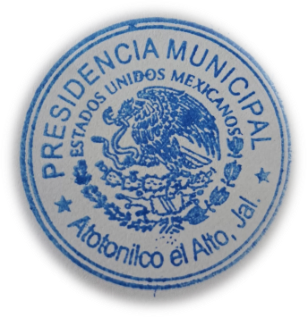 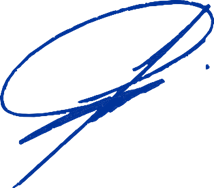                         RESPONSABLE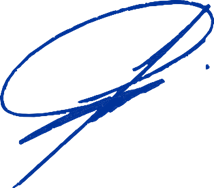                 DIRECTOR O JEFE                DIRECTOR O JEFE                DIRECTOR O JEFE                DIRECTOR O JEFEAUTORIZO OFICIO COMISIÓN Y/O SOLICITUD              OFICIO COMISIÓN Y/O SOLICITUD              OFICIO COMISIÓN Y/O SOLICITUD              OFICIO COMISIÓN Y/O SOLICITUD              OFICIO COMISIÓN Y/O SOLICITUD              OFICIO COMISIÓN Y/O SOLICITUD              OFICIO COMISIÓN Y/O SOLICITUD              FOLIOFOLIOPM.127/2023PM.127/2023PM.127/2023PM.127/2023FECHAFECHAFECHAFECHAFECHADIA DIA DIA MES AÑO272727012023ENCARGADO DE LA COMISIÓN ENCARGADO DE LA COMISIÓN ENCARGADO DE LA COMISIÓN ENCARGADO DE LA COMISIÓN ENCARGADO DE LA COMISIÓN ENCARGADO DE LA COMISIÓN ENCARGADO DE LA COMISIÓN ENCARGADO DE LA COMISIÓN ENCARGADO DE LA COMISIÓN ENCARGADO DE LA COMISIÓN ENCARGADO DE LA COMISIÓN ENCARGADO DE LA COMISIÓN ENCARGADO DE LA COMISIÓN NOMBRE NOMBRE NOMBRE NOMBRE NOMBRE PUESTOPUESTOPUESTOPUESTOPUESTOPUESTOPUESTOPUESTOLIC. JOSE AURELIO FONSECA OLIVARES LIC. JOSE AURELIO FONSECA OLIVARES LIC. JOSE AURELIO FONSECA OLIVARES LIC. JOSE AURELIO FONSECA OLIVARES LIC. JOSE AURELIO FONSECA OLIVARES PRESIDENTE MUNICIPALPRESIDENTE MUNICIPALPRESIDENTE MUNICIPALPRESIDENTE MUNICIPALPRESIDENTE MUNICIPALPRESIDENTE MUNICIPALPRESIDENTE MUNICIPALPRESIDENTE MUNICIPALACOMPAÑANTES ACOMPAÑANTES ACOMPAÑANTES ACOMPAÑANTES ACOMPAÑANTES ACOMPAÑANTES ACOMPAÑANTES ACOMPAÑANTES ACOMPAÑANTES ACOMPAÑANTES ACOMPAÑANTES ACOMPAÑANTES ACOMPAÑANTES NOMBRE NOMBRE NOMBRE NOMBRE NOMBRE PUESTOPUESTOLUGAR LUGAR LUGAR LUGAR LUGAR LUGAR LIC. GUILLERMO ACEVES CAMARENALIC. GUILLERMO ACEVES CAMARENALIC. GUILLERMO ACEVES CAMARENALIC. GUILLERMO ACEVES CAMARENALIC. GUILLERMO ACEVES CAMARENASECRETARIO PARTICULAR SECRETARIO PARTICULAR GUADALAJARA, JALISCO.GUADALAJARA, JALISCO.GUADALAJARA, JALISCO.GUADALAJARA, JALISCO.GUADALAJARA, JALISCO.GUADALAJARA, JALISCO.MOTIVO DE LA SALIDA (ITINERARIO, AGENDA Y RESULTADOS).MOTIVO DE LA SALIDA (ITINERARIO, AGENDA Y RESULTADOS).MOTIVO DE LA SALIDA (ITINERARIO, AGENDA Y RESULTADOS).MOTIVO DE LA SALIDA (ITINERARIO, AGENDA Y RESULTADOS).MOTIVO DE LA SALIDA (ITINERARIO, AGENDA Y RESULTADOS).MOTIVO DE LA SALIDA (ITINERARIO, AGENDA Y RESULTADOS).MOTIVO DE LA SALIDA (ITINERARIO, AGENDA Y RESULTADOS).MOTIVO DE LA SALIDA (ITINERARIO, AGENDA Y RESULTADOS).MOTIVO DE LA SALIDA (ITINERARIO, AGENDA Y RESULTADOS).MOTIVO DE LA SALIDA (ITINERARIO, AGENDA Y RESULTADOS).MOTIVO DE LA SALIDA (ITINERARIO, AGENDA Y RESULTADOS).MOTIVO DE LA SALIDA (ITINERARIO, AGENDA Y RESULTADOS).MOTIVO DE LA SALIDA (ITINERARIO, AGENDA Y RESULTADOS).ENTREGA DE DOCUMENTACIÓN EN DIVERSAS OFICINAS DE GOBERNACIÓN DEL ESTADO.LA SALIDA FUE A LAS 10:00 AM REGRESANDO A LAS 2:00 PM.ENTREGA DE DOCUMENTACIÓN EN DIVERSAS OFICINAS DE GOBERNACIÓN DEL ESTADO.LA SALIDA FUE A LAS 10:00 AM REGRESANDO A LAS 2:00 PM.ENTREGA DE DOCUMENTACIÓN EN DIVERSAS OFICINAS DE GOBERNACIÓN DEL ESTADO.LA SALIDA FUE A LAS 10:00 AM REGRESANDO A LAS 2:00 PM.ENTREGA DE DOCUMENTACIÓN EN DIVERSAS OFICINAS DE GOBERNACIÓN DEL ESTADO.LA SALIDA FUE A LAS 10:00 AM REGRESANDO A LAS 2:00 PM.ENTREGA DE DOCUMENTACIÓN EN DIVERSAS OFICINAS DE GOBERNACIÓN DEL ESTADO.LA SALIDA FUE A LAS 10:00 AM REGRESANDO A LAS 2:00 PM.ENTREGA DE DOCUMENTACIÓN EN DIVERSAS OFICINAS DE GOBERNACIÓN DEL ESTADO.LA SALIDA FUE A LAS 10:00 AM REGRESANDO A LAS 2:00 PM.ENTREGA DE DOCUMENTACIÓN EN DIVERSAS OFICINAS DE GOBERNACIÓN DEL ESTADO.LA SALIDA FUE A LAS 10:00 AM REGRESANDO A LAS 2:00 PM.ENTREGA DE DOCUMENTACIÓN EN DIVERSAS OFICINAS DE GOBERNACIÓN DEL ESTADO.LA SALIDA FUE A LAS 10:00 AM REGRESANDO A LAS 2:00 PM.ENTREGA DE DOCUMENTACIÓN EN DIVERSAS OFICINAS DE GOBERNACIÓN DEL ESTADO.LA SALIDA FUE A LAS 10:00 AM REGRESANDO A LAS 2:00 PM.ENTREGA DE DOCUMENTACIÓN EN DIVERSAS OFICINAS DE GOBERNACIÓN DEL ESTADO.LA SALIDA FUE A LAS 10:00 AM REGRESANDO A LAS 2:00 PM.ENTREGA DE DOCUMENTACIÓN EN DIVERSAS OFICINAS DE GOBERNACIÓN DEL ESTADO.LA SALIDA FUE A LAS 10:00 AM REGRESANDO A LAS 2:00 PM.ENTREGA DE DOCUMENTACIÓN EN DIVERSAS OFICINAS DE GOBERNACIÓN DEL ESTADO.LA SALIDA FUE A LAS 10:00 AM REGRESANDO A LAS 2:00 PM.ENTREGA DE DOCUMENTACIÓN EN DIVERSAS OFICINAS DE GOBERNACIÓN DEL ESTADO.LA SALIDA FUE A LAS 10:00 AM REGRESANDO A LAS 2:00 PM.ENTREGA DE DOCUMENTACIÓN EN DIVERSAS OFICINAS DE GOBERNACIÓN DEL ESTADO.LA SALIDA FUE A LAS 10:00 AM REGRESANDO A LAS 2:00 PM.ENTREGA DE DOCUMENTACIÓN EN DIVERSAS OFICINAS DE GOBERNACIÓN DEL ESTADO.LA SALIDA FUE A LAS 10:00 AM REGRESANDO A LAS 2:00 PM.ENTREGA DE DOCUMENTACIÓN EN DIVERSAS OFICINAS DE GOBERNACIÓN DEL ESTADO.LA SALIDA FUE A LAS 10:00 AM REGRESANDO A LAS 2:00 PM.ENTREGA DE DOCUMENTACIÓN EN DIVERSAS OFICINAS DE GOBERNACIÓN DEL ESTADO.LA SALIDA FUE A LAS 10:00 AM REGRESANDO A LAS 2:00 PM.ENTREGA DE DOCUMENTACIÓN EN DIVERSAS OFICINAS DE GOBERNACIÓN DEL ESTADO.LA SALIDA FUE A LAS 10:00 AM REGRESANDO A LAS 2:00 PM.ENTREGA DE DOCUMENTACIÓN EN DIVERSAS OFICINAS DE GOBERNACIÓN DEL ESTADO.LA SALIDA FUE A LAS 10:00 AM REGRESANDO A LAS 2:00 PM.ENTREGA DE DOCUMENTACIÓN EN DIVERSAS OFICINAS DE GOBERNACIÓN DEL ESTADO.LA SALIDA FUE A LAS 10:00 AM REGRESANDO A LAS 2:00 PM.ENTREGA DE DOCUMENTACIÓN EN DIVERSAS OFICINAS DE GOBERNACIÓN DEL ESTADO.LA SALIDA FUE A LAS 10:00 AM REGRESANDO A LAS 2:00 PM.ENTREGA DE DOCUMENTACIÓN EN DIVERSAS OFICINAS DE GOBERNACIÓN DEL ESTADO.LA SALIDA FUE A LAS 10:00 AM REGRESANDO A LAS 2:00 PM.ENTREGA DE DOCUMENTACIÓN EN DIVERSAS OFICINAS DE GOBERNACIÓN DEL ESTADO.LA SALIDA FUE A LAS 10:00 AM REGRESANDO A LAS 2:00 PM.ENTREGA DE DOCUMENTACIÓN EN DIVERSAS OFICINAS DE GOBERNACIÓN DEL ESTADO.LA SALIDA FUE A LAS 10:00 AM REGRESANDO A LAS 2:00 PM.ENTREGA DE DOCUMENTACIÓN EN DIVERSAS OFICINAS DE GOBERNACIÓN DEL ESTADO.LA SALIDA FUE A LAS 10:00 AM REGRESANDO A LAS 2:00 PM.ENTREGA DE DOCUMENTACIÓN EN DIVERSAS OFICINAS DE GOBERNACIÓN DEL ESTADO.LA SALIDA FUE A LAS 10:00 AM REGRESANDO A LAS 2:00 PM.TRANSPORTETRANSPORTETRANSPORTETRANSPORTETRANSPORTETRANSPORTETRANSPORTETRANSPORTETRANSPORTETRANSPORTETRANSPORTETRANSPORTETRANSPORTETIPO DE TRANSPORTETIPO DE TRANSPORTETIPO DE TRANSPORTETIPO DE TRANSPORTETIPO DE TRANSPORTEDESCRIPCIÓNDESCRIPCIÓNPLACASPLACASPLACASLT COMBUSTIBLELT COMBUSTIBLELT COMBUSTIBLEAUTO OFICIALAUTO OFICIALAUTO OFICIALAUTO OFICIALAUTO OFICIALAUTO PARTICULARAUTO PARTICULARAUTO PARTICULARAUTO PARTICULARAUTO PARTICULARJPX-8927JPX-8927JPX-8927303030AUTO-BUSAUTO-BUSAUTO-BUSAUTO-BUSAUTO-BUSAVIÓNAVIÓNAVIÓNAVIÓNAVIÓNGASTOS GASTOS GASTOS GASTOS GASTOS GASTOS GASTOS GASTOS GASTOS GASTOS GASTOS GASTOS GASTOS CONCEPTOLUNES LUNES LUNES MARTESMARTESMIERCOLES MIERCOLES JUEVESJUEVESJUEVESVIERNES VIERNES COMIDAS CASETASTAXISOTROS TOTALES 684.78684.78                        RESPONSABLE                DIRECTOR O JEFE                DIRECTOR O JEFE                DIRECTOR O JEFE                DIRECTOR O JEFEAUTORIZO OFICIO COMISIÓN Y/O SOLICITUD              OFICIO COMISIÓN Y/O SOLICITUD              OFICIO COMISIÓN Y/O SOLICITUD              OFICIO COMISIÓN Y/O SOLICITUD              OFICIO COMISIÓN Y/O SOLICITUD              OFICIO COMISIÓN Y/O SOLICITUD              OFICIO COMISIÓN Y/O SOLICITUD              FOLIOFOLIOPM.129/2023PM.129/2023PM.129/2023PM.129/2023FECHAFECHAFECHAFECHAFECHADIA DIA DIA MES AÑO131313022023ENCARGADO DE LA COMISIÓN ENCARGADO DE LA COMISIÓN ENCARGADO DE LA COMISIÓN ENCARGADO DE LA COMISIÓN ENCARGADO DE LA COMISIÓN ENCARGADO DE LA COMISIÓN ENCARGADO DE LA COMISIÓN ENCARGADO DE LA COMISIÓN ENCARGADO DE LA COMISIÓN ENCARGADO DE LA COMISIÓN ENCARGADO DE LA COMISIÓN ENCARGADO DE LA COMISIÓN ENCARGADO DE LA COMISIÓN NOMBRE NOMBRE NOMBRE NOMBRE NOMBRE PUESTOPUESTOPUESTOPUESTOPUESTOPUESTOPUESTOPUESTOLIC. JOSE AURELIO FONSECA OLIVARES LIC. JOSE AURELIO FONSECA OLIVARES LIC. JOSE AURELIO FONSECA OLIVARES LIC. JOSE AURELIO FONSECA OLIVARES LIC. JOSE AURELIO FONSECA OLIVARES PRESIDENTE MUNICIPALPRESIDENTE MUNICIPALPRESIDENTE MUNICIPALPRESIDENTE MUNICIPALPRESIDENTE MUNICIPALPRESIDENTE MUNICIPALPRESIDENTE MUNICIPALPRESIDENTE MUNICIPALACOMPAÑANTES ACOMPAÑANTES ACOMPAÑANTES ACOMPAÑANTES ACOMPAÑANTES ACOMPAÑANTES ACOMPAÑANTES ACOMPAÑANTES ACOMPAÑANTES ACOMPAÑANTES ACOMPAÑANTES ACOMPAÑANTES ACOMPAÑANTES NOMBRE NOMBRE NOMBRE NOMBRE NOMBRE PUESTOPUESTOLUGAR LUGAR LUGAR LUGAR LUGAR LUGAR LIC. GUILLERMO ACEVES CAMARENALIC. GUILLERMO ACEVES CAMARENALIC. GUILLERMO ACEVES CAMARENALIC. GUILLERMO ACEVES CAMARENALIC. GUILLERMO ACEVES CAMARENASECRETARIO PARTICULAR SECRETARIO PARTICULAR GUADALAJARA, JALISCO.GUADALAJARA, JALISCO.GUADALAJARA, JALISCO.GUADALAJARA, JALISCO.GUADALAJARA, JALISCO.GUADALAJARA, JALISCO.MOTIVO DE LA SALIDA (ITINERARIO, AGENDA Y RESULTADOS).MOTIVO DE LA SALIDA (ITINERARIO, AGENDA Y RESULTADOS).MOTIVO DE LA SALIDA (ITINERARIO, AGENDA Y RESULTADOS).MOTIVO DE LA SALIDA (ITINERARIO, AGENDA Y RESULTADOS).MOTIVO DE LA SALIDA (ITINERARIO, AGENDA Y RESULTADOS).MOTIVO DE LA SALIDA (ITINERARIO, AGENDA Y RESULTADOS).MOTIVO DE LA SALIDA (ITINERARIO, AGENDA Y RESULTADOS).MOTIVO DE LA SALIDA (ITINERARIO, AGENDA Y RESULTADOS).MOTIVO DE LA SALIDA (ITINERARIO, AGENDA Y RESULTADOS).MOTIVO DE LA SALIDA (ITINERARIO, AGENDA Y RESULTADOS).MOTIVO DE LA SALIDA (ITINERARIO, AGENDA Y RESULTADOS).MOTIVO DE LA SALIDA (ITINERARIO, AGENDA Y RESULTADOS).MOTIVO DE LA SALIDA (ITINERARIO, AGENDA Y RESULTADOS).REUNIÓN EN SEMARNAT.LA SALIDA FUE A LAS 8:00 AM REGRESANDO A LAS 5:30 PM.REUNIÓN EN SEMARNAT.LA SALIDA FUE A LAS 8:00 AM REGRESANDO A LAS 5:30 PM.REUNIÓN EN SEMARNAT.LA SALIDA FUE A LAS 8:00 AM REGRESANDO A LAS 5:30 PM.REUNIÓN EN SEMARNAT.LA SALIDA FUE A LAS 8:00 AM REGRESANDO A LAS 5:30 PM.REUNIÓN EN SEMARNAT.LA SALIDA FUE A LAS 8:00 AM REGRESANDO A LAS 5:30 PM.REUNIÓN EN SEMARNAT.LA SALIDA FUE A LAS 8:00 AM REGRESANDO A LAS 5:30 PM.REUNIÓN EN SEMARNAT.LA SALIDA FUE A LAS 8:00 AM REGRESANDO A LAS 5:30 PM.REUNIÓN EN SEMARNAT.LA SALIDA FUE A LAS 8:00 AM REGRESANDO A LAS 5:30 PM.REUNIÓN EN SEMARNAT.LA SALIDA FUE A LAS 8:00 AM REGRESANDO A LAS 5:30 PM.REUNIÓN EN SEMARNAT.LA SALIDA FUE A LAS 8:00 AM REGRESANDO A LAS 5:30 PM.REUNIÓN EN SEMARNAT.LA SALIDA FUE A LAS 8:00 AM REGRESANDO A LAS 5:30 PM.REUNIÓN EN SEMARNAT.LA SALIDA FUE A LAS 8:00 AM REGRESANDO A LAS 5:30 PM.REUNIÓN EN SEMARNAT.LA SALIDA FUE A LAS 8:00 AM REGRESANDO A LAS 5:30 PM.REUNIÓN EN SEMARNAT.LA SALIDA FUE A LAS 8:00 AM REGRESANDO A LAS 5:30 PM.REUNIÓN EN SEMARNAT.LA SALIDA FUE A LAS 8:00 AM REGRESANDO A LAS 5:30 PM.REUNIÓN EN SEMARNAT.LA SALIDA FUE A LAS 8:00 AM REGRESANDO A LAS 5:30 PM.REUNIÓN EN SEMARNAT.LA SALIDA FUE A LAS 8:00 AM REGRESANDO A LAS 5:30 PM.REUNIÓN EN SEMARNAT.LA SALIDA FUE A LAS 8:00 AM REGRESANDO A LAS 5:30 PM.REUNIÓN EN SEMARNAT.LA SALIDA FUE A LAS 8:00 AM REGRESANDO A LAS 5:30 PM.REUNIÓN EN SEMARNAT.LA SALIDA FUE A LAS 8:00 AM REGRESANDO A LAS 5:30 PM.REUNIÓN EN SEMARNAT.LA SALIDA FUE A LAS 8:00 AM REGRESANDO A LAS 5:30 PM.REUNIÓN EN SEMARNAT.LA SALIDA FUE A LAS 8:00 AM REGRESANDO A LAS 5:30 PM.REUNIÓN EN SEMARNAT.LA SALIDA FUE A LAS 8:00 AM REGRESANDO A LAS 5:30 PM.REUNIÓN EN SEMARNAT.LA SALIDA FUE A LAS 8:00 AM REGRESANDO A LAS 5:30 PM.REUNIÓN EN SEMARNAT.LA SALIDA FUE A LAS 8:00 AM REGRESANDO A LAS 5:30 PM.REUNIÓN EN SEMARNAT.LA SALIDA FUE A LAS 8:00 AM REGRESANDO A LAS 5:30 PM.TRANSPORTETRANSPORTETRANSPORTETRANSPORTETRANSPORTETRANSPORTETRANSPORTETRANSPORTETRANSPORTETRANSPORTETRANSPORTETRANSPORTETRANSPORTETIPO DE TRANSPORTETIPO DE TRANSPORTETIPO DE TRANSPORTETIPO DE TRANSPORTETIPO DE TRANSPORTEDESCRIPCIÓNDESCRIPCIÓNPLACASPLACASPLACASLT COMBUSTIBLELT COMBUSTIBLELT COMBUSTIBLEAUTO OFICIALAUTO OFICIALAUTO OFICIALAUTO OFICIALAUTO OFICIALSMM-01SMM-01SMM-01404040AUTO PARTICULARAUTO PARTICULARAUTO PARTICULARAUTO PARTICULARAUTO PARTICULARAUTO-BUSAUTO-BUSAUTO-BUSAUTO-BUSAUTO-BUSAVIÓNAVIÓNAVIÓNAVIÓNAVIÓNGASTOS GASTOS GASTOS GASTOS GASTOS GASTOS GASTOS GASTOS GASTOS GASTOS GASTOS GASTOS GASTOS CONCEPTOLUNES LUNES LUNES MARTESMARTESMIERCOLES MIERCOLES JUEVESJUEVESJUEVESVIERNES VIERNES COMIDAS CASETASTAXISOTROS TOTALES 913.04913.04913.04                        RESPONSABLE                DIRECTOR O JEFE                DIRECTOR O JEFE                DIRECTOR O JEFE                DIRECTOR O JEFEAUTORIZO OFICIO COMISIÓN Y/O SOLICITUD              OFICIO COMISIÓN Y/O SOLICITUD              OFICIO COMISIÓN Y/O SOLICITUD              OFICIO COMISIÓN Y/O SOLICITUD              OFICIO COMISIÓN Y/O SOLICITUD              OFICIO COMISIÓN Y/O SOLICITUD              OFICIO COMISIÓN Y/O SOLICITUD              FOLIOFOLIOPM.130/2023PM.130/2023PM.130/2023PM.130/2023FECHAFECHAFECHAFECHAFECHADIA DIA DIA MES AÑO202020022023ENCARGADO DE LA COMISIÓN ENCARGADO DE LA COMISIÓN ENCARGADO DE LA COMISIÓN ENCARGADO DE LA COMISIÓN ENCARGADO DE LA COMISIÓN ENCARGADO DE LA COMISIÓN ENCARGADO DE LA COMISIÓN ENCARGADO DE LA COMISIÓN ENCARGADO DE LA COMISIÓN ENCARGADO DE LA COMISIÓN ENCARGADO DE LA COMISIÓN ENCARGADO DE LA COMISIÓN ENCARGADO DE LA COMISIÓN NOMBRE NOMBRE NOMBRE NOMBRE NOMBRE PUESTOPUESTOPUESTOPUESTOPUESTOPUESTOPUESTOPUESTOLIC. JOSE AURELIO FONSECA OLIVARES LIC. JOSE AURELIO FONSECA OLIVARES LIC. JOSE AURELIO FONSECA OLIVARES LIC. JOSE AURELIO FONSECA OLIVARES LIC. JOSE AURELIO FONSECA OLIVARES PRESIDENTE MUNICIPALPRESIDENTE MUNICIPALPRESIDENTE MUNICIPALPRESIDENTE MUNICIPALPRESIDENTE MUNICIPALPRESIDENTE MUNICIPALPRESIDENTE MUNICIPALPRESIDENTE MUNICIPALACOMPAÑANTES ACOMPAÑANTES ACOMPAÑANTES ACOMPAÑANTES ACOMPAÑANTES ACOMPAÑANTES ACOMPAÑANTES ACOMPAÑANTES ACOMPAÑANTES ACOMPAÑANTES ACOMPAÑANTES ACOMPAÑANTES ACOMPAÑANTES NOMBRE NOMBRE NOMBRE NOMBRE NOMBRE PUESTOPUESTOLUGAR LUGAR LUGAR LUGAR LUGAR LUGAR LIC. GUILLERMO ACEVES CAMARENALIC. GUILLERMO ACEVES CAMARENALIC. GUILLERMO ACEVES CAMARENALIC. GUILLERMO ACEVES CAMARENALIC. GUILLERMO ACEVES CAMARENASECRETARIO PARTICULAR SECRETARIO PARTICULAR GUADALAJARA, JALISCO.GUADALAJARA, JALISCO.GUADALAJARA, JALISCO.GUADALAJARA, JALISCO.GUADALAJARA, JALISCO.GUADALAJARA, JALISCO.MOTIVO DE LA SALIDA (ITINERARIO, AGENDA Y RESULTADOS).MOTIVO DE LA SALIDA (ITINERARIO, AGENDA Y RESULTADOS).MOTIVO DE LA SALIDA (ITINERARIO, AGENDA Y RESULTADOS).MOTIVO DE LA SALIDA (ITINERARIO, AGENDA Y RESULTADOS).MOTIVO DE LA SALIDA (ITINERARIO, AGENDA Y RESULTADOS).MOTIVO DE LA SALIDA (ITINERARIO, AGENDA Y RESULTADOS).MOTIVO DE LA SALIDA (ITINERARIO, AGENDA Y RESULTADOS).MOTIVO DE LA SALIDA (ITINERARIO, AGENDA Y RESULTADOS).MOTIVO DE LA SALIDA (ITINERARIO, AGENDA Y RESULTADOS).MOTIVO DE LA SALIDA (ITINERARIO, AGENDA Y RESULTADOS).MOTIVO DE LA SALIDA (ITINERARIO, AGENDA Y RESULTADOS).MOTIVO DE LA SALIDA (ITINERARIO, AGENDA Y RESULTADOS).MOTIVO DE LA SALIDA (ITINERARIO, AGENDA Y RESULTADOS).REUNIÓN EN OFICINAS DE S I O P.LA SALIDA FUE A LAS 8:30 AM REGRESANDO A LAS 4:00 PM.REUNIÓN EN OFICINAS DE S I O P.LA SALIDA FUE A LAS 8:30 AM REGRESANDO A LAS 4:00 PM.REUNIÓN EN OFICINAS DE S I O P.LA SALIDA FUE A LAS 8:30 AM REGRESANDO A LAS 4:00 PM.REUNIÓN EN OFICINAS DE S I O P.LA SALIDA FUE A LAS 8:30 AM REGRESANDO A LAS 4:00 PM.REUNIÓN EN OFICINAS DE S I O P.LA SALIDA FUE A LAS 8:30 AM REGRESANDO A LAS 4:00 PM.REUNIÓN EN OFICINAS DE S I O P.LA SALIDA FUE A LAS 8:30 AM REGRESANDO A LAS 4:00 PM.REUNIÓN EN OFICINAS DE S I O P.LA SALIDA FUE A LAS 8:30 AM REGRESANDO A LAS 4:00 PM.REUNIÓN EN OFICINAS DE S I O P.LA SALIDA FUE A LAS 8:30 AM REGRESANDO A LAS 4:00 PM.REUNIÓN EN OFICINAS DE S I O P.LA SALIDA FUE A LAS 8:30 AM REGRESANDO A LAS 4:00 PM.REUNIÓN EN OFICINAS DE S I O P.LA SALIDA FUE A LAS 8:30 AM REGRESANDO A LAS 4:00 PM.REUNIÓN EN OFICINAS DE S I O P.LA SALIDA FUE A LAS 8:30 AM REGRESANDO A LAS 4:00 PM.REUNIÓN EN OFICINAS DE S I O P.LA SALIDA FUE A LAS 8:30 AM REGRESANDO A LAS 4:00 PM.REUNIÓN EN OFICINAS DE S I O P.LA SALIDA FUE A LAS 8:30 AM REGRESANDO A LAS 4:00 PM.REUNIÓN EN OFICINAS DE S I O P.LA SALIDA FUE A LAS 8:30 AM REGRESANDO A LAS 4:00 PM.REUNIÓN EN OFICINAS DE S I O P.LA SALIDA FUE A LAS 8:30 AM REGRESANDO A LAS 4:00 PM.REUNIÓN EN OFICINAS DE S I O P.LA SALIDA FUE A LAS 8:30 AM REGRESANDO A LAS 4:00 PM.REUNIÓN EN OFICINAS DE S I O P.LA SALIDA FUE A LAS 8:30 AM REGRESANDO A LAS 4:00 PM.REUNIÓN EN OFICINAS DE S I O P.LA SALIDA FUE A LAS 8:30 AM REGRESANDO A LAS 4:00 PM.REUNIÓN EN OFICINAS DE S I O P.LA SALIDA FUE A LAS 8:30 AM REGRESANDO A LAS 4:00 PM.REUNIÓN EN OFICINAS DE S I O P.LA SALIDA FUE A LAS 8:30 AM REGRESANDO A LAS 4:00 PM.REUNIÓN EN OFICINAS DE S I O P.LA SALIDA FUE A LAS 8:30 AM REGRESANDO A LAS 4:00 PM.REUNIÓN EN OFICINAS DE S I O P.LA SALIDA FUE A LAS 8:30 AM REGRESANDO A LAS 4:00 PM.REUNIÓN EN OFICINAS DE S I O P.LA SALIDA FUE A LAS 8:30 AM REGRESANDO A LAS 4:00 PM.REUNIÓN EN OFICINAS DE S I O P.LA SALIDA FUE A LAS 8:30 AM REGRESANDO A LAS 4:00 PM.REUNIÓN EN OFICINAS DE S I O P.LA SALIDA FUE A LAS 8:30 AM REGRESANDO A LAS 4:00 PM.REUNIÓN EN OFICINAS DE S I O P.LA SALIDA FUE A LAS 8:30 AM REGRESANDO A LAS 4:00 PM.TRANSPORTETRANSPORTETRANSPORTETRANSPORTETRANSPORTETRANSPORTETRANSPORTETRANSPORTETRANSPORTETRANSPORTETRANSPORTETRANSPORTETRANSPORTETIPO DE TRANSPORTETIPO DE TRANSPORTETIPO DE TRANSPORTETIPO DE TRANSPORTETIPO DE TRANSPORTEDESCRIPCIÓNDESCRIPCIÓNPLACASPLACASPLACASLT COMBUSTIBLELT COMBUSTIBLELT COMBUSTIBLEAUTO OFICIALAUTO OFICIALAUTO OFICIALAUTO OFICIALAUTO OFICIALSMM-01SMM-01SMM-01404040AUTO PARTICULARAUTO PARTICULARAUTO PARTICULARAUTO PARTICULARAUTO PARTICULARAUTO-BUSAUTO-BUSAUTO-BUSAUTO-BUSAUTO-BUSAVIÓNAVIÓNAVIÓNAVIÓNAVIÓNGASTOS GASTOS GASTOS GASTOS GASTOS GASTOS GASTOS GASTOS GASTOS GASTOS GASTOS GASTOS GASTOS CONCEPTOLUNES LUNES LUNES MARTESMARTESMIERCOLES MIERCOLES JUEVESJUEVESJUEVESVIERNES VIERNES COMIDAS CASETASTAXISOTROS TOTALES 913.04913.04913.04                        RESPONSABLE                DIRECTOR O JEFE                DIRECTOR O JEFE                DIRECTOR O JEFE                DIRECTOR O JEFEAUTORIZO OFICIO COMISIÓN Y/O SOLICITUD              OFICIO COMISIÓN Y/O SOLICITUD              OFICIO COMISIÓN Y/O SOLICITUD              OFICIO COMISIÓN Y/O SOLICITUD              OFICIO COMISIÓN Y/O SOLICITUD              OFICIO COMISIÓN Y/O SOLICITUD              OFICIO COMISIÓN Y/O SOLICITUD              FOLIOFOLIOPM.131/2023PM.131/2023PM.131/2023PM.131/2023FECHAFECHAFECHAFECHAFECHADIA DIA DIA MES AÑO212121022023ENCARGADO DE LA COMISIÓN ENCARGADO DE LA COMISIÓN ENCARGADO DE LA COMISIÓN ENCARGADO DE LA COMISIÓN ENCARGADO DE LA COMISIÓN ENCARGADO DE LA COMISIÓN ENCARGADO DE LA COMISIÓN ENCARGADO DE LA COMISIÓN ENCARGADO DE LA COMISIÓN ENCARGADO DE LA COMISIÓN ENCARGADO DE LA COMISIÓN ENCARGADO DE LA COMISIÓN ENCARGADO DE LA COMISIÓN NOMBRE NOMBRE NOMBRE NOMBRE NOMBRE PUESTOPUESTOPUESTOPUESTOPUESTOPUESTOPUESTOPUESTOLIC. JOSE AURELIO FONSECA OLIVARES LIC. JOSE AURELIO FONSECA OLIVARES LIC. JOSE AURELIO FONSECA OLIVARES LIC. JOSE AURELIO FONSECA OLIVARES LIC. JOSE AURELIO FONSECA OLIVARES PRESIDENTE MUNICIPALPRESIDENTE MUNICIPALPRESIDENTE MUNICIPALPRESIDENTE MUNICIPALPRESIDENTE MUNICIPALPRESIDENTE MUNICIPALPRESIDENTE MUNICIPALPRESIDENTE MUNICIPALACOMPAÑANTES ACOMPAÑANTES ACOMPAÑANTES ACOMPAÑANTES ACOMPAÑANTES ACOMPAÑANTES ACOMPAÑANTES ACOMPAÑANTES ACOMPAÑANTES ACOMPAÑANTES ACOMPAÑANTES ACOMPAÑANTES ACOMPAÑANTES NOMBRE NOMBRE NOMBRE NOMBRE NOMBRE PUESTOPUESTOLUGAR LUGAR LUGAR LUGAR LUGAR LUGAR LIC. GUILLERMO ACEVES CAMARENALIC. GUILLERMO ACEVES CAMARENALIC. GUILLERMO ACEVES CAMARENALIC. GUILLERMO ACEVES CAMARENALIC. GUILLERMO ACEVES CAMARENASECRETARIO PARTICULAR SECRETARIO PARTICULAR GUADALAJARA, JALISCO.GUADALAJARA, JALISCO.GUADALAJARA, JALISCO.GUADALAJARA, JALISCO.GUADALAJARA, JALISCO.GUADALAJARA, JALISCO.MOTIVO DE LA SALIDA (ITINERARIO, AGENDA Y RESULTADOS).MOTIVO DE LA SALIDA (ITINERARIO, AGENDA Y RESULTADOS).MOTIVO DE LA SALIDA (ITINERARIO, AGENDA Y RESULTADOS).MOTIVO DE LA SALIDA (ITINERARIO, AGENDA Y RESULTADOS).MOTIVO DE LA SALIDA (ITINERARIO, AGENDA Y RESULTADOS).MOTIVO DE LA SALIDA (ITINERARIO, AGENDA Y RESULTADOS).MOTIVO DE LA SALIDA (ITINERARIO, AGENDA Y RESULTADOS).MOTIVO DE LA SALIDA (ITINERARIO, AGENDA Y RESULTADOS).MOTIVO DE LA SALIDA (ITINERARIO, AGENDA Y RESULTADOS).MOTIVO DE LA SALIDA (ITINERARIO, AGENDA Y RESULTADOS).MOTIVO DE LA SALIDA (ITINERARIO, AGENDA Y RESULTADOS).MOTIVO DE LA SALIDA (ITINERARIO, AGENDA Y RESULTADOS).MOTIVO DE LA SALIDA (ITINERARIO, AGENDA Y RESULTADOS).REUNIÓN EN OFICINAS DEL CONGRESO DEL ESTADO.LA SALIDA FUE A LAS 9:00 AM REGRESANDO A LAS 4:00 PM.REUNIÓN EN OFICINAS DEL CONGRESO DEL ESTADO.LA SALIDA FUE A LAS 9:00 AM REGRESANDO A LAS 4:00 PM.REUNIÓN EN OFICINAS DEL CONGRESO DEL ESTADO.LA SALIDA FUE A LAS 9:00 AM REGRESANDO A LAS 4:00 PM.REUNIÓN EN OFICINAS DEL CONGRESO DEL ESTADO.LA SALIDA FUE A LAS 9:00 AM REGRESANDO A LAS 4:00 PM.REUNIÓN EN OFICINAS DEL CONGRESO DEL ESTADO.LA SALIDA FUE A LAS 9:00 AM REGRESANDO A LAS 4:00 PM.REUNIÓN EN OFICINAS DEL CONGRESO DEL ESTADO.LA SALIDA FUE A LAS 9:00 AM REGRESANDO A LAS 4:00 PM.REUNIÓN EN OFICINAS DEL CONGRESO DEL ESTADO.LA SALIDA FUE A LAS 9:00 AM REGRESANDO A LAS 4:00 PM.REUNIÓN EN OFICINAS DEL CONGRESO DEL ESTADO.LA SALIDA FUE A LAS 9:00 AM REGRESANDO A LAS 4:00 PM.REUNIÓN EN OFICINAS DEL CONGRESO DEL ESTADO.LA SALIDA FUE A LAS 9:00 AM REGRESANDO A LAS 4:00 PM.REUNIÓN EN OFICINAS DEL CONGRESO DEL ESTADO.LA SALIDA FUE A LAS 9:00 AM REGRESANDO A LAS 4:00 PM.REUNIÓN EN OFICINAS DEL CONGRESO DEL ESTADO.LA SALIDA FUE A LAS 9:00 AM REGRESANDO A LAS 4:00 PM.REUNIÓN EN OFICINAS DEL CONGRESO DEL ESTADO.LA SALIDA FUE A LAS 9:00 AM REGRESANDO A LAS 4:00 PM.REUNIÓN EN OFICINAS DEL CONGRESO DEL ESTADO.LA SALIDA FUE A LAS 9:00 AM REGRESANDO A LAS 4:00 PM.REUNIÓN EN OFICINAS DEL CONGRESO DEL ESTADO.LA SALIDA FUE A LAS 9:00 AM REGRESANDO A LAS 4:00 PM.REUNIÓN EN OFICINAS DEL CONGRESO DEL ESTADO.LA SALIDA FUE A LAS 9:00 AM REGRESANDO A LAS 4:00 PM.REUNIÓN EN OFICINAS DEL CONGRESO DEL ESTADO.LA SALIDA FUE A LAS 9:00 AM REGRESANDO A LAS 4:00 PM.REUNIÓN EN OFICINAS DEL CONGRESO DEL ESTADO.LA SALIDA FUE A LAS 9:00 AM REGRESANDO A LAS 4:00 PM.REUNIÓN EN OFICINAS DEL CONGRESO DEL ESTADO.LA SALIDA FUE A LAS 9:00 AM REGRESANDO A LAS 4:00 PM.REUNIÓN EN OFICINAS DEL CONGRESO DEL ESTADO.LA SALIDA FUE A LAS 9:00 AM REGRESANDO A LAS 4:00 PM.REUNIÓN EN OFICINAS DEL CONGRESO DEL ESTADO.LA SALIDA FUE A LAS 9:00 AM REGRESANDO A LAS 4:00 PM.REUNIÓN EN OFICINAS DEL CONGRESO DEL ESTADO.LA SALIDA FUE A LAS 9:00 AM REGRESANDO A LAS 4:00 PM.REUNIÓN EN OFICINAS DEL CONGRESO DEL ESTADO.LA SALIDA FUE A LAS 9:00 AM REGRESANDO A LAS 4:00 PM.REUNIÓN EN OFICINAS DEL CONGRESO DEL ESTADO.LA SALIDA FUE A LAS 9:00 AM REGRESANDO A LAS 4:00 PM.REUNIÓN EN OFICINAS DEL CONGRESO DEL ESTADO.LA SALIDA FUE A LAS 9:00 AM REGRESANDO A LAS 4:00 PM.REUNIÓN EN OFICINAS DEL CONGRESO DEL ESTADO.LA SALIDA FUE A LAS 9:00 AM REGRESANDO A LAS 4:00 PM.REUNIÓN EN OFICINAS DEL CONGRESO DEL ESTADO.LA SALIDA FUE A LAS 9:00 AM REGRESANDO A LAS 4:00 PM.TRANSPORTETRANSPORTETRANSPORTETRANSPORTETRANSPORTETRANSPORTETRANSPORTETRANSPORTETRANSPORTETRANSPORTETRANSPORTETRANSPORTETRANSPORTETIPO DE TRANSPORTETIPO DE TRANSPORTETIPO DE TRANSPORTETIPO DE TRANSPORTETIPO DE TRANSPORTEDESCRIPCIÓNDESCRIPCIÓNPLACASPLACASPLACASLT COMBUSTIBLELT COMBUSTIBLELT COMBUSTIBLEAUTO OFICIALAUTO OFICIALAUTO OFICIALAUTO OFICIALAUTO OFICIALGN-01GN-01GN-01303030AUTO PARTICULARAUTO PARTICULARAUTO PARTICULARAUTO PARTICULARAUTO PARTICULARAUTO-BUSAUTO-BUSAUTO-BUSAUTO-BUSAUTO-BUSAVIÓNAVIÓNAVIÓNAVIÓNAVIÓNGASTOS GASTOS GASTOS GASTOS GASTOS GASTOS GASTOS GASTOS GASTOS GASTOS GASTOS GASTOS GASTOS CONCEPTOLUNES LUNES LUNES MARTESMARTESMIERCOLES MIERCOLES JUEVESJUEVESJUEVESVIERNES VIERNES COMIDAS CASETASTAXISOTROS TOTALES 684.78684.78                        RESPONSABLE                DIRECTOR O JEFE                DIRECTOR O JEFE                DIRECTOR O JEFE                DIRECTOR O JEFEAUTORIZO OFICIO COMISIÓN Y/O SOLICITUD              OFICIO COMISIÓN Y/O SOLICITUD              OFICIO COMISIÓN Y/O SOLICITUD              OFICIO COMISIÓN Y/O SOLICITUD              OFICIO COMISIÓN Y/O SOLICITUD              OFICIO COMISIÓN Y/O SOLICITUD              OFICIO COMISIÓN Y/O SOLICITUD              FOLIOFOLIOPM.133/2023PM.133/2023PM.133/2023PM.133/2023FECHAFECHAFECHAFECHAFECHADIA DIA DIA MES AÑO282828022023ENCARGADO DE LA COMISIÓN ENCARGADO DE LA COMISIÓN ENCARGADO DE LA COMISIÓN ENCARGADO DE LA COMISIÓN ENCARGADO DE LA COMISIÓN ENCARGADO DE LA COMISIÓN ENCARGADO DE LA COMISIÓN ENCARGADO DE LA COMISIÓN ENCARGADO DE LA COMISIÓN ENCARGADO DE LA COMISIÓN ENCARGADO DE LA COMISIÓN ENCARGADO DE LA COMISIÓN ENCARGADO DE LA COMISIÓN NOMBRE NOMBRE NOMBRE NOMBRE NOMBRE PUESTOPUESTOPUESTOPUESTOPUESTOPUESTOPUESTOPUESTOLIC. JOSE AURELIO FONSECA OLIVARES LIC. JOSE AURELIO FONSECA OLIVARES LIC. JOSE AURELIO FONSECA OLIVARES LIC. JOSE AURELIO FONSECA OLIVARES LIC. JOSE AURELIO FONSECA OLIVARES PRESIDENTE MUNICIPALPRESIDENTE MUNICIPALPRESIDENTE MUNICIPALPRESIDENTE MUNICIPALPRESIDENTE MUNICIPALPRESIDENTE MUNICIPALPRESIDENTE MUNICIPALPRESIDENTE MUNICIPALACOMPAÑANTES ACOMPAÑANTES ACOMPAÑANTES ACOMPAÑANTES ACOMPAÑANTES ACOMPAÑANTES ACOMPAÑANTES ACOMPAÑANTES ACOMPAÑANTES ACOMPAÑANTES ACOMPAÑANTES ACOMPAÑANTES ACOMPAÑANTES NOMBRE NOMBRE NOMBRE NOMBRE NOMBRE PUESTOPUESTOLUGAR LUGAR LUGAR LUGAR LUGAR LUGAR LIC. GUILLERMO ACEVES CAMARENALIC. GUILLERMO ACEVES CAMARENALIC. GUILLERMO ACEVES CAMARENALIC. GUILLERMO ACEVES CAMARENALIC. GUILLERMO ACEVES CAMARENASECRETARIO PARTICULAR SECRETARIO PARTICULAR GUADALAJARA, JALISCO.GUADALAJARA, JALISCO.GUADALAJARA, JALISCO.GUADALAJARA, JALISCO.GUADALAJARA, JALISCO.GUADALAJARA, JALISCO.MOTIVO DE LA SALIDA (ITINERARIO, AGENDA Y RESULTADOS).MOTIVO DE LA SALIDA (ITINERARIO, AGENDA Y RESULTADOS).MOTIVO DE LA SALIDA (ITINERARIO, AGENDA Y RESULTADOS).MOTIVO DE LA SALIDA (ITINERARIO, AGENDA Y RESULTADOS).MOTIVO DE LA SALIDA (ITINERARIO, AGENDA Y RESULTADOS).MOTIVO DE LA SALIDA (ITINERARIO, AGENDA Y RESULTADOS).MOTIVO DE LA SALIDA (ITINERARIO, AGENDA Y RESULTADOS).MOTIVO DE LA SALIDA (ITINERARIO, AGENDA Y RESULTADOS).MOTIVO DE LA SALIDA (ITINERARIO, AGENDA Y RESULTADOS).MOTIVO DE LA SALIDA (ITINERARIO, AGENDA Y RESULTADOS).MOTIVO DE LA SALIDA (ITINERARIO, AGENDA Y RESULTADOS).MOTIVO DE LA SALIDA (ITINERARIO, AGENDA Y RESULTADOS).MOTIVO DE LA SALIDA (ITINERARIO, AGENDA Y RESULTADOS).VISITAS A DIVERSAS COMUNIDADES DEL MUNICIPIO.LA SALIDA FUE A LAS 10:00 AM REGRESANDO A LAS 3:00 PM.VISITAS A DIVERSAS COMUNIDADES DEL MUNICIPIO.LA SALIDA FUE A LAS 10:00 AM REGRESANDO A LAS 3:00 PM.VISITAS A DIVERSAS COMUNIDADES DEL MUNICIPIO.LA SALIDA FUE A LAS 10:00 AM REGRESANDO A LAS 3:00 PM.VISITAS A DIVERSAS COMUNIDADES DEL MUNICIPIO.LA SALIDA FUE A LAS 10:00 AM REGRESANDO A LAS 3:00 PM.VISITAS A DIVERSAS COMUNIDADES DEL MUNICIPIO.LA SALIDA FUE A LAS 10:00 AM REGRESANDO A LAS 3:00 PM.VISITAS A DIVERSAS COMUNIDADES DEL MUNICIPIO.LA SALIDA FUE A LAS 10:00 AM REGRESANDO A LAS 3:00 PM.VISITAS A DIVERSAS COMUNIDADES DEL MUNICIPIO.LA SALIDA FUE A LAS 10:00 AM REGRESANDO A LAS 3:00 PM.VISITAS A DIVERSAS COMUNIDADES DEL MUNICIPIO.LA SALIDA FUE A LAS 10:00 AM REGRESANDO A LAS 3:00 PM.VISITAS A DIVERSAS COMUNIDADES DEL MUNICIPIO.LA SALIDA FUE A LAS 10:00 AM REGRESANDO A LAS 3:00 PM.VISITAS A DIVERSAS COMUNIDADES DEL MUNICIPIO.LA SALIDA FUE A LAS 10:00 AM REGRESANDO A LAS 3:00 PM.VISITAS A DIVERSAS COMUNIDADES DEL MUNICIPIO.LA SALIDA FUE A LAS 10:00 AM REGRESANDO A LAS 3:00 PM.VISITAS A DIVERSAS COMUNIDADES DEL MUNICIPIO.LA SALIDA FUE A LAS 10:00 AM REGRESANDO A LAS 3:00 PM.VISITAS A DIVERSAS COMUNIDADES DEL MUNICIPIO.LA SALIDA FUE A LAS 10:00 AM REGRESANDO A LAS 3:00 PM.VISITAS A DIVERSAS COMUNIDADES DEL MUNICIPIO.LA SALIDA FUE A LAS 10:00 AM REGRESANDO A LAS 3:00 PM.VISITAS A DIVERSAS COMUNIDADES DEL MUNICIPIO.LA SALIDA FUE A LAS 10:00 AM REGRESANDO A LAS 3:00 PM.VISITAS A DIVERSAS COMUNIDADES DEL MUNICIPIO.LA SALIDA FUE A LAS 10:00 AM REGRESANDO A LAS 3:00 PM.VISITAS A DIVERSAS COMUNIDADES DEL MUNICIPIO.LA SALIDA FUE A LAS 10:00 AM REGRESANDO A LAS 3:00 PM.VISITAS A DIVERSAS COMUNIDADES DEL MUNICIPIO.LA SALIDA FUE A LAS 10:00 AM REGRESANDO A LAS 3:00 PM.VISITAS A DIVERSAS COMUNIDADES DEL MUNICIPIO.LA SALIDA FUE A LAS 10:00 AM REGRESANDO A LAS 3:00 PM.VISITAS A DIVERSAS COMUNIDADES DEL MUNICIPIO.LA SALIDA FUE A LAS 10:00 AM REGRESANDO A LAS 3:00 PM.VISITAS A DIVERSAS COMUNIDADES DEL MUNICIPIO.LA SALIDA FUE A LAS 10:00 AM REGRESANDO A LAS 3:00 PM.VISITAS A DIVERSAS COMUNIDADES DEL MUNICIPIO.LA SALIDA FUE A LAS 10:00 AM REGRESANDO A LAS 3:00 PM.VISITAS A DIVERSAS COMUNIDADES DEL MUNICIPIO.LA SALIDA FUE A LAS 10:00 AM REGRESANDO A LAS 3:00 PM.VISITAS A DIVERSAS COMUNIDADES DEL MUNICIPIO.LA SALIDA FUE A LAS 10:00 AM REGRESANDO A LAS 3:00 PM.VISITAS A DIVERSAS COMUNIDADES DEL MUNICIPIO.LA SALIDA FUE A LAS 10:00 AM REGRESANDO A LAS 3:00 PM.VISITAS A DIVERSAS COMUNIDADES DEL MUNICIPIO.LA SALIDA FUE A LAS 10:00 AM REGRESANDO A LAS 3:00 PM.TRANSPORTETRANSPORTETRANSPORTETRANSPORTETRANSPORTETRANSPORTETRANSPORTETRANSPORTETRANSPORTETRANSPORTETRANSPORTETRANSPORTETRANSPORTETIPO DE TRANSPORTETIPO DE TRANSPORTETIPO DE TRANSPORTETIPO DE TRANSPORTETIPO DE TRANSPORTEDESCRIPCIÓNDESCRIPCIÓNPLACASPLACASPLACASLT COMBUSTIBLELT COMBUSTIBLELT COMBUSTIBLEAUTO OFICIALAUTO OFICIALAUTO OFICIALAUTO OFICIALAUTO OFICIALAUTO PARTICULARAUTO PARTICULARAUTO PARTICULARAUTO PARTICULARAUTO PARTICULARJTE-1447JTE-1447JTE-1447303030AUTO-BUSAUTO-BUSAUTO-BUSAUTO-BUSAUTO-BUSAVIÓNAVIÓNAVIÓNAVIÓNAVIÓNGASTOS GASTOS GASTOS GASTOS GASTOS GASTOS GASTOS GASTOS GASTOS GASTOS GASTOS GASTOS GASTOS CONCEPTOLUNES LUNES LUNES MARTESMARTESMIERCOLES MIERCOLES JUEVESJUEVESJUEVESVIERNES VIERNES COMIDAS CASETASTAXISOTROS TOTALES 684.78684.78                        RESPONSABLE                DIRECTOR O JEFE                DIRECTOR O JEFE                DIRECTOR O JEFE                DIRECTOR O JEFEAUTORIZO OFICIO COMISIÓN Y/O SOLICITUD              OFICIO COMISIÓN Y/O SOLICITUD              OFICIO COMISIÓN Y/O SOLICITUD              OFICIO COMISIÓN Y/O SOLICITUD              OFICIO COMISIÓN Y/O SOLICITUD              OFICIO COMISIÓN Y/O SOLICITUD              OFICIO COMISIÓN Y/O SOLICITUD              FOLIOFOLIOPM.137/2023PM.137/2023PM.137/2023PM.137/2023FECHAFECHAFECHAFECHAFECHADIA DIA DIA MES AÑO060606032023ENCARGADO DE LA COMISIÓN ENCARGADO DE LA COMISIÓN ENCARGADO DE LA COMISIÓN ENCARGADO DE LA COMISIÓN ENCARGADO DE LA COMISIÓN ENCARGADO DE LA COMISIÓN ENCARGADO DE LA COMISIÓN ENCARGADO DE LA COMISIÓN ENCARGADO DE LA COMISIÓN ENCARGADO DE LA COMISIÓN ENCARGADO DE LA COMISIÓN ENCARGADO DE LA COMISIÓN ENCARGADO DE LA COMISIÓN NOMBRE NOMBRE NOMBRE NOMBRE NOMBRE PUESTOPUESTOPUESTOPUESTOPUESTOPUESTOPUESTOPUESTOLIC. JOSE AURELIO FONSECA OLIVARES LIC. JOSE AURELIO FONSECA OLIVARES LIC. JOSE AURELIO FONSECA OLIVARES LIC. JOSE AURELIO FONSECA OLIVARES LIC. JOSE AURELIO FONSECA OLIVARES PRESIDENTE MUNICIPALPRESIDENTE MUNICIPALPRESIDENTE MUNICIPALPRESIDENTE MUNICIPALPRESIDENTE MUNICIPALPRESIDENTE MUNICIPALPRESIDENTE MUNICIPALPRESIDENTE MUNICIPALACOMPAÑANTES ACOMPAÑANTES ACOMPAÑANTES ACOMPAÑANTES ACOMPAÑANTES ACOMPAÑANTES ACOMPAÑANTES ACOMPAÑANTES ACOMPAÑANTES ACOMPAÑANTES ACOMPAÑANTES ACOMPAÑANTES ACOMPAÑANTES NOMBRE NOMBRE NOMBRE NOMBRE NOMBRE PUESTOPUESTOLUGAR LUGAR LUGAR LUGAR LUGAR LUGAR LIC. GUILLERMO ACEVES CAMARENALIC. GUILLERMO ACEVES CAMARENALIC. GUILLERMO ACEVES CAMARENALIC. GUILLERMO ACEVES CAMARENALIC. GUILLERMO ACEVES CAMARENASECRETARIO PARTICULAR SECRETARIO PARTICULAR GUADALAJARA, JALISCO.GUADALAJARA, JALISCO.GUADALAJARA, JALISCO.GUADALAJARA, JALISCO.GUADALAJARA, JALISCO.GUADALAJARA, JALISCO.MOTIVO DE LA SALIDA (ITINERARIO, AGENDA Y RESULTADOS).MOTIVO DE LA SALIDA (ITINERARIO, AGENDA Y RESULTADOS).MOTIVO DE LA SALIDA (ITINERARIO, AGENDA Y RESULTADOS).MOTIVO DE LA SALIDA (ITINERARIO, AGENDA Y RESULTADOS).MOTIVO DE LA SALIDA (ITINERARIO, AGENDA Y RESULTADOS).MOTIVO DE LA SALIDA (ITINERARIO, AGENDA Y RESULTADOS).MOTIVO DE LA SALIDA (ITINERARIO, AGENDA Y RESULTADOS).MOTIVO DE LA SALIDA (ITINERARIO, AGENDA Y RESULTADOS).MOTIVO DE LA SALIDA (ITINERARIO, AGENDA Y RESULTADOS).MOTIVO DE LA SALIDA (ITINERARIO, AGENDA Y RESULTADOS).MOTIVO DE LA SALIDA (ITINERARIO, AGENDA Y RESULTADOS).MOTIVO DE LA SALIDA (ITINERARIO, AGENDA Y RESULTADOS).MOTIVO DE LA SALIDA (ITINERARIO, AGENDA Y RESULTADOS).ENTREGA DE DOCUMENTACIÓN EN OFICINAS DE LA SECRETARÍA DE CULTURA.LA SALIDA FUE A LAS 7:00 AM REGRESANDO A LAS 1:40 PM.ENTREGA DE DOCUMENTACIÓN EN OFICINAS DE LA SECRETARÍA DE CULTURA.LA SALIDA FUE A LAS 7:00 AM REGRESANDO A LAS 1:40 PM.ENTREGA DE DOCUMENTACIÓN EN OFICINAS DE LA SECRETARÍA DE CULTURA.LA SALIDA FUE A LAS 7:00 AM REGRESANDO A LAS 1:40 PM.ENTREGA DE DOCUMENTACIÓN EN OFICINAS DE LA SECRETARÍA DE CULTURA.LA SALIDA FUE A LAS 7:00 AM REGRESANDO A LAS 1:40 PM.ENTREGA DE DOCUMENTACIÓN EN OFICINAS DE LA SECRETARÍA DE CULTURA.LA SALIDA FUE A LAS 7:00 AM REGRESANDO A LAS 1:40 PM.ENTREGA DE DOCUMENTACIÓN EN OFICINAS DE LA SECRETARÍA DE CULTURA.LA SALIDA FUE A LAS 7:00 AM REGRESANDO A LAS 1:40 PM.ENTREGA DE DOCUMENTACIÓN EN OFICINAS DE LA SECRETARÍA DE CULTURA.LA SALIDA FUE A LAS 7:00 AM REGRESANDO A LAS 1:40 PM.ENTREGA DE DOCUMENTACIÓN EN OFICINAS DE LA SECRETARÍA DE CULTURA.LA SALIDA FUE A LAS 7:00 AM REGRESANDO A LAS 1:40 PM.ENTREGA DE DOCUMENTACIÓN EN OFICINAS DE LA SECRETARÍA DE CULTURA.LA SALIDA FUE A LAS 7:00 AM REGRESANDO A LAS 1:40 PM.ENTREGA DE DOCUMENTACIÓN EN OFICINAS DE LA SECRETARÍA DE CULTURA.LA SALIDA FUE A LAS 7:00 AM REGRESANDO A LAS 1:40 PM.ENTREGA DE DOCUMENTACIÓN EN OFICINAS DE LA SECRETARÍA DE CULTURA.LA SALIDA FUE A LAS 7:00 AM REGRESANDO A LAS 1:40 PM.ENTREGA DE DOCUMENTACIÓN EN OFICINAS DE LA SECRETARÍA DE CULTURA.LA SALIDA FUE A LAS 7:00 AM REGRESANDO A LAS 1:40 PM.ENTREGA DE DOCUMENTACIÓN EN OFICINAS DE LA SECRETARÍA DE CULTURA.LA SALIDA FUE A LAS 7:00 AM REGRESANDO A LAS 1:40 PM.ENTREGA DE DOCUMENTACIÓN EN OFICINAS DE LA SECRETARÍA DE CULTURA.LA SALIDA FUE A LAS 7:00 AM REGRESANDO A LAS 1:40 PM.ENTREGA DE DOCUMENTACIÓN EN OFICINAS DE LA SECRETARÍA DE CULTURA.LA SALIDA FUE A LAS 7:00 AM REGRESANDO A LAS 1:40 PM.ENTREGA DE DOCUMENTACIÓN EN OFICINAS DE LA SECRETARÍA DE CULTURA.LA SALIDA FUE A LAS 7:00 AM REGRESANDO A LAS 1:40 PM.ENTREGA DE DOCUMENTACIÓN EN OFICINAS DE LA SECRETARÍA DE CULTURA.LA SALIDA FUE A LAS 7:00 AM REGRESANDO A LAS 1:40 PM.ENTREGA DE DOCUMENTACIÓN EN OFICINAS DE LA SECRETARÍA DE CULTURA.LA SALIDA FUE A LAS 7:00 AM REGRESANDO A LAS 1:40 PM.ENTREGA DE DOCUMENTACIÓN EN OFICINAS DE LA SECRETARÍA DE CULTURA.LA SALIDA FUE A LAS 7:00 AM REGRESANDO A LAS 1:40 PM.ENTREGA DE DOCUMENTACIÓN EN OFICINAS DE LA SECRETARÍA DE CULTURA.LA SALIDA FUE A LAS 7:00 AM REGRESANDO A LAS 1:40 PM.ENTREGA DE DOCUMENTACIÓN EN OFICINAS DE LA SECRETARÍA DE CULTURA.LA SALIDA FUE A LAS 7:00 AM REGRESANDO A LAS 1:40 PM.ENTREGA DE DOCUMENTACIÓN EN OFICINAS DE LA SECRETARÍA DE CULTURA.LA SALIDA FUE A LAS 7:00 AM REGRESANDO A LAS 1:40 PM.ENTREGA DE DOCUMENTACIÓN EN OFICINAS DE LA SECRETARÍA DE CULTURA.LA SALIDA FUE A LAS 7:00 AM REGRESANDO A LAS 1:40 PM.ENTREGA DE DOCUMENTACIÓN EN OFICINAS DE LA SECRETARÍA DE CULTURA.LA SALIDA FUE A LAS 7:00 AM REGRESANDO A LAS 1:40 PM.ENTREGA DE DOCUMENTACIÓN EN OFICINAS DE LA SECRETARÍA DE CULTURA.LA SALIDA FUE A LAS 7:00 AM REGRESANDO A LAS 1:40 PM.ENTREGA DE DOCUMENTACIÓN EN OFICINAS DE LA SECRETARÍA DE CULTURA.LA SALIDA FUE A LAS 7:00 AM REGRESANDO A LAS 1:40 PM.TRANSPORTETRANSPORTETRANSPORTETRANSPORTETRANSPORTETRANSPORTETRANSPORTETRANSPORTETRANSPORTETRANSPORTETRANSPORTETRANSPORTETRANSPORTETIPO DE TRANSPORTETIPO DE TRANSPORTETIPO DE TRANSPORTETIPO DE TRANSPORTETIPO DE TRANSPORTEDESCRIPCIÓNDESCRIPCIÓNPLACASPLACASPLACASLT COMBUSTIBLELT COMBUSTIBLELT COMBUSTIBLEAUTO OFICIALAUTO OFICIALAUTO OFICIALAUTO OFICIALAUTO OFICIALSMM-01SMM-01SMM-01404040AUTO PARTICULARAUTO PARTICULARAUTO PARTICULARAUTO PARTICULARAUTO PARTICULARAUTO-BUSAUTO-BUSAUTO-BUSAUTO-BUSAUTO-BUSAVIÓNAVIÓNAVIÓNAVIÓNAVIÓNGASTOS GASTOS GASTOS GASTOS GASTOS GASTOS GASTOS GASTOS GASTOS GASTOS GASTOS GASTOS GASTOS CONCEPTOLUNES LUNES LUNES MARTESMARTESMIERCOLES MIERCOLES JUEVESJUEVESJUEVESVIERNES VIERNES COMIDAS CASETASTAXISOTROS TOTALES 913.04913.04913.04                        RESPONSABLE                DIRECTOR O JEFE                DIRECTOR O JEFE                DIRECTOR O JEFE                DIRECTOR O JEFEAUTORIZO OFICIO COMISIÓN Y/O SOLICITUD              OFICIO COMISIÓN Y/O SOLICITUD              OFICIO COMISIÓN Y/O SOLICITUD              OFICIO COMISIÓN Y/O SOLICITUD              OFICIO COMISIÓN Y/O SOLICITUD              OFICIO COMISIÓN Y/O SOLICITUD              OFICIO COMISIÓN Y/O SOLICITUD              FOLIOFOLIOPM.140/2023PM.140/2023PM.140/2023PM.140/2023FECHAFECHAFECHAFECHAFECHADIA DIA DIA MES AÑO141414032023ENCARGADO DE LA COMISIÓN ENCARGADO DE LA COMISIÓN ENCARGADO DE LA COMISIÓN ENCARGADO DE LA COMISIÓN ENCARGADO DE LA COMISIÓN ENCARGADO DE LA COMISIÓN ENCARGADO DE LA COMISIÓN ENCARGADO DE LA COMISIÓN ENCARGADO DE LA COMISIÓN ENCARGADO DE LA COMISIÓN ENCARGADO DE LA COMISIÓN ENCARGADO DE LA COMISIÓN ENCARGADO DE LA COMISIÓN NOMBRE NOMBRE NOMBRE NOMBRE NOMBRE PUESTOPUESTOPUESTOPUESTOPUESTOPUESTOPUESTOPUESTOLIC. JOSE AURELIO FONSECA OLIVARES LIC. JOSE AURELIO FONSECA OLIVARES LIC. JOSE AURELIO FONSECA OLIVARES LIC. JOSE AURELIO FONSECA OLIVARES LIC. JOSE AURELIO FONSECA OLIVARES PRESIDENTE MUNICIPALPRESIDENTE MUNICIPALPRESIDENTE MUNICIPALPRESIDENTE MUNICIPALPRESIDENTE MUNICIPALPRESIDENTE MUNICIPALPRESIDENTE MUNICIPALPRESIDENTE MUNICIPALACOMPAÑANTES ACOMPAÑANTES ACOMPAÑANTES ACOMPAÑANTES ACOMPAÑANTES ACOMPAÑANTES ACOMPAÑANTES ACOMPAÑANTES ACOMPAÑANTES ACOMPAÑANTES ACOMPAÑANTES ACOMPAÑANTES ACOMPAÑANTES NOMBRE NOMBRE NOMBRE NOMBRE NOMBRE PUESTOPUESTOLUGAR LUGAR LUGAR LUGAR LUGAR LUGAR LIC. GUILLERMO ACEVES CAMARENALIC. GUILLERMO ACEVES CAMARENALIC. GUILLERMO ACEVES CAMARENALIC. GUILLERMO ACEVES CAMARENALIC. GUILLERMO ACEVES CAMARENASECRETARIO PARTICULAR SECRETARIO PARTICULAR GUADALAJARA, JALISCO.GUADALAJARA, JALISCO.GUADALAJARA, JALISCO.GUADALAJARA, JALISCO.GUADALAJARA, JALISCO.GUADALAJARA, JALISCO.MOTIVO DE LA SALIDA (ITINERARIO, AGENDA Y RESULTADOS).MOTIVO DE LA SALIDA (ITINERARIO, AGENDA Y RESULTADOS).MOTIVO DE LA SALIDA (ITINERARIO, AGENDA Y RESULTADOS).MOTIVO DE LA SALIDA (ITINERARIO, AGENDA Y RESULTADOS).MOTIVO DE LA SALIDA (ITINERARIO, AGENDA Y RESULTADOS).MOTIVO DE LA SALIDA (ITINERARIO, AGENDA Y RESULTADOS).MOTIVO DE LA SALIDA (ITINERARIO, AGENDA Y RESULTADOS).MOTIVO DE LA SALIDA (ITINERARIO, AGENDA Y RESULTADOS).MOTIVO DE LA SALIDA (ITINERARIO, AGENDA Y RESULTADOS).MOTIVO DE LA SALIDA (ITINERARIO, AGENDA Y RESULTADOS).MOTIVO DE LA SALIDA (ITINERARIO, AGENDA Y RESULTADOS).MOTIVO DE LA SALIDA (ITINERARIO, AGENDA Y RESULTADOS).MOTIVO DE LA SALIDA (ITINERARIO, AGENDA Y RESULTADOS).REUNIÓN A INSTALACIONES DE LA RECTORÍA DE LA U. DE G.LA SALIDA FUE A LAS 8:00 AM REGRESANDO A LAS 4:00 PM.REUNIÓN A INSTALACIONES DE LA RECTORÍA DE LA U. DE G.LA SALIDA FUE A LAS 8:00 AM REGRESANDO A LAS 4:00 PM.REUNIÓN A INSTALACIONES DE LA RECTORÍA DE LA U. DE G.LA SALIDA FUE A LAS 8:00 AM REGRESANDO A LAS 4:00 PM.REUNIÓN A INSTALACIONES DE LA RECTORÍA DE LA U. DE G.LA SALIDA FUE A LAS 8:00 AM REGRESANDO A LAS 4:00 PM.REUNIÓN A INSTALACIONES DE LA RECTORÍA DE LA U. DE G.LA SALIDA FUE A LAS 8:00 AM REGRESANDO A LAS 4:00 PM.REUNIÓN A INSTALACIONES DE LA RECTORÍA DE LA U. DE G.LA SALIDA FUE A LAS 8:00 AM REGRESANDO A LAS 4:00 PM.REUNIÓN A INSTALACIONES DE LA RECTORÍA DE LA U. DE G.LA SALIDA FUE A LAS 8:00 AM REGRESANDO A LAS 4:00 PM.REUNIÓN A INSTALACIONES DE LA RECTORÍA DE LA U. DE G.LA SALIDA FUE A LAS 8:00 AM REGRESANDO A LAS 4:00 PM.REUNIÓN A INSTALACIONES DE LA RECTORÍA DE LA U. DE G.LA SALIDA FUE A LAS 8:00 AM REGRESANDO A LAS 4:00 PM.REUNIÓN A INSTALACIONES DE LA RECTORÍA DE LA U. DE G.LA SALIDA FUE A LAS 8:00 AM REGRESANDO A LAS 4:00 PM.REUNIÓN A INSTALACIONES DE LA RECTORÍA DE LA U. DE G.LA SALIDA FUE A LAS 8:00 AM REGRESANDO A LAS 4:00 PM.REUNIÓN A INSTALACIONES DE LA RECTORÍA DE LA U. DE G.LA SALIDA FUE A LAS 8:00 AM REGRESANDO A LAS 4:00 PM.REUNIÓN A INSTALACIONES DE LA RECTORÍA DE LA U. DE G.LA SALIDA FUE A LAS 8:00 AM REGRESANDO A LAS 4:00 PM.REUNIÓN A INSTALACIONES DE LA RECTORÍA DE LA U. DE G.LA SALIDA FUE A LAS 8:00 AM REGRESANDO A LAS 4:00 PM.REUNIÓN A INSTALACIONES DE LA RECTORÍA DE LA U. DE G.LA SALIDA FUE A LAS 8:00 AM REGRESANDO A LAS 4:00 PM.REUNIÓN A INSTALACIONES DE LA RECTORÍA DE LA U. DE G.LA SALIDA FUE A LAS 8:00 AM REGRESANDO A LAS 4:00 PM.REUNIÓN A INSTALACIONES DE LA RECTORÍA DE LA U. DE G.LA SALIDA FUE A LAS 8:00 AM REGRESANDO A LAS 4:00 PM.REUNIÓN A INSTALACIONES DE LA RECTORÍA DE LA U. DE G.LA SALIDA FUE A LAS 8:00 AM REGRESANDO A LAS 4:00 PM.REUNIÓN A INSTALACIONES DE LA RECTORÍA DE LA U. DE G.LA SALIDA FUE A LAS 8:00 AM REGRESANDO A LAS 4:00 PM.REUNIÓN A INSTALACIONES DE LA RECTORÍA DE LA U. DE G.LA SALIDA FUE A LAS 8:00 AM REGRESANDO A LAS 4:00 PM.REUNIÓN A INSTALACIONES DE LA RECTORÍA DE LA U. DE G.LA SALIDA FUE A LAS 8:00 AM REGRESANDO A LAS 4:00 PM.REUNIÓN A INSTALACIONES DE LA RECTORÍA DE LA U. DE G.LA SALIDA FUE A LAS 8:00 AM REGRESANDO A LAS 4:00 PM.REUNIÓN A INSTALACIONES DE LA RECTORÍA DE LA U. DE G.LA SALIDA FUE A LAS 8:00 AM REGRESANDO A LAS 4:00 PM.REUNIÓN A INSTALACIONES DE LA RECTORÍA DE LA U. DE G.LA SALIDA FUE A LAS 8:00 AM REGRESANDO A LAS 4:00 PM.REUNIÓN A INSTALACIONES DE LA RECTORÍA DE LA U. DE G.LA SALIDA FUE A LAS 8:00 AM REGRESANDO A LAS 4:00 PM.REUNIÓN A INSTALACIONES DE LA RECTORÍA DE LA U. DE G.LA SALIDA FUE A LAS 8:00 AM REGRESANDO A LAS 4:00 PM.TRANSPORTETRANSPORTETRANSPORTETRANSPORTETRANSPORTETRANSPORTETRANSPORTETRANSPORTETRANSPORTETRANSPORTETRANSPORTETRANSPORTETRANSPORTETIPO DE TRANSPORTETIPO DE TRANSPORTETIPO DE TRANSPORTETIPO DE TRANSPORTETIPO DE TRANSPORTEDESCRIPCIÓNDESCRIPCIÓNPLACASPLACASPLACASLT COMBUSTIBLELT COMBUSTIBLELT COMBUSTIBLEAUTO OFICIALAUTO OFICIALAUTO OFICIALAUTO OFICIALAUTO OFICIALURBAN 01URBAN 01URBAN 01404040AUTO PARTICULARAUTO PARTICULARAUTO PARTICULARAUTO PARTICULARAUTO PARTICULARAUTO-BUSAUTO-BUSAUTO-BUSAUTO-BUSAUTO-BUSAVIÓNAVIÓNAVIÓNAVIÓNAVIÓNGASTOS GASTOS GASTOS GASTOS GASTOS GASTOS GASTOS GASTOS GASTOS GASTOS GASTOS GASTOS GASTOS CONCEPTOLUNES LUNES LUNES MARTESMARTESMIERCOLES MIERCOLES JUEVESJUEVESJUEVESVIERNES VIERNES COMIDAS CASETASTAXISOTROS TOTALES 913.04913.04                        RESPONSABLE                DIRECTOR O JEFE                DIRECTOR O JEFE                DIRECTOR O JEFE                DIRECTOR O JEFEAUTORIZO OFICIO COMISIÓN Y/O SOLICITUD              OFICIO COMISIÓN Y/O SOLICITUD              OFICIO COMISIÓN Y/O SOLICITUD              OFICIO COMISIÓN Y/O SOLICITUD              OFICIO COMISIÓN Y/O SOLICITUD              OFICIO COMISIÓN Y/O SOLICITUD              OFICIO COMISIÓN Y/O SOLICITUD              FOLIOFOLIOPM.144/2023PM.144/2023PM.144/2023PM.144/2023FECHAFECHAFECHAFECHAFECHADIA DIA DIA MES AÑO292929032023ENCARGADO DE LA COMISIÓN ENCARGADO DE LA COMISIÓN ENCARGADO DE LA COMISIÓN ENCARGADO DE LA COMISIÓN ENCARGADO DE LA COMISIÓN ENCARGADO DE LA COMISIÓN ENCARGADO DE LA COMISIÓN ENCARGADO DE LA COMISIÓN ENCARGADO DE LA COMISIÓN ENCARGADO DE LA COMISIÓN ENCARGADO DE LA COMISIÓN ENCARGADO DE LA COMISIÓN ENCARGADO DE LA COMISIÓN NOMBRE NOMBRE NOMBRE NOMBRE NOMBRE PUESTOPUESTOPUESTOPUESTOPUESTOPUESTOPUESTOPUESTOLIC. JOSE AURELIO FONSECA OLIVARES LIC. JOSE AURELIO FONSECA OLIVARES LIC. JOSE AURELIO FONSECA OLIVARES LIC. JOSE AURELIO FONSECA OLIVARES LIC. JOSE AURELIO FONSECA OLIVARES PRESIDENTE MUNICIPALPRESIDENTE MUNICIPALPRESIDENTE MUNICIPALPRESIDENTE MUNICIPALPRESIDENTE MUNICIPALPRESIDENTE MUNICIPALPRESIDENTE MUNICIPALPRESIDENTE MUNICIPALACOMPAÑANTES ACOMPAÑANTES ACOMPAÑANTES ACOMPAÑANTES ACOMPAÑANTES ACOMPAÑANTES ACOMPAÑANTES ACOMPAÑANTES ACOMPAÑANTES ACOMPAÑANTES ACOMPAÑANTES ACOMPAÑANTES ACOMPAÑANTES NOMBRE NOMBRE NOMBRE NOMBRE NOMBRE PUESTOPUESTOLUGAR LUGAR LUGAR LUGAR LUGAR LUGAR LIC. GUILLERMO ACEVES CAMARENALIC. GUILLERMO ACEVES CAMARENALIC. GUILLERMO ACEVES CAMARENALIC. GUILLERMO ACEVES CAMARENALIC. GUILLERMO ACEVES CAMARENASECRETARIO PARTICULAR SECRETARIO PARTICULAR GUADALAJARA, JALISCO.GUADALAJARA, JALISCO.GUADALAJARA, JALISCO.GUADALAJARA, JALISCO.GUADALAJARA, JALISCO.GUADALAJARA, JALISCO.MOTIVO DE LA SALIDA (ITINERARIO, AGENDA Y RESULTADOS).MOTIVO DE LA SALIDA (ITINERARIO, AGENDA Y RESULTADOS).MOTIVO DE LA SALIDA (ITINERARIO, AGENDA Y RESULTADOS).MOTIVO DE LA SALIDA (ITINERARIO, AGENDA Y RESULTADOS).MOTIVO DE LA SALIDA (ITINERARIO, AGENDA Y RESULTADOS).MOTIVO DE LA SALIDA (ITINERARIO, AGENDA Y RESULTADOS).MOTIVO DE LA SALIDA (ITINERARIO, AGENDA Y RESULTADOS).MOTIVO DE LA SALIDA (ITINERARIO, AGENDA Y RESULTADOS).MOTIVO DE LA SALIDA (ITINERARIO, AGENDA Y RESULTADOS).MOTIVO DE LA SALIDA (ITINERARIO, AGENDA Y RESULTADOS).MOTIVO DE LA SALIDA (ITINERARIO, AGENDA Y RESULTADOS).MOTIVO DE LA SALIDA (ITINERARIO, AGENDA Y RESULTADOS).MOTIVO DE LA SALIDA (ITINERARIO, AGENDA Y RESULTADOS).ENTREGA DE DOCUMENTACIÓN EN DVERSAS OFICINAS DE GOBIERNO DEL ESTADO.LA SALIDA FUE A LAS 8:00 AM REGRESANDO A LAS 5:00 PM.ENTREGA DE DOCUMENTACIÓN EN DVERSAS OFICINAS DE GOBIERNO DEL ESTADO.LA SALIDA FUE A LAS 8:00 AM REGRESANDO A LAS 5:00 PM.ENTREGA DE DOCUMENTACIÓN EN DVERSAS OFICINAS DE GOBIERNO DEL ESTADO.LA SALIDA FUE A LAS 8:00 AM REGRESANDO A LAS 5:00 PM.ENTREGA DE DOCUMENTACIÓN EN DVERSAS OFICINAS DE GOBIERNO DEL ESTADO.LA SALIDA FUE A LAS 8:00 AM REGRESANDO A LAS 5:00 PM.ENTREGA DE DOCUMENTACIÓN EN DVERSAS OFICINAS DE GOBIERNO DEL ESTADO.LA SALIDA FUE A LAS 8:00 AM REGRESANDO A LAS 5:00 PM.ENTREGA DE DOCUMENTACIÓN EN DVERSAS OFICINAS DE GOBIERNO DEL ESTADO.LA SALIDA FUE A LAS 8:00 AM REGRESANDO A LAS 5:00 PM.ENTREGA DE DOCUMENTACIÓN EN DVERSAS OFICINAS DE GOBIERNO DEL ESTADO.LA SALIDA FUE A LAS 8:00 AM REGRESANDO A LAS 5:00 PM.ENTREGA DE DOCUMENTACIÓN EN DVERSAS OFICINAS DE GOBIERNO DEL ESTADO.LA SALIDA FUE A LAS 8:00 AM REGRESANDO A LAS 5:00 PM.ENTREGA DE DOCUMENTACIÓN EN DVERSAS OFICINAS DE GOBIERNO DEL ESTADO.LA SALIDA FUE A LAS 8:00 AM REGRESANDO A LAS 5:00 PM.ENTREGA DE DOCUMENTACIÓN EN DVERSAS OFICINAS DE GOBIERNO DEL ESTADO.LA SALIDA FUE A LAS 8:00 AM REGRESANDO A LAS 5:00 PM.ENTREGA DE DOCUMENTACIÓN EN DVERSAS OFICINAS DE GOBIERNO DEL ESTADO.LA SALIDA FUE A LAS 8:00 AM REGRESANDO A LAS 5:00 PM.ENTREGA DE DOCUMENTACIÓN EN DVERSAS OFICINAS DE GOBIERNO DEL ESTADO.LA SALIDA FUE A LAS 8:00 AM REGRESANDO A LAS 5:00 PM.ENTREGA DE DOCUMENTACIÓN EN DVERSAS OFICINAS DE GOBIERNO DEL ESTADO.LA SALIDA FUE A LAS 8:00 AM REGRESANDO A LAS 5:00 PM.ENTREGA DE DOCUMENTACIÓN EN DVERSAS OFICINAS DE GOBIERNO DEL ESTADO.LA SALIDA FUE A LAS 8:00 AM REGRESANDO A LAS 5:00 PM.ENTREGA DE DOCUMENTACIÓN EN DVERSAS OFICINAS DE GOBIERNO DEL ESTADO.LA SALIDA FUE A LAS 8:00 AM REGRESANDO A LAS 5:00 PM.ENTREGA DE DOCUMENTACIÓN EN DVERSAS OFICINAS DE GOBIERNO DEL ESTADO.LA SALIDA FUE A LAS 8:00 AM REGRESANDO A LAS 5:00 PM.ENTREGA DE DOCUMENTACIÓN EN DVERSAS OFICINAS DE GOBIERNO DEL ESTADO.LA SALIDA FUE A LAS 8:00 AM REGRESANDO A LAS 5:00 PM.ENTREGA DE DOCUMENTACIÓN EN DVERSAS OFICINAS DE GOBIERNO DEL ESTADO.LA SALIDA FUE A LAS 8:00 AM REGRESANDO A LAS 5:00 PM.ENTREGA DE DOCUMENTACIÓN EN DVERSAS OFICINAS DE GOBIERNO DEL ESTADO.LA SALIDA FUE A LAS 8:00 AM REGRESANDO A LAS 5:00 PM.ENTREGA DE DOCUMENTACIÓN EN DVERSAS OFICINAS DE GOBIERNO DEL ESTADO.LA SALIDA FUE A LAS 8:00 AM REGRESANDO A LAS 5:00 PM.ENTREGA DE DOCUMENTACIÓN EN DVERSAS OFICINAS DE GOBIERNO DEL ESTADO.LA SALIDA FUE A LAS 8:00 AM REGRESANDO A LAS 5:00 PM.ENTREGA DE DOCUMENTACIÓN EN DVERSAS OFICINAS DE GOBIERNO DEL ESTADO.LA SALIDA FUE A LAS 8:00 AM REGRESANDO A LAS 5:00 PM.ENTREGA DE DOCUMENTACIÓN EN DVERSAS OFICINAS DE GOBIERNO DEL ESTADO.LA SALIDA FUE A LAS 8:00 AM REGRESANDO A LAS 5:00 PM.ENTREGA DE DOCUMENTACIÓN EN DVERSAS OFICINAS DE GOBIERNO DEL ESTADO.LA SALIDA FUE A LAS 8:00 AM REGRESANDO A LAS 5:00 PM.ENTREGA DE DOCUMENTACIÓN EN DVERSAS OFICINAS DE GOBIERNO DEL ESTADO.LA SALIDA FUE A LAS 8:00 AM REGRESANDO A LAS 5:00 PM.ENTREGA DE DOCUMENTACIÓN EN DVERSAS OFICINAS DE GOBIERNO DEL ESTADO.LA SALIDA FUE A LAS 8:00 AM REGRESANDO A LAS 5:00 PM.TRANSPORTETRANSPORTETRANSPORTETRANSPORTETRANSPORTETRANSPORTETRANSPORTETRANSPORTETRANSPORTETRANSPORTETRANSPORTETRANSPORTETRANSPORTETIPO DE TRANSPORTETIPO DE TRANSPORTETIPO DE TRANSPORTETIPO DE TRANSPORTETIPO DE TRANSPORTEDESCRIPCIÓNDESCRIPCIÓNPLACASPLACASPLACASLT COMBUSTIBLELT COMBUSTIBLELT COMBUSTIBLEAUTO OFICIALAUTO OFICIALAUTO OFICIALAUTO OFICIALAUTO OFICIALAUTO PARTICULARAUTO PARTICULARAUTO PARTICULARAUTO PARTICULARAUTO PARTICULARUW-25056UW-25056UW-25056707070AUTO-BUSAUTO-BUSAUTO-BUSAUTO-BUSAUTO-BUSAVIÓNAVIÓNAVIÓNAVIÓNAVIÓNGASTOS GASTOS GASTOS GASTOS GASTOS GASTOS GASTOS GASTOS GASTOS GASTOS GASTOS GASTOS GASTOS CONCEPTOLUNES LUNES LUNES MARTESMARTESMIERCOLES MIERCOLES JUEVESJUEVESJUEVESVIERNES VIERNES COMIDAS CASETASTAXISOTROS TOTALES 1,597.821,597.82                        RESPONSABLE                DIRECTOR O JEFE                DIRECTOR O JEFE                DIRECTOR O JEFE                DIRECTOR O JEFEAUTORIZO OFICIO COMISIÓN Y/O SOLICITUD              OFICIO COMISIÓN Y/O SOLICITUD              OFICIO COMISIÓN Y/O SOLICITUD              OFICIO COMISIÓN Y/O SOLICITUD              OFICIO COMISIÓN Y/O SOLICITUD              OFICIO COMISIÓN Y/O SOLICITUD              OFICIO COMISIÓN Y/O SOLICITUD              FOLIOFOLIOPM.147/2023PM.147/2023PM.147/2023PM.147/2023FECHAFECHAFECHAFECHAFECHADIA DIA DIA MES AÑO131313042023ENCARGADO DE LA COMISIÓN ENCARGADO DE LA COMISIÓN ENCARGADO DE LA COMISIÓN ENCARGADO DE LA COMISIÓN ENCARGADO DE LA COMISIÓN ENCARGADO DE LA COMISIÓN ENCARGADO DE LA COMISIÓN ENCARGADO DE LA COMISIÓN ENCARGADO DE LA COMISIÓN ENCARGADO DE LA COMISIÓN ENCARGADO DE LA COMISIÓN ENCARGADO DE LA COMISIÓN ENCARGADO DE LA COMISIÓN NOMBRE NOMBRE NOMBRE NOMBRE NOMBRE PUESTOPUESTOPUESTOPUESTOPUESTOPUESTOPUESTOPUESTOLIC. JOSE AURELIO FONSECA OLIVARES LIC. JOSE AURELIO FONSECA OLIVARES LIC. JOSE AURELIO FONSECA OLIVARES LIC. JOSE AURELIO FONSECA OLIVARES LIC. JOSE AURELIO FONSECA OLIVARES PRESIDENTE MUNICIPALPRESIDENTE MUNICIPALPRESIDENTE MUNICIPALPRESIDENTE MUNICIPALPRESIDENTE MUNICIPALPRESIDENTE MUNICIPALPRESIDENTE MUNICIPALPRESIDENTE MUNICIPALACOMPAÑANTES ACOMPAÑANTES ACOMPAÑANTES ACOMPAÑANTES ACOMPAÑANTES ACOMPAÑANTES ACOMPAÑANTES ACOMPAÑANTES ACOMPAÑANTES ACOMPAÑANTES ACOMPAÑANTES ACOMPAÑANTES ACOMPAÑANTES NOMBRE NOMBRE NOMBRE NOMBRE NOMBRE PUESTOPUESTOLUGAR LUGAR LUGAR LUGAR LUGAR LUGAR LIC. GUILLERMO ACEVES CAMARENALIC. GUILLERMO ACEVES CAMARENALIC. GUILLERMO ACEVES CAMARENALIC. GUILLERMO ACEVES CAMARENALIC. GUILLERMO ACEVES CAMARENASECRETARIO PARTICULAR SECRETARIO PARTICULAR GUADALAJARA, JALISCO.GUADALAJARA, JALISCO.GUADALAJARA, JALISCO.GUADALAJARA, JALISCO.GUADALAJARA, JALISCO.GUADALAJARA, JALISCO.MOTIVO DE LA SALIDA (ITINERARIO, AGENDA Y RESULTADOS).MOTIVO DE LA SALIDA (ITINERARIO, AGENDA Y RESULTADOS).MOTIVO DE LA SALIDA (ITINERARIO, AGENDA Y RESULTADOS).MOTIVO DE LA SALIDA (ITINERARIO, AGENDA Y RESULTADOS).MOTIVO DE LA SALIDA (ITINERARIO, AGENDA Y RESULTADOS).MOTIVO DE LA SALIDA (ITINERARIO, AGENDA Y RESULTADOS).MOTIVO DE LA SALIDA (ITINERARIO, AGENDA Y RESULTADOS).MOTIVO DE LA SALIDA (ITINERARIO, AGENDA Y RESULTADOS).MOTIVO DE LA SALIDA (ITINERARIO, AGENDA Y RESULTADOS).MOTIVO DE LA SALIDA (ITINERARIO, AGENDA Y RESULTADOS).MOTIVO DE LA SALIDA (ITINERARIO, AGENDA Y RESULTADOS).MOTIVO DE LA SALIDA (ITINERARIO, AGENDA Y RESULTADOS).MOTIVO DE LA SALIDA (ITINERARIO, AGENDA Y RESULTADOS).ENTREGA DE DOCUMENTACIÓN EN DVERSAS OFICINAS DE GOBIERNO DEL ESTADO.LA SALIDA FUE A LAS 8:00 AM REGRESANDO A LAS 5:00 PM.ENTREGA DE DOCUMENTACIÓN EN DVERSAS OFICINAS DE GOBIERNO DEL ESTADO.LA SALIDA FUE A LAS 8:00 AM REGRESANDO A LAS 5:00 PM.ENTREGA DE DOCUMENTACIÓN EN DVERSAS OFICINAS DE GOBIERNO DEL ESTADO.LA SALIDA FUE A LAS 8:00 AM REGRESANDO A LAS 5:00 PM.ENTREGA DE DOCUMENTACIÓN EN DVERSAS OFICINAS DE GOBIERNO DEL ESTADO.LA SALIDA FUE A LAS 8:00 AM REGRESANDO A LAS 5:00 PM.ENTREGA DE DOCUMENTACIÓN EN DVERSAS OFICINAS DE GOBIERNO DEL ESTADO.LA SALIDA FUE A LAS 8:00 AM REGRESANDO A LAS 5:00 PM.ENTREGA DE DOCUMENTACIÓN EN DVERSAS OFICINAS DE GOBIERNO DEL ESTADO.LA SALIDA FUE A LAS 8:00 AM REGRESANDO A LAS 5:00 PM.ENTREGA DE DOCUMENTACIÓN EN DVERSAS OFICINAS DE GOBIERNO DEL ESTADO.LA SALIDA FUE A LAS 8:00 AM REGRESANDO A LAS 5:00 PM.ENTREGA DE DOCUMENTACIÓN EN DVERSAS OFICINAS DE GOBIERNO DEL ESTADO.LA SALIDA FUE A LAS 8:00 AM REGRESANDO A LAS 5:00 PM.ENTREGA DE DOCUMENTACIÓN EN DVERSAS OFICINAS DE GOBIERNO DEL ESTADO.LA SALIDA FUE A LAS 8:00 AM REGRESANDO A LAS 5:00 PM.ENTREGA DE DOCUMENTACIÓN EN DVERSAS OFICINAS DE GOBIERNO DEL ESTADO.LA SALIDA FUE A LAS 8:00 AM REGRESANDO A LAS 5:00 PM.ENTREGA DE DOCUMENTACIÓN EN DVERSAS OFICINAS DE GOBIERNO DEL ESTADO.LA SALIDA FUE A LAS 8:00 AM REGRESANDO A LAS 5:00 PM.ENTREGA DE DOCUMENTACIÓN EN DVERSAS OFICINAS DE GOBIERNO DEL ESTADO.LA SALIDA FUE A LAS 8:00 AM REGRESANDO A LAS 5:00 PM.ENTREGA DE DOCUMENTACIÓN EN DVERSAS OFICINAS DE GOBIERNO DEL ESTADO.LA SALIDA FUE A LAS 8:00 AM REGRESANDO A LAS 5:00 PM.ENTREGA DE DOCUMENTACIÓN EN DVERSAS OFICINAS DE GOBIERNO DEL ESTADO.LA SALIDA FUE A LAS 8:00 AM REGRESANDO A LAS 5:00 PM.ENTREGA DE DOCUMENTACIÓN EN DVERSAS OFICINAS DE GOBIERNO DEL ESTADO.LA SALIDA FUE A LAS 8:00 AM REGRESANDO A LAS 5:00 PM.ENTREGA DE DOCUMENTACIÓN EN DVERSAS OFICINAS DE GOBIERNO DEL ESTADO.LA SALIDA FUE A LAS 8:00 AM REGRESANDO A LAS 5:00 PM.ENTREGA DE DOCUMENTACIÓN EN DVERSAS OFICINAS DE GOBIERNO DEL ESTADO.LA SALIDA FUE A LAS 8:00 AM REGRESANDO A LAS 5:00 PM.ENTREGA DE DOCUMENTACIÓN EN DVERSAS OFICINAS DE GOBIERNO DEL ESTADO.LA SALIDA FUE A LAS 8:00 AM REGRESANDO A LAS 5:00 PM.ENTREGA DE DOCUMENTACIÓN EN DVERSAS OFICINAS DE GOBIERNO DEL ESTADO.LA SALIDA FUE A LAS 8:00 AM REGRESANDO A LAS 5:00 PM.ENTREGA DE DOCUMENTACIÓN EN DVERSAS OFICINAS DE GOBIERNO DEL ESTADO.LA SALIDA FUE A LAS 8:00 AM REGRESANDO A LAS 5:00 PM.ENTREGA DE DOCUMENTACIÓN EN DVERSAS OFICINAS DE GOBIERNO DEL ESTADO.LA SALIDA FUE A LAS 8:00 AM REGRESANDO A LAS 5:00 PM.ENTREGA DE DOCUMENTACIÓN EN DVERSAS OFICINAS DE GOBIERNO DEL ESTADO.LA SALIDA FUE A LAS 8:00 AM REGRESANDO A LAS 5:00 PM.ENTREGA DE DOCUMENTACIÓN EN DVERSAS OFICINAS DE GOBIERNO DEL ESTADO.LA SALIDA FUE A LAS 8:00 AM REGRESANDO A LAS 5:00 PM.ENTREGA DE DOCUMENTACIÓN EN DVERSAS OFICINAS DE GOBIERNO DEL ESTADO.LA SALIDA FUE A LAS 8:00 AM REGRESANDO A LAS 5:00 PM.ENTREGA DE DOCUMENTACIÓN EN DVERSAS OFICINAS DE GOBIERNO DEL ESTADO.LA SALIDA FUE A LAS 8:00 AM REGRESANDO A LAS 5:00 PM.ENTREGA DE DOCUMENTACIÓN EN DVERSAS OFICINAS DE GOBIERNO DEL ESTADO.LA SALIDA FUE A LAS 8:00 AM REGRESANDO A LAS 5:00 PM.TRANSPORTETRANSPORTETRANSPORTETRANSPORTETRANSPORTETRANSPORTETRANSPORTETRANSPORTETRANSPORTETRANSPORTETRANSPORTETRANSPORTETRANSPORTETIPO DE TRANSPORTETIPO DE TRANSPORTETIPO DE TRANSPORTETIPO DE TRANSPORTETIPO DE TRANSPORTEDESCRIPCIÓNDESCRIPCIÓNPLACASPLACASPLACASLT COMBUSTIBLELT COMBUSTIBLELT COMBUSTIBLEAUTO OFICIALAUTO OFICIALAUTO OFICIALAUTO OFICIALAUTO OFICIALGN-01GN-01GN-01404040AUTO PARTICULARAUTO PARTICULARAUTO PARTICULARAUTO PARTICULARAUTO PARTICULARAUTO-BUSAUTO-BUSAUTO-BUSAUTO-BUSAUTO-BUSAVIÓNAVIÓNAVIÓNAVIÓNAVIÓNGASTOS GASTOS GASTOS GASTOS GASTOS GASTOS GASTOS GASTOS GASTOS GASTOS GASTOS GASTOS GASTOS CONCEPTOLUNES LUNES LUNES MARTESMARTESMIERCOLES MIERCOLES JUEVESJUEVESJUEVESVIERNES VIERNES COMIDAS CASETASTAXISOTROS TOTALES 913.04913.04913.04                        RESPONSABLE                DIRECTOR O JEFE                DIRECTOR O JEFE                DIRECTOR O JEFE                DIRECTOR O JEFEAUTORIZO OFICIO COMISIÓN Y/O SOLICITUD              OFICIO COMISIÓN Y/O SOLICITUD              OFICIO COMISIÓN Y/O SOLICITUD              OFICIO COMISIÓN Y/O SOLICITUD              OFICIO COMISIÓN Y/O SOLICITUD              OFICIO COMISIÓN Y/O SOLICITUD              OFICIO COMISIÓN Y/O SOLICITUD              FOLIOFOLIOPM.148/2023PM.148/2023PM.148/2023PM.148/2023FECHAFECHAFECHAFECHAFECHADIA DIA DIA MES AÑO171717042023ENCARGADO DE LA COMISIÓN ENCARGADO DE LA COMISIÓN ENCARGADO DE LA COMISIÓN ENCARGADO DE LA COMISIÓN ENCARGADO DE LA COMISIÓN ENCARGADO DE LA COMISIÓN ENCARGADO DE LA COMISIÓN ENCARGADO DE LA COMISIÓN ENCARGADO DE LA COMISIÓN ENCARGADO DE LA COMISIÓN ENCARGADO DE LA COMISIÓN ENCARGADO DE LA COMISIÓN ENCARGADO DE LA COMISIÓN NOMBRE NOMBRE NOMBRE NOMBRE NOMBRE PUESTOPUESTOPUESTOPUESTOPUESTOPUESTOPUESTOPUESTOLIC. JOSE AURELIO FONSECA OLIVARES LIC. JOSE AURELIO FONSECA OLIVARES LIC. JOSE AURELIO FONSECA OLIVARES LIC. JOSE AURELIO FONSECA OLIVARES LIC. JOSE AURELIO FONSECA OLIVARES PRESIDENTE MUNICIPALPRESIDENTE MUNICIPALPRESIDENTE MUNICIPALPRESIDENTE MUNICIPALPRESIDENTE MUNICIPALPRESIDENTE MUNICIPALPRESIDENTE MUNICIPALPRESIDENTE MUNICIPALACOMPAÑANTES ACOMPAÑANTES ACOMPAÑANTES ACOMPAÑANTES ACOMPAÑANTES ACOMPAÑANTES ACOMPAÑANTES ACOMPAÑANTES ACOMPAÑANTES ACOMPAÑANTES ACOMPAÑANTES ACOMPAÑANTES ACOMPAÑANTES NOMBRE NOMBRE NOMBRE NOMBRE NOMBRE PUESTOPUESTOLUGAR LUGAR LUGAR LUGAR LUGAR LUGAR LIC. GUILLERMO ACEVES CAMARENALIC. GUILLERMO ACEVES CAMARENALIC. GUILLERMO ACEVES CAMARENALIC. GUILLERMO ACEVES CAMARENALIC. GUILLERMO ACEVES CAMARENASECRETARIO PARTICULAR SECRETARIO PARTICULAR GUADALAJARA, JALISCO.GUADALAJARA, JALISCO.GUADALAJARA, JALISCO.GUADALAJARA, JALISCO.GUADALAJARA, JALISCO.GUADALAJARA, JALISCO.MOTIVO DE LA SALIDA (ITINERARIO, AGENDA Y RESULTADOS).MOTIVO DE LA SALIDA (ITINERARIO, AGENDA Y RESULTADOS).MOTIVO DE LA SALIDA (ITINERARIO, AGENDA Y RESULTADOS).MOTIVO DE LA SALIDA (ITINERARIO, AGENDA Y RESULTADOS).MOTIVO DE LA SALIDA (ITINERARIO, AGENDA Y RESULTADOS).MOTIVO DE LA SALIDA (ITINERARIO, AGENDA Y RESULTADOS).MOTIVO DE LA SALIDA (ITINERARIO, AGENDA Y RESULTADOS).MOTIVO DE LA SALIDA (ITINERARIO, AGENDA Y RESULTADOS).MOTIVO DE LA SALIDA (ITINERARIO, AGENDA Y RESULTADOS).MOTIVO DE LA SALIDA (ITINERARIO, AGENDA Y RESULTADOS).MOTIVO DE LA SALIDA (ITINERARIO, AGENDA Y RESULTADOS).MOTIVO DE LA SALIDA (ITINERARIO, AGENDA Y RESULTADOS).MOTIVO DE LA SALIDA (ITINERARIO, AGENDA Y RESULTADOS).ENTREGA DE DOCUMENTACIÓN EN DVERSAS OFICINAS DE GOBIERNO DEL ESTADO.LA SALIDA FUE A LAS 9:30 AM REGRESANDO A LAS 2:00 PM.ENTREGA DE DOCUMENTACIÓN EN DVERSAS OFICINAS DE GOBIERNO DEL ESTADO.LA SALIDA FUE A LAS 9:30 AM REGRESANDO A LAS 2:00 PM.ENTREGA DE DOCUMENTACIÓN EN DVERSAS OFICINAS DE GOBIERNO DEL ESTADO.LA SALIDA FUE A LAS 9:30 AM REGRESANDO A LAS 2:00 PM.ENTREGA DE DOCUMENTACIÓN EN DVERSAS OFICINAS DE GOBIERNO DEL ESTADO.LA SALIDA FUE A LAS 9:30 AM REGRESANDO A LAS 2:00 PM.ENTREGA DE DOCUMENTACIÓN EN DVERSAS OFICINAS DE GOBIERNO DEL ESTADO.LA SALIDA FUE A LAS 9:30 AM REGRESANDO A LAS 2:00 PM.ENTREGA DE DOCUMENTACIÓN EN DVERSAS OFICINAS DE GOBIERNO DEL ESTADO.LA SALIDA FUE A LAS 9:30 AM REGRESANDO A LAS 2:00 PM.ENTREGA DE DOCUMENTACIÓN EN DVERSAS OFICINAS DE GOBIERNO DEL ESTADO.LA SALIDA FUE A LAS 9:30 AM REGRESANDO A LAS 2:00 PM.ENTREGA DE DOCUMENTACIÓN EN DVERSAS OFICINAS DE GOBIERNO DEL ESTADO.LA SALIDA FUE A LAS 9:30 AM REGRESANDO A LAS 2:00 PM.ENTREGA DE DOCUMENTACIÓN EN DVERSAS OFICINAS DE GOBIERNO DEL ESTADO.LA SALIDA FUE A LAS 9:30 AM REGRESANDO A LAS 2:00 PM.ENTREGA DE DOCUMENTACIÓN EN DVERSAS OFICINAS DE GOBIERNO DEL ESTADO.LA SALIDA FUE A LAS 9:30 AM REGRESANDO A LAS 2:00 PM.ENTREGA DE DOCUMENTACIÓN EN DVERSAS OFICINAS DE GOBIERNO DEL ESTADO.LA SALIDA FUE A LAS 9:30 AM REGRESANDO A LAS 2:00 PM.ENTREGA DE DOCUMENTACIÓN EN DVERSAS OFICINAS DE GOBIERNO DEL ESTADO.LA SALIDA FUE A LAS 9:30 AM REGRESANDO A LAS 2:00 PM.ENTREGA DE DOCUMENTACIÓN EN DVERSAS OFICINAS DE GOBIERNO DEL ESTADO.LA SALIDA FUE A LAS 9:30 AM REGRESANDO A LAS 2:00 PM.ENTREGA DE DOCUMENTACIÓN EN DVERSAS OFICINAS DE GOBIERNO DEL ESTADO.LA SALIDA FUE A LAS 9:30 AM REGRESANDO A LAS 2:00 PM.ENTREGA DE DOCUMENTACIÓN EN DVERSAS OFICINAS DE GOBIERNO DEL ESTADO.LA SALIDA FUE A LAS 9:30 AM REGRESANDO A LAS 2:00 PM.ENTREGA DE DOCUMENTACIÓN EN DVERSAS OFICINAS DE GOBIERNO DEL ESTADO.LA SALIDA FUE A LAS 9:30 AM REGRESANDO A LAS 2:00 PM.ENTREGA DE DOCUMENTACIÓN EN DVERSAS OFICINAS DE GOBIERNO DEL ESTADO.LA SALIDA FUE A LAS 9:30 AM REGRESANDO A LAS 2:00 PM.ENTREGA DE DOCUMENTACIÓN EN DVERSAS OFICINAS DE GOBIERNO DEL ESTADO.LA SALIDA FUE A LAS 9:30 AM REGRESANDO A LAS 2:00 PM.ENTREGA DE DOCUMENTACIÓN EN DVERSAS OFICINAS DE GOBIERNO DEL ESTADO.LA SALIDA FUE A LAS 9:30 AM REGRESANDO A LAS 2:00 PM.ENTREGA DE DOCUMENTACIÓN EN DVERSAS OFICINAS DE GOBIERNO DEL ESTADO.LA SALIDA FUE A LAS 9:30 AM REGRESANDO A LAS 2:00 PM.ENTREGA DE DOCUMENTACIÓN EN DVERSAS OFICINAS DE GOBIERNO DEL ESTADO.LA SALIDA FUE A LAS 9:30 AM REGRESANDO A LAS 2:00 PM.ENTREGA DE DOCUMENTACIÓN EN DVERSAS OFICINAS DE GOBIERNO DEL ESTADO.LA SALIDA FUE A LAS 9:30 AM REGRESANDO A LAS 2:00 PM.ENTREGA DE DOCUMENTACIÓN EN DVERSAS OFICINAS DE GOBIERNO DEL ESTADO.LA SALIDA FUE A LAS 9:30 AM REGRESANDO A LAS 2:00 PM.ENTREGA DE DOCUMENTACIÓN EN DVERSAS OFICINAS DE GOBIERNO DEL ESTADO.LA SALIDA FUE A LAS 9:30 AM REGRESANDO A LAS 2:00 PM.ENTREGA DE DOCUMENTACIÓN EN DVERSAS OFICINAS DE GOBIERNO DEL ESTADO.LA SALIDA FUE A LAS 9:30 AM REGRESANDO A LAS 2:00 PM.ENTREGA DE DOCUMENTACIÓN EN DVERSAS OFICINAS DE GOBIERNO DEL ESTADO.LA SALIDA FUE A LAS 9:30 AM REGRESANDO A LAS 2:00 PM.TRANSPORTETRANSPORTETRANSPORTETRANSPORTETRANSPORTETRANSPORTETRANSPORTETRANSPORTETRANSPORTETRANSPORTETRANSPORTETRANSPORTETRANSPORTETIPO DE TRANSPORTETIPO DE TRANSPORTETIPO DE TRANSPORTETIPO DE TRANSPORTETIPO DE TRANSPORTEDESCRIPCIÓNDESCRIPCIÓNPLACASPLACASPLACASLT COMBUSTIBLELT COMBUSTIBLELT COMBUSTIBLEAUTO OFICIALAUTO OFICIALAUTO OFICIALAUTO OFICIALAUTO OFICIALGN-01GN-01GN-01404040AUTO PARTICULARAUTO PARTICULARAUTO PARTICULARAUTO PARTICULARAUTO PARTICULARAUTO-BUSAUTO-BUSAUTO-BUSAUTO-BUSAUTO-BUSAVIÓNAVIÓNAVIÓNAVIÓNAVIÓNGASTOS GASTOS GASTOS GASTOS GASTOS GASTOS GASTOS GASTOS GASTOS GASTOS GASTOS GASTOS GASTOS CONCEPTOLUNES LUNES LUNES MARTESMARTESMIERCOLES MIERCOLES JUEVESJUEVESJUEVESVIERNES VIERNES COMIDAS CASETASTAXISOTROS TOTALES 913.04913.04913.04                        RESPONSABLE                DIRECTOR O JEFE                DIRECTOR O JEFE                DIRECTOR O JEFE                DIRECTOR O JEFEAUTORIZO OFICIO COMISIÓN Y/O SOLICITUD              OFICIO COMISIÓN Y/O SOLICITUD              OFICIO COMISIÓN Y/O SOLICITUD              OFICIO COMISIÓN Y/O SOLICITUD              OFICIO COMISIÓN Y/O SOLICITUD              OFICIO COMISIÓN Y/O SOLICITUD              OFICIO COMISIÓN Y/O SOLICITUD              FOLIOFOLIOPM.151/2023PM.151/2023PM.151/2023PM.151/2023FECHAFECHAFECHAFECHAFECHADIA DIA DIA MES AÑO212121042023ENCARGADO DE LA COMISIÓN ENCARGADO DE LA COMISIÓN ENCARGADO DE LA COMISIÓN ENCARGADO DE LA COMISIÓN ENCARGADO DE LA COMISIÓN ENCARGADO DE LA COMISIÓN ENCARGADO DE LA COMISIÓN ENCARGADO DE LA COMISIÓN ENCARGADO DE LA COMISIÓN ENCARGADO DE LA COMISIÓN ENCARGADO DE LA COMISIÓN ENCARGADO DE LA COMISIÓN ENCARGADO DE LA COMISIÓN NOMBRE NOMBRE NOMBRE NOMBRE NOMBRE PUESTOPUESTOPUESTOPUESTOPUESTOPUESTOPUESTOPUESTOLIC. JOSE AURELIO FONSECA OLIVARES LIC. JOSE AURELIO FONSECA OLIVARES LIC. JOSE AURELIO FONSECA OLIVARES LIC. JOSE AURELIO FONSECA OLIVARES LIC. JOSE AURELIO FONSECA OLIVARES PRESIDENTE MUNICIPALPRESIDENTE MUNICIPALPRESIDENTE MUNICIPALPRESIDENTE MUNICIPALPRESIDENTE MUNICIPALPRESIDENTE MUNICIPALPRESIDENTE MUNICIPALPRESIDENTE MUNICIPALACOMPAÑANTES ACOMPAÑANTES ACOMPAÑANTES ACOMPAÑANTES ACOMPAÑANTES ACOMPAÑANTES ACOMPAÑANTES ACOMPAÑANTES ACOMPAÑANTES ACOMPAÑANTES ACOMPAÑANTES ACOMPAÑANTES ACOMPAÑANTES NOMBRE NOMBRE NOMBRE NOMBRE NOMBRE PUESTOPUESTOLUGAR LUGAR LUGAR LUGAR LUGAR LUGAR LIC. GUILLERMO ACEVES CAMARENALIC. GUILLERMO ACEVES CAMARENALIC. GUILLERMO ACEVES CAMARENALIC. GUILLERMO ACEVES CAMARENALIC. GUILLERMO ACEVES CAMARENASECRETARIO PARTICULAR SECRETARIO PARTICULAR GUADALAJARA, JALISCO.GUADALAJARA, JALISCO.GUADALAJARA, JALISCO.GUADALAJARA, JALISCO.GUADALAJARA, JALISCO.GUADALAJARA, JALISCO.MOTIVO DE LA SALIDA (ITINERARIO, AGENDA Y RESULTADOS).MOTIVO DE LA SALIDA (ITINERARIO, AGENDA Y RESULTADOS).MOTIVO DE LA SALIDA (ITINERARIO, AGENDA Y RESULTADOS).MOTIVO DE LA SALIDA (ITINERARIO, AGENDA Y RESULTADOS).MOTIVO DE LA SALIDA (ITINERARIO, AGENDA Y RESULTADOS).MOTIVO DE LA SALIDA (ITINERARIO, AGENDA Y RESULTADOS).MOTIVO DE LA SALIDA (ITINERARIO, AGENDA Y RESULTADOS).MOTIVO DE LA SALIDA (ITINERARIO, AGENDA Y RESULTADOS).MOTIVO DE LA SALIDA (ITINERARIO, AGENDA Y RESULTADOS).MOTIVO DE LA SALIDA (ITINERARIO, AGENDA Y RESULTADOS).MOTIVO DE LA SALIDA (ITINERARIO, AGENDA Y RESULTADOS).MOTIVO DE LA SALIDA (ITINERARIO, AGENDA Y RESULTADOS).MOTIVO DE LA SALIDA (ITINERARIO, AGENDA Y RESULTADOS).ENTREGA DE DOCUMENTACIÓN Y REUNIÓN EN OFICINAS DE SEMADET.LA SALIDA FUE A LAS 8:00 AM REGRESANDO A LAS 4:00 PM.ENTREGA DE DOCUMENTACIÓN Y REUNIÓN EN OFICINAS DE SEMADET.LA SALIDA FUE A LAS 8:00 AM REGRESANDO A LAS 4:00 PM.ENTREGA DE DOCUMENTACIÓN Y REUNIÓN EN OFICINAS DE SEMADET.LA SALIDA FUE A LAS 8:00 AM REGRESANDO A LAS 4:00 PM.ENTREGA DE DOCUMENTACIÓN Y REUNIÓN EN OFICINAS DE SEMADET.LA SALIDA FUE A LAS 8:00 AM REGRESANDO A LAS 4:00 PM.ENTREGA DE DOCUMENTACIÓN Y REUNIÓN EN OFICINAS DE SEMADET.LA SALIDA FUE A LAS 8:00 AM REGRESANDO A LAS 4:00 PM.ENTREGA DE DOCUMENTACIÓN Y REUNIÓN EN OFICINAS DE SEMADET.LA SALIDA FUE A LAS 8:00 AM REGRESANDO A LAS 4:00 PM.ENTREGA DE DOCUMENTACIÓN Y REUNIÓN EN OFICINAS DE SEMADET.LA SALIDA FUE A LAS 8:00 AM REGRESANDO A LAS 4:00 PM.ENTREGA DE DOCUMENTACIÓN Y REUNIÓN EN OFICINAS DE SEMADET.LA SALIDA FUE A LAS 8:00 AM REGRESANDO A LAS 4:00 PM.ENTREGA DE DOCUMENTACIÓN Y REUNIÓN EN OFICINAS DE SEMADET.LA SALIDA FUE A LAS 8:00 AM REGRESANDO A LAS 4:00 PM.ENTREGA DE DOCUMENTACIÓN Y REUNIÓN EN OFICINAS DE SEMADET.LA SALIDA FUE A LAS 8:00 AM REGRESANDO A LAS 4:00 PM.ENTREGA DE DOCUMENTACIÓN Y REUNIÓN EN OFICINAS DE SEMADET.LA SALIDA FUE A LAS 8:00 AM REGRESANDO A LAS 4:00 PM.ENTREGA DE DOCUMENTACIÓN Y REUNIÓN EN OFICINAS DE SEMADET.LA SALIDA FUE A LAS 8:00 AM REGRESANDO A LAS 4:00 PM.ENTREGA DE DOCUMENTACIÓN Y REUNIÓN EN OFICINAS DE SEMADET.LA SALIDA FUE A LAS 8:00 AM REGRESANDO A LAS 4:00 PM.ENTREGA DE DOCUMENTACIÓN Y REUNIÓN EN OFICINAS DE SEMADET.LA SALIDA FUE A LAS 8:00 AM REGRESANDO A LAS 4:00 PM.ENTREGA DE DOCUMENTACIÓN Y REUNIÓN EN OFICINAS DE SEMADET.LA SALIDA FUE A LAS 8:00 AM REGRESANDO A LAS 4:00 PM.ENTREGA DE DOCUMENTACIÓN Y REUNIÓN EN OFICINAS DE SEMADET.LA SALIDA FUE A LAS 8:00 AM REGRESANDO A LAS 4:00 PM.ENTREGA DE DOCUMENTACIÓN Y REUNIÓN EN OFICINAS DE SEMADET.LA SALIDA FUE A LAS 8:00 AM REGRESANDO A LAS 4:00 PM.ENTREGA DE DOCUMENTACIÓN Y REUNIÓN EN OFICINAS DE SEMADET.LA SALIDA FUE A LAS 8:00 AM REGRESANDO A LAS 4:00 PM.ENTREGA DE DOCUMENTACIÓN Y REUNIÓN EN OFICINAS DE SEMADET.LA SALIDA FUE A LAS 8:00 AM REGRESANDO A LAS 4:00 PM.ENTREGA DE DOCUMENTACIÓN Y REUNIÓN EN OFICINAS DE SEMADET.LA SALIDA FUE A LAS 8:00 AM REGRESANDO A LAS 4:00 PM.ENTREGA DE DOCUMENTACIÓN Y REUNIÓN EN OFICINAS DE SEMADET.LA SALIDA FUE A LAS 8:00 AM REGRESANDO A LAS 4:00 PM.ENTREGA DE DOCUMENTACIÓN Y REUNIÓN EN OFICINAS DE SEMADET.LA SALIDA FUE A LAS 8:00 AM REGRESANDO A LAS 4:00 PM.ENTREGA DE DOCUMENTACIÓN Y REUNIÓN EN OFICINAS DE SEMADET.LA SALIDA FUE A LAS 8:00 AM REGRESANDO A LAS 4:00 PM.ENTREGA DE DOCUMENTACIÓN Y REUNIÓN EN OFICINAS DE SEMADET.LA SALIDA FUE A LAS 8:00 AM REGRESANDO A LAS 4:00 PM.ENTREGA DE DOCUMENTACIÓN Y REUNIÓN EN OFICINAS DE SEMADET.LA SALIDA FUE A LAS 8:00 AM REGRESANDO A LAS 4:00 PM.ENTREGA DE DOCUMENTACIÓN Y REUNIÓN EN OFICINAS DE SEMADET.LA SALIDA FUE A LAS 8:00 AM REGRESANDO A LAS 4:00 PM.TRANSPORTETRANSPORTETRANSPORTETRANSPORTETRANSPORTETRANSPORTETRANSPORTETRANSPORTETRANSPORTETRANSPORTETRANSPORTETRANSPORTETRANSPORTETIPO DE TRANSPORTETIPO DE TRANSPORTETIPO DE TRANSPORTETIPO DE TRANSPORTETIPO DE TRANSPORTEDESCRIPCIÓNDESCRIPCIÓNPLACASPLACASPLACASLT COMBUSTIBLELT COMBUSTIBLELT COMBUSTIBLEAUTO OFICIALAUTO OFICIALAUTO OFICIALAUTO OFICIALAUTO OFICIALSMM-01SMM-01SMM-01404040AUTO PARTICULARAUTO PARTICULARAUTO PARTICULARAUTO PARTICULARAUTO PARTICULARAUTO-BUSAUTO-BUSAUTO-BUSAUTO-BUSAUTO-BUSAVIÓNAVIÓNAVIÓNAVIÓNAVIÓNGASTOS GASTOS GASTOS GASTOS GASTOS GASTOS GASTOS GASTOS GASTOS GASTOS GASTOS GASTOS GASTOS CONCEPTOLUNES LUNES LUNES MARTESMARTESMIERCOLES MIERCOLES JUEVESJUEVESJUEVESVIERNES VIERNES COMIDAS CASETASTAXISOTROS TOTALES 913.04913.04                        RESPONSABLE                DIRECTOR O JEFE                DIRECTOR O JEFE                DIRECTOR O JEFE                DIRECTOR O JEFEAUTORIZO OFICIO COMISIÓN Y/O SOLICITUD              OFICIO COMISIÓN Y/O SOLICITUD              OFICIO COMISIÓN Y/O SOLICITUD              OFICIO COMISIÓN Y/O SOLICITUD              OFICIO COMISIÓN Y/O SOLICITUD              OFICIO COMISIÓN Y/O SOLICITUD              OFICIO COMISIÓN Y/O SOLICITUD              FOLIOFOLIOPM.152/2023PM.152/2023PM.152/2023PM.152/2023FECHAFECHAFECHAFECHAFECHADIA DIA DIA MES AÑO242424042023ENCARGADO DE LA COMISIÓN ENCARGADO DE LA COMISIÓN ENCARGADO DE LA COMISIÓN ENCARGADO DE LA COMISIÓN ENCARGADO DE LA COMISIÓN ENCARGADO DE LA COMISIÓN ENCARGADO DE LA COMISIÓN ENCARGADO DE LA COMISIÓN ENCARGADO DE LA COMISIÓN ENCARGADO DE LA COMISIÓN ENCARGADO DE LA COMISIÓN ENCARGADO DE LA COMISIÓN ENCARGADO DE LA COMISIÓN NOMBRE NOMBRE NOMBRE NOMBRE NOMBRE PUESTOPUESTOPUESTOPUESTOPUESTOPUESTOPUESTOPUESTOLIC. JOSE AURELIO FONSECA OLIVARES LIC. JOSE AURELIO FONSECA OLIVARES LIC. JOSE AURELIO FONSECA OLIVARES LIC. JOSE AURELIO FONSECA OLIVARES LIC. JOSE AURELIO FONSECA OLIVARES PRESIDENTE MUNICIPALPRESIDENTE MUNICIPALPRESIDENTE MUNICIPALPRESIDENTE MUNICIPALPRESIDENTE MUNICIPALPRESIDENTE MUNICIPALPRESIDENTE MUNICIPALPRESIDENTE MUNICIPALACOMPAÑANTES ACOMPAÑANTES ACOMPAÑANTES ACOMPAÑANTES ACOMPAÑANTES ACOMPAÑANTES ACOMPAÑANTES ACOMPAÑANTES ACOMPAÑANTES ACOMPAÑANTES ACOMPAÑANTES ACOMPAÑANTES ACOMPAÑANTES NOMBRE NOMBRE NOMBRE NOMBRE NOMBRE PUESTOPUESTOLUGAR LUGAR LUGAR LUGAR LUGAR LUGAR LIC. GUILLERMO ACEVES CAMARENALIC. GUILLERMO ACEVES CAMARENALIC. GUILLERMO ACEVES CAMARENALIC. GUILLERMO ACEVES CAMARENALIC. GUILLERMO ACEVES CAMARENASECRETARIO PARTICULAR SECRETARIO PARTICULAR GUADALAJARA, JALISCO.GUADALAJARA, JALISCO.GUADALAJARA, JALISCO.GUADALAJARA, JALISCO.GUADALAJARA, JALISCO.GUADALAJARA, JALISCO.MOTIVO DE LA SALIDA (ITINERARIO, AGENDA Y RESULTADOS).MOTIVO DE LA SALIDA (ITINERARIO, AGENDA Y RESULTADOS).MOTIVO DE LA SALIDA (ITINERARIO, AGENDA Y RESULTADOS).MOTIVO DE LA SALIDA (ITINERARIO, AGENDA Y RESULTADOS).MOTIVO DE LA SALIDA (ITINERARIO, AGENDA Y RESULTADOS).MOTIVO DE LA SALIDA (ITINERARIO, AGENDA Y RESULTADOS).MOTIVO DE LA SALIDA (ITINERARIO, AGENDA Y RESULTADOS).MOTIVO DE LA SALIDA (ITINERARIO, AGENDA Y RESULTADOS).MOTIVO DE LA SALIDA (ITINERARIO, AGENDA Y RESULTADOS).MOTIVO DE LA SALIDA (ITINERARIO, AGENDA Y RESULTADOS).MOTIVO DE LA SALIDA (ITINERARIO, AGENDA Y RESULTADOS).MOTIVO DE LA SALIDA (ITINERARIO, AGENDA Y RESULTADOS).MOTIVO DE LA SALIDA (ITINERARIO, AGENDA Y RESULTADOS).RECOGER MATERIAL PARA DÍA DEL NIÑO.LA SALIDA FUE A LAS 9:00 AM REGRESANDO A LAS 2:00 PM.RECOGER MATERIAL PARA DÍA DEL NIÑO.LA SALIDA FUE A LAS 9:00 AM REGRESANDO A LAS 2:00 PM.RECOGER MATERIAL PARA DÍA DEL NIÑO.LA SALIDA FUE A LAS 9:00 AM REGRESANDO A LAS 2:00 PM.RECOGER MATERIAL PARA DÍA DEL NIÑO.LA SALIDA FUE A LAS 9:00 AM REGRESANDO A LAS 2:00 PM.RECOGER MATERIAL PARA DÍA DEL NIÑO.LA SALIDA FUE A LAS 9:00 AM REGRESANDO A LAS 2:00 PM.RECOGER MATERIAL PARA DÍA DEL NIÑO.LA SALIDA FUE A LAS 9:00 AM REGRESANDO A LAS 2:00 PM.RECOGER MATERIAL PARA DÍA DEL NIÑO.LA SALIDA FUE A LAS 9:00 AM REGRESANDO A LAS 2:00 PM.RECOGER MATERIAL PARA DÍA DEL NIÑO.LA SALIDA FUE A LAS 9:00 AM REGRESANDO A LAS 2:00 PM.RECOGER MATERIAL PARA DÍA DEL NIÑO.LA SALIDA FUE A LAS 9:00 AM REGRESANDO A LAS 2:00 PM.RECOGER MATERIAL PARA DÍA DEL NIÑO.LA SALIDA FUE A LAS 9:00 AM REGRESANDO A LAS 2:00 PM.RECOGER MATERIAL PARA DÍA DEL NIÑO.LA SALIDA FUE A LAS 9:00 AM REGRESANDO A LAS 2:00 PM.RECOGER MATERIAL PARA DÍA DEL NIÑO.LA SALIDA FUE A LAS 9:00 AM REGRESANDO A LAS 2:00 PM.RECOGER MATERIAL PARA DÍA DEL NIÑO.LA SALIDA FUE A LAS 9:00 AM REGRESANDO A LAS 2:00 PM.RECOGER MATERIAL PARA DÍA DEL NIÑO.LA SALIDA FUE A LAS 9:00 AM REGRESANDO A LAS 2:00 PM.RECOGER MATERIAL PARA DÍA DEL NIÑO.LA SALIDA FUE A LAS 9:00 AM REGRESANDO A LAS 2:00 PM.RECOGER MATERIAL PARA DÍA DEL NIÑO.LA SALIDA FUE A LAS 9:00 AM REGRESANDO A LAS 2:00 PM.RECOGER MATERIAL PARA DÍA DEL NIÑO.LA SALIDA FUE A LAS 9:00 AM REGRESANDO A LAS 2:00 PM.RECOGER MATERIAL PARA DÍA DEL NIÑO.LA SALIDA FUE A LAS 9:00 AM REGRESANDO A LAS 2:00 PM.RECOGER MATERIAL PARA DÍA DEL NIÑO.LA SALIDA FUE A LAS 9:00 AM REGRESANDO A LAS 2:00 PM.RECOGER MATERIAL PARA DÍA DEL NIÑO.LA SALIDA FUE A LAS 9:00 AM REGRESANDO A LAS 2:00 PM.RECOGER MATERIAL PARA DÍA DEL NIÑO.LA SALIDA FUE A LAS 9:00 AM REGRESANDO A LAS 2:00 PM.RECOGER MATERIAL PARA DÍA DEL NIÑO.LA SALIDA FUE A LAS 9:00 AM REGRESANDO A LAS 2:00 PM.RECOGER MATERIAL PARA DÍA DEL NIÑO.LA SALIDA FUE A LAS 9:00 AM REGRESANDO A LAS 2:00 PM.RECOGER MATERIAL PARA DÍA DEL NIÑO.LA SALIDA FUE A LAS 9:00 AM REGRESANDO A LAS 2:00 PM.RECOGER MATERIAL PARA DÍA DEL NIÑO.LA SALIDA FUE A LAS 9:00 AM REGRESANDO A LAS 2:00 PM.RECOGER MATERIAL PARA DÍA DEL NIÑO.LA SALIDA FUE A LAS 9:00 AM REGRESANDO A LAS 2:00 PM.TRANSPORTETRANSPORTETRANSPORTETRANSPORTETRANSPORTETRANSPORTETRANSPORTETRANSPORTETRANSPORTETRANSPORTETRANSPORTETRANSPORTETRANSPORTETIPO DE TRANSPORTETIPO DE TRANSPORTETIPO DE TRANSPORTETIPO DE TRANSPORTETIPO DE TRANSPORTEDESCRIPCIÓNDESCRIPCIÓNPLACASPLACASPLACASLT COMBUSTIBLELT COMBUSTIBLELT COMBUSTIBLEAUTO OFICIALAUTO OFICIALAUTO OFICIALAUTO OFICIALAUTO OFICIALGN-01GN-01GN-01404040AUTO PARTICULARAUTO PARTICULARAUTO PARTICULARAUTO PARTICULARAUTO PARTICULARAUTO-BUSAUTO-BUSAUTO-BUSAUTO-BUSAUTO-BUSAVIÓNAVIÓNAVIÓNAVIÓNAVIÓNGASTOS GASTOS GASTOS GASTOS GASTOS GASTOS GASTOS GASTOS GASTOS GASTOS GASTOS GASTOS GASTOS CONCEPTOLUNES LUNES LUNES MARTESMARTESMIERCOLES MIERCOLES JUEVESJUEVESJUEVESVIERNES VIERNES COMIDAS CASETASTAXISOTROS TOTALES 913.04913.04913.04                        RESPONSABLE                DIRECTOR O JEFE                DIRECTOR O JEFE                DIRECTOR O JEFE                DIRECTOR O JEFEAUTORIZO OFICIO COMISIÓN Y/O SOLICITUD              OFICIO COMISIÓN Y/O SOLICITUD              OFICIO COMISIÓN Y/O SOLICITUD              OFICIO COMISIÓN Y/O SOLICITUD              OFICIO COMISIÓN Y/O SOLICITUD              OFICIO COMISIÓN Y/O SOLICITUD              OFICIO COMISIÓN Y/O SOLICITUD              FOLIOFOLIOPM.154/2023PM.154/2023PM.154/2023PM.154/2023FECHAFECHAFECHAFECHAFECHADIA DIA DIA MES AÑO252525042023ENCARGADO DE LA COMISIÓN ENCARGADO DE LA COMISIÓN ENCARGADO DE LA COMISIÓN ENCARGADO DE LA COMISIÓN ENCARGADO DE LA COMISIÓN ENCARGADO DE LA COMISIÓN ENCARGADO DE LA COMISIÓN ENCARGADO DE LA COMISIÓN ENCARGADO DE LA COMISIÓN ENCARGADO DE LA COMISIÓN ENCARGADO DE LA COMISIÓN ENCARGADO DE LA COMISIÓN ENCARGADO DE LA COMISIÓN NOMBRE NOMBRE NOMBRE NOMBRE NOMBRE PUESTOPUESTOPUESTOPUESTOPUESTOPUESTOPUESTOPUESTOLIC. JOSE AURELIO FONSECA OLIVARES LIC. JOSE AURELIO FONSECA OLIVARES LIC. JOSE AURELIO FONSECA OLIVARES LIC. JOSE AURELIO FONSECA OLIVARES LIC. JOSE AURELIO FONSECA OLIVARES PRESIDENTE MUNICIPALPRESIDENTE MUNICIPALPRESIDENTE MUNICIPALPRESIDENTE MUNICIPALPRESIDENTE MUNICIPALPRESIDENTE MUNICIPALPRESIDENTE MUNICIPALPRESIDENTE MUNICIPALACOMPAÑANTES ACOMPAÑANTES ACOMPAÑANTES ACOMPAÑANTES ACOMPAÑANTES ACOMPAÑANTES ACOMPAÑANTES ACOMPAÑANTES ACOMPAÑANTES ACOMPAÑANTES ACOMPAÑANTES ACOMPAÑANTES ACOMPAÑANTES NOMBRE NOMBRE NOMBRE NOMBRE NOMBRE PUESTOPUESTOLUGAR LUGAR LUGAR LUGAR LUGAR LUGAR LIC. GUILLERMO ACEVES CAMARENALIC. GUILLERMO ACEVES CAMARENALIC. GUILLERMO ACEVES CAMARENALIC. GUILLERMO ACEVES CAMARENALIC. GUILLERMO ACEVES CAMARENASECRETARIO PARTICULAR SECRETARIO PARTICULAR GUADALAJARA, JALISCO.GUADALAJARA, JALISCO.GUADALAJARA, JALISCO.GUADALAJARA, JALISCO.GUADALAJARA, JALISCO.GUADALAJARA, JALISCO.MOTIVO DE LA SALIDA (ITINERARIO, AGENDA Y RESULTADOS).MOTIVO DE LA SALIDA (ITINERARIO, AGENDA Y RESULTADOS).MOTIVO DE LA SALIDA (ITINERARIO, AGENDA Y RESULTADOS).MOTIVO DE LA SALIDA (ITINERARIO, AGENDA Y RESULTADOS).MOTIVO DE LA SALIDA (ITINERARIO, AGENDA Y RESULTADOS).MOTIVO DE LA SALIDA (ITINERARIO, AGENDA Y RESULTADOS).MOTIVO DE LA SALIDA (ITINERARIO, AGENDA Y RESULTADOS).MOTIVO DE LA SALIDA (ITINERARIO, AGENDA Y RESULTADOS).MOTIVO DE LA SALIDA (ITINERARIO, AGENDA Y RESULTADOS).MOTIVO DE LA SALIDA (ITINERARIO, AGENDA Y RESULTADOS).MOTIVO DE LA SALIDA (ITINERARIO, AGENDA Y RESULTADOS).MOTIVO DE LA SALIDA (ITINERARIO, AGENDA Y RESULTADOS).MOTIVO DE LA SALIDA (ITINERARIO, AGENDA Y RESULTADOS).ENTREGA Y RECEPCIÓN DE DOCUMENTOS EN SECRETARÍA DE GOBIERNO.LA SALIDA FUE A LAS 7:00 AM REGRESANDO A LAS 2:00 PM.ENTREGA Y RECEPCIÓN DE DOCUMENTOS EN SECRETARÍA DE GOBIERNO.LA SALIDA FUE A LAS 7:00 AM REGRESANDO A LAS 2:00 PM.ENTREGA Y RECEPCIÓN DE DOCUMENTOS EN SECRETARÍA DE GOBIERNO.LA SALIDA FUE A LAS 7:00 AM REGRESANDO A LAS 2:00 PM.ENTREGA Y RECEPCIÓN DE DOCUMENTOS EN SECRETARÍA DE GOBIERNO.LA SALIDA FUE A LAS 7:00 AM REGRESANDO A LAS 2:00 PM.ENTREGA Y RECEPCIÓN DE DOCUMENTOS EN SECRETARÍA DE GOBIERNO.LA SALIDA FUE A LAS 7:00 AM REGRESANDO A LAS 2:00 PM.ENTREGA Y RECEPCIÓN DE DOCUMENTOS EN SECRETARÍA DE GOBIERNO.LA SALIDA FUE A LAS 7:00 AM REGRESANDO A LAS 2:00 PM.ENTREGA Y RECEPCIÓN DE DOCUMENTOS EN SECRETARÍA DE GOBIERNO.LA SALIDA FUE A LAS 7:00 AM REGRESANDO A LAS 2:00 PM.ENTREGA Y RECEPCIÓN DE DOCUMENTOS EN SECRETARÍA DE GOBIERNO.LA SALIDA FUE A LAS 7:00 AM REGRESANDO A LAS 2:00 PM.ENTREGA Y RECEPCIÓN DE DOCUMENTOS EN SECRETARÍA DE GOBIERNO.LA SALIDA FUE A LAS 7:00 AM REGRESANDO A LAS 2:00 PM.ENTREGA Y RECEPCIÓN DE DOCUMENTOS EN SECRETARÍA DE GOBIERNO.LA SALIDA FUE A LAS 7:00 AM REGRESANDO A LAS 2:00 PM.ENTREGA Y RECEPCIÓN DE DOCUMENTOS EN SECRETARÍA DE GOBIERNO.LA SALIDA FUE A LAS 7:00 AM REGRESANDO A LAS 2:00 PM.ENTREGA Y RECEPCIÓN DE DOCUMENTOS EN SECRETARÍA DE GOBIERNO.LA SALIDA FUE A LAS 7:00 AM REGRESANDO A LAS 2:00 PM.ENTREGA Y RECEPCIÓN DE DOCUMENTOS EN SECRETARÍA DE GOBIERNO.LA SALIDA FUE A LAS 7:00 AM REGRESANDO A LAS 2:00 PM.ENTREGA Y RECEPCIÓN DE DOCUMENTOS EN SECRETARÍA DE GOBIERNO.LA SALIDA FUE A LAS 7:00 AM REGRESANDO A LAS 2:00 PM.ENTREGA Y RECEPCIÓN DE DOCUMENTOS EN SECRETARÍA DE GOBIERNO.LA SALIDA FUE A LAS 7:00 AM REGRESANDO A LAS 2:00 PM.ENTREGA Y RECEPCIÓN DE DOCUMENTOS EN SECRETARÍA DE GOBIERNO.LA SALIDA FUE A LAS 7:00 AM REGRESANDO A LAS 2:00 PM.ENTREGA Y RECEPCIÓN DE DOCUMENTOS EN SECRETARÍA DE GOBIERNO.LA SALIDA FUE A LAS 7:00 AM REGRESANDO A LAS 2:00 PM.ENTREGA Y RECEPCIÓN DE DOCUMENTOS EN SECRETARÍA DE GOBIERNO.LA SALIDA FUE A LAS 7:00 AM REGRESANDO A LAS 2:00 PM.ENTREGA Y RECEPCIÓN DE DOCUMENTOS EN SECRETARÍA DE GOBIERNO.LA SALIDA FUE A LAS 7:00 AM REGRESANDO A LAS 2:00 PM.ENTREGA Y RECEPCIÓN DE DOCUMENTOS EN SECRETARÍA DE GOBIERNO.LA SALIDA FUE A LAS 7:00 AM REGRESANDO A LAS 2:00 PM.ENTREGA Y RECEPCIÓN DE DOCUMENTOS EN SECRETARÍA DE GOBIERNO.LA SALIDA FUE A LAS 7:00 AM REGRESANDO A LAS 2:00 PM.ENTREGA Y RECEPCIÓN DE DOCUMENTOS EN SECRETARÍA DE GOBIERNO.LA SALIDA FUE A LAS 7:00 AM REGRESANDO A LAS 2:00 PM.ENTREGA Y RECEPCIÓN DE DOCUMENTOS EN SECRETARÍA DE GOBIERNO.LA SALIDA FUE A LAS 7:00 AM REGRESANDO A LAS 2:00 PM.ENTREGA Y RECEPCIÓN DE DOCUMENTOS EN SECRETARÍA DE GOBIERNO.LA SALIDA FUE A LAS 7:00 AM REGRESANDO A LAS 2:00 PM.ENTREGA Y RECEPCIÓN DE DOCUMENTOS EN SECRETARÍA DE GOBIERNO.LA SALIDA FUE A LAS 7:00 AM REGRESANDO A LAS 2:00 PM.ENTREGA Y RECEPCIÓN DE DOCUMENTOS EN SECRETARÍA DE GOBIERNO.LA SALIDA FUE A LAS 7:00 AM REGRESANDO A LAS 2:00 PM.TRANSPORTETRANSPORTETRANSPORTETRANSPORTETRANSPORTETRANSPORTETRANSPORTETRANSPORTETRANSPORTETRANSPORTETRANSPORTETRANSPORTETRANSPORTETIPO DE TRANSPORTETIPO DE TRANSPORTETIPO DE TRANSPORTETIPO DE TRANSPORTETIPO DE TRANSPORTEDESCRIPCIÓNDESCRIPCIÓNPLACASPLACASPLACASLT COMBUSTIBLELT COMBUSTIBLELT COMBUSTIBLEAUTO OFICIALAUTO OFICIALAUTO OFICIALAUTO OFICIALAUTO OFICIALSMM-01SMM-01SMM-01404040AUTO PARTICULARAUTO PARTICULARAUTO PARTICULARAUTO PARTICULARAUTO PARTICULARAUTO-BUSAUTO-BUSAUTO-BUSAUTO-BUSAUTO-BUSAVIÓNAVIÓNAVIÓNAVIÓNAVIÓNGASTOS GASTOS GASTOS GASTOS GASTOS GASTOS GASTOS GASTOS GASTOS GASTOS GASTOS GASTOS GASTOS CONCEPTOLUNES LUNES LUNES MARTESMARTESMIERCOLES MIERCOLES JUEVESJUEVESJUEVESVIERNES VIERNES COMIDAS CASETASTAXISOTROS TOTALES 913.04913.04                        RESPONSABLE                DIRECTOR O JEFE                DIRECTOR O JEFE                DIRECTOR O JEFE                DIRECTOR O JEFEAUTORIZO OFICIO COMISIÓN Y/O SOLICITUD              OFICIO COMISIÓN Y/O SOLICITUD              OFICIO COMISIÓN Y/O SOLICITUD              OFICIO COMISIÓN Y/O SOLICITUD              OFICIO COMISIÓN Y/O SOLICITUD              OFICIO COMISIÓN Y/O SOLICITUD              OFICIO COMISIÓN Y/O SOLICITUD              FOLIOFOLIOPM.156/2023PM.156/2023PM.156/2023PM.156/2023FECHAFECHAFECHAFECHAFECHADIA DIA DIA MES AÑO040404052023ENCARGADO DE LA COMISIÓN ENCARGADO DE LA COMISIÓN ENCARGADO DE LA COMISIÓN ENCARGADO DE LA COMISIÓN ENCARGADO DE LA COMISIÓN ENCARGADO DE LA COMISIÓN ENCARGADO DE LA COMISIÓN ENCARGADO DE LA COMISIÓN ENCARGADO DE LA COMISIÓN ENCARGADO DE LA COMISIÓN ENCARGADO DE LA COMISIÓN ENCARGADO DE LA COMISIÓN ENCARGADO DE LA COMISIÓN NOMBRE NOMBRE NOMBRE NOMBRE NOMBRE PUESTOPUESTOPUESTOPUESTOPUESTOPUESTOPUESTOPUESTOLIC. JOSE AURELIO FONSECA OLIVARES LIC. JOSE AURELIO FONSECA OLIVARES LIC. JOSE AURELIO FONSECA OLIVARES LIC. JOSE AURELIO FONSECA OLIVARES LIC. JOSE AURELIO FONSECA OLIVARES PRESIDENTE MUNICIPALPRESIDENTE MUNICIPALPRESIDENTE MUNICIPALPRESIDENTE MUNICIPALPRESIDENTE MUNICIPALPRESIDENTE MUNICIPALPRESIDENTE MUNICIPALPRESIDENTE MUNICIPALACOMPAÑANTES ACOMPAÑANTES ACOMPAÑANTES ACOMPAÑANTES ACOMPAÑANTES ACOMPAÑANTES ACOMPAÑANTES ACOMPAÑANTES ACOMPAÑANTES ACOMPAÑANTES ACOMPAÑANTES ACOMPAÑANTES ACOMPAÑANTES NOMBRE NOMBRE NOMBRE NOMBRE NOMBRE PUESTOPUESTOLUGAR LUGAR LUGAR LUGAR LUGAR LUGAR LIC. GUILLERMO ACEVES CAMARENALIC. GUILLERMO ACEVES CAMARENALIC. GUILLERMO ACEVES CAMARENALIC. GUILLERMO ACEVES CAMARENALIC. GUILLERMO ACEVES CAMARENASECRETARIO PARTICULAR SECRETARIO PARTICULAR GUADALAJARA, JALISCO.GUADALAJARA, JALISCO.GUADALAJARA, JALISCO.GUADALAJARA, JALISCO.GUADALAJARA, JALISCO.GUADALAJARA, JALISCO.MOTIVO DE LA SALIDA (ITINERARIO, AGENDA Y RESULTADOS).MOTIVO DE LA SALIDA (ITINERARIO, AGENDA Y RESULTADOS).MOTIVO DE LA SALIDA (ITINERARIO, AGENDA Y RESULTADOS).MOTIVO DE LA SALIDA (ITINERARIO, AGENDA Y RESULTADOS).MOTIVO DE LA SALIDA (ITINERARIO, AGENDA Y RESULTADOS).MOTIVO DE LA SALIDA (ITINERARIO, AGENDA Y RESULTADOS).MOTIVO DE LA SALIDA (ITINERARIO, AGENDA Y RESULTADOS).MOTIVO DE LA SALIDA (ITINERARIO, AGENDA Y RESULTADOS).MOTIVO DE LA SALIDA (ITINERARIO, AGENDA Y RESULTADOS).MOTIVO DE LA SALIDA (ITINERARIO, AGENDA Y RESULTADOS).MOTIVO DE LA SALIDA (ITINERARIO, AGENDA Y RESULTADOS).MOTIVO DE LA SALIDA (ITINERARIO, AGENDA Y RESULTADOS).MOTIVO DE LA SALIDA (ITINERARIO, AGENDA Y RESULTADOS).REUNIÓN OFICINA DE SECRETARÍA DE GOBIERNO.LA SALIDA FUE A LAS 8:00 AM REGRESANDO A LAS 2:00 PM.REUNIÓN OFICINA DE SECRETARÍA DE GOBIERNO.LA SALIDA FUE A LAS 8:00 AM REGRESANDO A LAS 2:00 PM.REUNIÓN OFICINA DE SECRETARÍA DE GOBIERNO.LA SALIDA FUE A LAS 8:00 AM REGRESANDO A LAS 2:00 PM.REUNIÓN OFICINA DE SECRETARÍA DE GOBIERNO.LA SALIDA FUE A LAS 8:00 AM REGRESANDO A LAS 2:00 PM.REUNIÓN OFICINA DE SECRETARÍA DE GOBIERNO.LA SALIDA FUE A LAS 8:00 AM REGRESANDO A LAS 2:00 PM.REUNIÓN OFICINA DE SECRETARÍA DE GOBIERNO.LA SALIDA FUE A LAS 8:00 AM REGRESANDO A LAS 2:00 PM.REUNIÓN OFICINA DE SECRETARÍA DE GOBIERNO.LA SALIDA FUE A LAS 8:00 AM REGRESANDO A LAS 2:00 PM.REUNIÓN OFICINA DE SECRETARÍA DE GOBIERNO.LA SALIDA FUE A LAS 8:00 AM REGRESANDO A LAS 2:00 PM.REUNIÓN OFICINA DE SECRETARÍA DE GOBIERNO.LA SALIDA FUE A LAS 8:00 AM REGRESANDO A LAS 2:00 PM.REUNIÓN OFICINA DE SECRETARÍA DE GOBIERNO.LA SALIDA FUE A LAS 8:00 AM REGRESANDO A LAS 2:00 PM.REUNIÓN OFICINA DE SECRETARÍA DE GOBIERNO.LA SALIDA FUE A LAS 8:00 AM REGRESANDO A LAS 2:00 PM.REUNIÓN OFICINA DE SECRETARÍA DE GOBIERNO.LA SALIDA FUE A LAS 8:00 AM REGRESANDO A LAS 2:00 PM.REUNIÓN OFICINA DE SECRETARÍA DE GOBIERNO.LA SALIDA FUE A LAS 8:00 AM REGRESANDO A LAS 2:00 PM.REUNIÓN OFICINA DE SECRETARÍA DE GOBIERNO.LA SALIDA FUE A LAS 8:00 AM REGRESANDO A LAS 2:00 PM.REUNIÓN OFICINA DE SECRETARÍA DE GOBIERNO.LA SALIDA FUE A LAS 8:00 AM REGRESANDO A LAS 2:00 PM.REUNIÓN OFICINA DE SECRETARÍA DE GOBIERNO.LA SALIDA FUE A LAS 8:00 AM REGRESANDO A LAS 2:00 PM.REUNIÓN OFICINA DE SECRETARÍA DE GOBIERNO.LA SALIDA FUE A LAS 8:00 AM REGRESANDO A LAS 2:00 PM.REUNIÓN OFICINA DE SECRETARÍA DE GOBIERNO.LA SALIDA FUE A LAS 8:00 AM REGRESANDO A LAS 2:00 PM.REUNIÓN OFICINA DE SECRETARÍA DE GOBIERNO.LA SALIDA FUE A LAS 8:00 AM REGRESANDO A LAS 2:00 PM.REUNIÓN OFICINA DE SECRETARÍA DE GOBIERNO.LA SALIDA FUE A LAS 8:00 AM REGRESANDO A LAS 2:00 PM.REUNIÓN OFICINA DE SECRETARÍA DE GOBIERNO.LA SALIDA FUE A LAS 8:00 AM REGRESANDO A LAS 2:00 PM.REUNIÓN OFICINA DE SECRETARÍA DE GOBIERNO.LA SALIDA FUE A LAS 8:00 AM REGRESANDO A LAS 2:00 PM.REUNIÓN OFICINA DE SECRETARÍA DE GOBIERNO.LA SALIDA FUE A LAS 8:00 AM REGRESANDO A LAS 2:00 PM.REUNIÓN OFICINA DE SECRETARÍA DE GOBIERNO.LA SALIDA FUE A LAS 8:00 AM REGRESANDO A LAS 2:00 PM.REUNIÓN OFICINA DE SECRETARÍA DE GOBIERNO.LA SALIDA FUE A LAS 8:00 AM REGRESANDO A LAS 2:00 PM.REUNIÓN OFICINA DE SECRETARÍA DE GOBIERNO.LA SALIDA FUE A LAS 8:00 AM REGRESANDO A LAS 2:00 PM.TRANSPORTETRANSPORTETRANSPORTETRANSPORTETRANSPORTETRANSPORTETRANSPORTETRANSPORTETRANSPORTETRANSPORTETRANSPORTETRANSPORTETRANSPORTETIPO DE TRANSPORTETIPO DE TRANSPORTETIPO DE TRANSPORTETIPO DE TRANSPORTETIPO DE TRANSPORTEDESCRIPCIÓNDESCRIPCIÓNPLACASPLACASPLACASLT COMBUSTIBLELT COMBUSTIBLELT COMBUSTIBLEAUTO OFICIALAUTO OFICIALAUTO OFICIALAUTO OFICIALAUTO OFICIALSMM-01SMM-01SMM-01404040AUTO PARTICULARAUTO PARTICULARAUTO PARTICULARAUTO PARTICULARAUTO PARTICULARAUTO-BUSAUTO-BUSAUTO-BUSAUTO-BUSAUTO-BUSAVIÓNAVIÓNAVIÓNAVIÓNAVIÓNGASTOS GASTOS GASTOS GASTOS GASTOS GASTOS GASTOS GASTOS GASTOS GASTOS GASTOS GASTOS GASTOS CONCEPTOLUNES LUNES LUNES MARTESMARTESMIERCOLES MIERCOLES JUEVESJUEVESJUEVESVIERNES VIERNES COMIDAS CASETASTAXISOTROS TOTALES 913.04913.04913.04                        RESPONSABLE                DIRECTOR O JEFE                DIRECTOR O JEFE                DIRECTOR O JEFE                DIRECTOR O JEFEAUTORIZO OFICIO COMISIÓN Y/O SOLICITUD              OFICIO COMISIÓN Y/O SOLICITUD              OFICIO COMISIÓN Y/O SOLICITUD              OFICIO COMISIÓN Y/O SOLICITUD              OFICIO COMISIÓN Y/O SOLICITUD              OFICIO COMISIÓN Y/O SOLICITUD              OFICIO COMISIÓN Y/O SOLICITUD              FOLIOFOLIOPM.157/2023PM.157/2023PM.157/2023PM.157/2023FECHAFECHAFECHAFECHAFECHADIA DIA DIA MES AÑO090909052023ENCARGADO DE LA COMISIÓN ENCARGADO DE LA COMISIÓN ENCARGADO DE LA COMISIÓN ENCARGADO DE LA COMISIÓN ENCARGADO DE LA COMISIÓN ENCARGADO DE LA COMISIÓN ENCARGADO DE LA COMISIÓN ENCARGADO DE LA COMISIÓN ENCARGADO DE LA COMISIÓN ENCARGADO DE LA COMISIÓN ENCARGADO DE LA COMISIÓN ENCARGADO DE LA COMISIÓN ENCARGADO DE LA COMISIÓN NOMBRE NOMBRE NOMBRE NOMBRE NOMBRE PUESTOPUESTOPUESTOPUESTOPUESTOPUESTOPUESTOPUESTOLIC. JOSE AURELIO FONSECA OLIVARES LIC. JOSE AURELIO FONSECA OLIVARES LIC. JOSE AURELIO FONSECA OLIVARES LIC. JOSE AURELIO FONSECA OLIVARES LIC. JOSE AURELIO FONSECA OLIVARES PRESIDENTE MUNICIPALPRESIDENTE MUNICIPALPRESIDENTE MUNICIPALPRESIDENTE MUNICIPALPRESIDENTE MUNICIPALPRESIDENTE MUNICIPALPRESIDENTE MUNICIPALPRESIDENTE MUNICIPALACOMPAÑANTES ACOMPAÑANTES ACOMPAÑANTES ACOMPAÑANTES ACOMPAÑANTES ACOMPAÑANTES ACOMPAÑANTES ACOMPAÑANTES ACOMPAÑANTES ACOMPAÑANTES ACOMPAÑANTES ACOMPAÑANTES ACOMPAÑANTES NOMBRE NOMBRE NOMBRE NOMBRE NOMBRE PUESTOPUESTOLUGAR LUGAR LUGAR LUGAR LUGAR LUGAR LIC. GUILLERMO ACEVES CAMARENALIC. GUILLERMO ACEVES CAMARENALIC. GUILLERMO ACEVES CAMARENALIC. GUILLERMO ACEVES CAMARENALIC. GUILLERMO ACEVES CAMARENASECRETARIO PARTICULAR SECRETARIO PARTICULAR GUADALAJARA, JALISCO.GUADALAJARA, JALISCO.GUADALAJARA, JALISCO.GUADALAJARA, JALISCO.GUADALAJARA, JALISCO.GUADALAJARA, JALISCO.MOTIVO DE LA SALIDA (ITINERARIO, AGENDA Y RESULTADOS).MOTIVO DE LA SALIDA (ITINERARIO, AGENDA Y RESULTADOS).MOTIVO DE LA SALIDA (ITINERARIO, AGENDA Y RESULTADOS).MOTIVO DE LA SALIDA (ITINERARIO, AGENDA Y RESULTADOS).MOTIVO DE LA SALIDA (ITINERARIO, AGENDA Y RESULTADOS).MOTIVO DE LA SALIDA (ITINERARIO, AGENDA Y RESULTADOS).MOTIVO DE LA SALIDA (ITINERARIO, AGENDA Y RESULTADOS).MOTIVO DE LA SALIDA (ITINERARIO, AGENDA Y RESULTADOS).MOTIVO DE LA SALIDA (ITINERARIO, AGENDA Y RESULTADOS).MOTIVO DE LA SALIDA (ITINERARIO, AGENDA Y RESULTADOS).MOTIVO DE LA SALIDA (ITINERARIO, AGENDA Y RESULTADOS).MOTIVO DE LA SALIDA (ITINERARIO, AGENDA Y RESULTADOS).MOTIVO DE LA SALIDA (ITINERARIO, AGENDA Y RESULTADOS).REUNIÓN OFICINA DE SADER.LA SALIDA FUE A LAS 8:00 AM REGRESANDO A LAS 4:40 PM.REUNIÓN OFICINA DE SADER.LA SALIDA FUE A LAS 8:00 AM REGRESANDO A LAS 4:40 PM.REUNIÓN OFICINA DE SADER.LA SALIDA FUE A LAS 8:00 AM REGRESANDO A LAS 4:40 PM.REUNIÓN OFICINA DE SADER.LA SALIDA FUE A LAS 8:00 AM REGRESANDO A LAS 4:40 PM.REUNIÓN OFICINA DE SADER.LA SALIDA FUE A LAS 8:00 AM REGRESANDO A LAS 4:40 PM.REUNIÓN OFICINA DE SADER.LA SALIDA FUE A LAS 8:00 AM REGRESANDO A LAS 4:40 PM.REUNIÓN OFICINA DE SADER.LA SALIDA FUE A LAS 8:00 AM REGRESANDO A LAS 4:40 PM.REUNIÓN OFICINA DE SADER.LA SALIDA FUE A LAS 8:00 AM REGRESANDO A LAS 4:40 PM.REUNIÓN OFICINA DE SADER.LA SALIDA FUE A LAS 8:00 AM REGRESANDO A LAS 4:40 PM.REUNIÓN OFICINA DE SADER.LA SALIDA FUE A LAS 8:00 AM REGRESANDO A LAS 4:40 PM.REUNIÓN OFICINA DE SADER.LA SALIDA FUE A LAS 8:00 AM REGRESANDO A LAS 4:40 PM.REUNIÓN OFICINA DE SADER.LA SALIDA FUE A LAS 8:00 AM REGRESANDO A LAS 4:40 PM.REUNIÓN OFICINA DE SADER.LA SALIDA FUE A LAS 8:00 AM REGRESANDO A LAS 4:40 PM.REUNIÓN OFICINA DE SADER.LA SALIDA FUE A LAS 8:00 AM REGRESANDO A LAS 4:40 PM.REUNIÓN OFICINA DE SADER.LA SALIDA FUE A LAS 8:00 AM REGRESANDO A LAS 4:40 PM.REUNIÓN OFICINA DE SADER.LA SALIDA FUE A LAS 8:00 AM REGRESANDO A LAS 4:40 PM.REUNIÓN OFICINA DE SADER.LA SALIDA FUE A LAS 8:00 AM REGRESANDO A LAS 4:40 PM.REUNIÓN OFICINA DE SADER.LA SALIDA FUE A LAS 8:00 AM REGRESANDO A LAS 4:40 PM.REUNIÓN OFICINA DE SADER.LA SALIDA FUE A LAS 8:00 AM REGRESANDO A LAS 4:40 PM.REUNIÓN OFICINA DE SADER.LA SALIDA FUE A LAS 8:00 AM REGRESANDO A LAS 4:40 PM.REUNIÓN OFICINA DE SADER.LA SALIDA FUE A LAS 8:00 AM REGRESANDO A LAS 4:40 PM.REUNIÓN OFICINA DE SADER.LA SALIDA FUE A LAS 8:00 AM REGRESANDO A LAS 4:40 PM.REUNIÓN OFICINA DE SADER.LA SALIDA FUE A LAS 8:00 AM REGRESANDO A LAS 4:40 PM.REUNIÓN OFICINA DE SADER.LA SALIDA FUE A LAS 8:00 AM REGRESANDO A LAS 4:40 PM.REUNIÓN OFICINA DE SADER.LA SALIDA FUE A LAS 8:00 AM REGRESANDO A LAS 4:40 PM.REUNIÓN OFICINA DE SADER.LA SALIDA FUE A LAS 8:00 AM REGRESANDO A LAS 4:40 PM.TRANSPORTETRANSPORTETRANSPORTETRANSPORTETRANSPORTETRANSPORTETRANSPORTETRANSPORTETRANSPORTETRANSPORTETRANSPORTETRANSPORTETRANSPORTETIPO DE TRANSPORTETIPO DE TRANSPORTETIPO DE TRANSPORTETIPO DE TRANSPORTETIPO DE TRANSPORTEDESCRIPCIÓNDESCRIPCIÓNPLACASPLACASPLACASLT COMBUSTIBLELT COMBUSTIBLELT COMBUSTIBLEAUTO OFICIALAUTO OFICIALAUTO OFICIALAUTO OFICIALAUTO OFICIALGN-01GN-01GN-01505050AUTO PARTICULARAUTO PARTICULARAUTO PARTICULARAUTO PARTICULARAUTO PARTICULARAUTO-BUSAUTO-BUSAUTO-BUSAUTO-BUSAUTO-BUSAVIÓNAVIÓNAVIÓNAVIÓNAVIÓNGASTOS GASTOS GASTOS GASTOS GASTOS GASTOS GASTOS GASTOS GASTOS GASTOS GASTOS GASTOS GASTOS CONCEPTOLUNES LUNES LUNES MARTESMARTESMIERCOLES MIERCOLES JUEVESJUEVESJUEVESVIERNES VIERNES COMIDAS CASETASTAXISOTROS TOTALES 1,141.301,141.301,141.30                        RESPONSABLE                DIRECTOR O JEFE                DIRECTOR O JEFE                DIRECTOR O JEFE                DIRECTOR O JEFEAUTORIZO OFICIO COMISIÓN Y/O SOLICITUD              OFICIO COMISIÓN Y/O SOLICITUD              OFICIO COMISIÓN Y/O SOLICITUD              OFICIO COMISIÓN Y/O SOLICITUD              OFICIO COMISIÓN Y/O SOLICITUD              OFICIO COMISIÓN Y/O SOLICITUD              OFICIO COMISIÓN Y/O SOLICITUD              FOLIOFOLIOPM.171/2023PM.171/2023PM.171/2023PM.171/2023FECHAFECHAFECHAFECHAFECHADIA DIA DIA MES AÑO060606062023ENCARGADO DE LA COMISIÓN ENCARGADO DE LA COMISIÓN ENCARGADO DE LA COMISIÓN ENCARGADO DE LA COMISIÓN ENCARGADO DE LA COMISIÓN ENCARGADO DE LA COMISIÓN ENCARGADO DE LA COMISIÓN ENCARGADO DE LA COMISIÓN ENCARGADO DE LA COMISIÓN ENCARGADO DE LA COMISIÓN ENCARGADO DE LA COMISIÓN ENCARGADO DE LA COMISIÓN ENCARGADO DE LA COMISIÓN NOMBRE NOMBRE NOMBRE NOMBRE NOMBRE PUESTOPUESTOPUESTOPUESTOPUESTOPUESTOPUESTOPUESTOLIC. JOSE AURELIO FONSECA OLIVARES LIC. JOSE AURELIO FONSECA OLIVARES LIC. JOSE AURELIO FONSECA OLIVARES LIC. JOSE AURELIO FONSECA OLIVARES LIC. JOSE AURELIO FONSECA OLIVARES PRESIDENTE MUNICIPALPRESIDENTE MUNICIPALPRESIDENTE MUNICIPALPRESIDENTE MUNICIPALPRESIDENTE MUNICIPALPRESIDENTE MUNICIPALPRESIDENTE MUNICIPALPRESIDENTE MUNICIPALACOMPAÑANTES ACOMPAÑANTES ACOMPAÑANTES ACOMPAÑANTES ACOMPAÑANTES ACOMPAÑANTES ACOMPAÑANTES ACOMPAÑANTES ACOMPAÑANTES ACOMPAÑANTES ACOMPAÑANTES ACOMPAÑANTES ACOMPAÑANTES NOMBRE NOMBRE NOMBRE NOMBRE NOMBRE PUESTOPUESTOLUGAR LUGAR LUGAR LUGAR LUGAR LUGAR LIC. GUILLERMO ACEVES CAMARENALIC. GUILLERMO ACEVES CAMARENALIC. GUILLERMO ACEVES CAMARENALIC. GUILLERMO ACEVES CAMARENALIC. GUILLERMO ACEVES CAMARENASECRETARIO PARTICULAR SECRETARIO PARTICULAR GUADALAJARA, JALISCO.GUADALAJARA, JALISCO.GUADALAJARA, JALISCO.GUADALAJARA, JALISCO.GUADALAJARA, JALISCO.GUADALAJARA, JALISCO.MOTIVO DE LA SALIDA (ITINERARIO, AGENDA Y RESULTADOS).MOTIVO DE LA SALIDA (ITINERARIO, AGENDA Y RESULTADOS).MOTIVO DE LA SALIDA (ITINERARIO, AGENDA Y RESULTADOS).MOTIVO DE LA SALIDA (ITINERARIO, AGENDA Y RESULTADOS).MOTIVO DE LA SALIDA (ITINERARIO, AGENDA Y RESULTADOS).MOTIVO DE LA SALIDA (ITINERARIO, AGENDA Y RESULTADOS).MOTIVO DE LA SALIDA (ITINERARIO, AGENDA Y RESULTADOS).MOTIVO DE LA SALIDA (ITINERARIO, AGENDA Y RESULTADOS).MOTIVO DE LA SALIDA (ITINERARIO, AGENDA Y RESULTADOS).MOTIVO DE LA SALIDA (ITINERARIO, AGENDA Y RESULTADOS).MOTIVO DE LA SALIDA (ITINERARIO, AGENDA Y RESULTADOS).MOTIVO DE LA SALIDA (ITINERARIO, AGENDA Y RESULTADOS).MOTIVO DE LA SALIDA (ITINERARIO, AGENDA Y RESULTADOS).REUNIÓN COMITÉ CIUDADANO.LA SALIDA FUE A LAS 8:00 AM REGRESANDO A LAS 4:00 PM.REUNIÓN COMITÉ CIUDADANO.LA SALIDA FUE A LAS 8:00 AM REGRESANDO A LAS 4:00 PM.REUNIÓN COMITÉ CIUDADANO.LA SALIDA FUE A LAS 8:00 AM REGRESANDO A LAS 4:00 PM.REUNIÓN COMITÉ CIUDADANO.LA SALIDA FUE A LAS 8:00 AM REGRESANDO A LAS 4:00 PM.REUNIÓN COMITÉ CIUDADANO.LA SALIDA FUE A LAS 8:00 AM REGRESANDO A LAS 4:00 PM.REUNIÓN COMITÉ CIUDADANO.LA SALIDA FUE A LAS 8:00 AM REGRESANDO A LAS 4:00 PM.REUNIÓN COMITÉ CIUDADANO.LA SALIDA FUE A LAS 8:00 AM REGRESANDO A LAS 4:00 PM.REUNIÓN COMITÉ CIUDADANO.LA SALIDA FUE A LAS 8:00 AM REGRESANDO A LAS 4:00 PM.REUNIÓN COMITÉ CIUDADANO.LA SALIDA FUE A LAS 8:00 AM REGRESANDO A LAS 4:00 PM.REUNIÓN COMITÉ CIUDADANO.LA SALIDA FUE A LAS 8:00 AM REGRESANDO A LAS 4:00 PM.REUNIÓN COMITÉ CIUDADANO.LA SALIDA FUE A LAS 8:00 AM REGRESANDO A LAS 4:00 PM.REUNIÓN COMITÉ CIUDADANO.LA SALIDA FUE A LAS 8:00 AM REGRESANDO A LAS 4:00 PM.REUNIÓN COMITÉ CIUDADANO.LA SALIDA FUE A LAS 8:00 AM REGRESANDO A LAS 4:00 PM.REUNIÓN COMITÉ CIUDADANO.LA SALIDA FUE A LAS 8:00 AM REGRESANDO A LAS 4:00 PM.REUNIÓN COMITÉ CIUDADANO.LA SALIDA FUE A LAS 8:00 AM REGRESANDO A LAS 4:00 PM.REUNIÓN COMITÉ CIUDADANO.LA SALIDA FUE A LAS 8:00 AM REGRESANDO A LAS 4:00 PM.REUNIÓN COMITÉ CIUDADANO.LA SALIDA FUE A LAS 8:00 AM REGRESANDO A LAS 4:00 PM.REUNIÓN COMITÉ CIUDADANO.LA SALIDA FUE A LAS 8:00 AM REGRESANDO A LAS 4:00 PM.REUNIÓN COMITÉ CIUDADANO.LA SALIDA FUE A LAS 8:00 AM REGRESANDO A LAS 4:00 PM.REUNIÓN COMITÉ CIUDADANO.LA SALIDA FUE A LAS 8:00 AM REGRESANDO A LAS 4:00 PM.REUNIÓN COMITÉ CIUDADANO.LA SALIDA FUE A LAS 8:00 AM REGRESANDO A LAS 4:00 PM.REUNIÓN COMITÉ CIUDADANO.LA SALIDA FUE A LAS 8:00 AM REGRESANDO A LAS 4:00 PM.REUNIÓN COMITÉ CIUDADANO.LA SALIDA FUE A LAS 8:00 AM REGRESANDO A LAS 4:00 PM.REUNIÓN COMITÉ CIUDADANO.LA SALIDA FUE A LAS 8:00 AM REGRESANDO A LAS 4:00 PM.REUNIÓN COMITÉ CIUDADANO.LA SALIDA FUE A LAS 8:00 AM REGRESANDO A LAS 4:00 PM.REUNIÓN COMITÉ CIUDADANO.LA SALIDA FUE A LAS 8:00 AM REGRESANDO A LAS 4:00 PM.TRANSPORTETRANSPORTETRANSPORTETRANSPORTETRANSPORTETRANSPORTETRANSPORTETRANSPORTETRANSPORTETRANSPORTETRANSPORTETRANSPORTETRANSPORTETIPO DE TRANSPORTETIPO DE TRANSPORTETIPO DE TRANSPORTETIPO DE TRANSPORTETIPO DE TRANSPORTEDESCRIPCIÓNDESCRIPCIÓNPLACASPLACASPLACASLT COMBUSTIBLELT COMBUSTIBLELT COMBUSTIBLEAUTO OFICIALAUTO OFICIALAUTO OFICIALAUTO OFICIALAUTO OFICIALAUTO PARTICULARAUTO PARTICULARAUTO PARTICULARAUTO PARTICULARAUTO PARTICULARJPR-8357JPR-8357JPR-8357202020AUTO-BUSAUTO-BUSAUTO-BUSAUTO-BUSAUTO-BUSAVIÓNAVIÓNAVIÓNAVIÓNAVIÓNGASTOS GASTOS GASTOS GASTOS GASTOS GASTOS GASTOS GASTOS GASTOS GASTOS GASTOS GASTOS GASTOS CONCEPTOLUNES LUNES LUNES MARTESMARTESMIERCOLES MIERCOLES JUEVESJUEVESJUEVESVIERNES VIERNES COMIDAS CASETASTAXISOTROS TOTALES 456.52456.52                        RESPONSABLE                DIRECTOR O JEFE                DIRECTOR O JEFE                DIRECTOR O JEFE                DIRECTOR O JEFEAUTORIZO OFICIO COMISIÓN Y/O SOLICITUD              OFICIO COMISIÓN Y/O SOLICITUD              OFICIO COMISIÓN Y/O SOLICITUD              OFICIO COMISIÓN Y/O SOLICITUD              OFICIO COMISIÓN Y/O SOLICITUD              OFICIO COMISIÓN Y/O SOLICITUD              OFICIO COMISIÓN Y/O SOLICITUD              FOLIOFOLIOPM.176/2023PM.176/2023PM.176/2023PM.176/2023FECHAFECHAFECHAFECHAFECHADIA DIA DIA MES AÑO252525062023ENCARGADO DE LA COMISIÓN ENCARGADO DE LA COMISIÓN ENCARGADO DE LA COMISIÓN ENCARGADO DE LA COMISIÓN ENCARGADO DE LA COMISIÓN ENCARGADO DE LA COMISIÓN ENCARGADO DE LA COMISIÓN ENCARGADO DE LA COMISIÓN ENCARGADO DE LA COMISIÓN ENCARGADO DE LA COMISIÓN ENCARGADO DE LA COMISIÓN ENCARGADO DE LA COMISIÓN ENCARGADO DE LA COMISIÓN NOMBRE NOMBRE NOMBRE NOMBRE NOMBRE PUESTOPUESTOPUESTOPUESTOPUESTOPUESTOPUESTOPUESTOLIC. JOSE AURELIO FONSECA OLIVARES LIC. JOSE AURELIO FONSECA OLIVARES LIC. JOSE AURELIO FONSECA OLIVARES LIC. JOSE AURELIO FONSECA OLIVARES LIC. JOSE AURELIO FONSECA OLIVARES PRESIDENTE MUNICIPALPRESIDENTE MUNICIPALPRESIDENTE MUNICIPALPRESIDENTE MUNICIPALPRESIDENTE MUNICIPALPRESIDENTE MUNICIPALPRESIDENTE MUNICIPALPRESIDENTE MUNICIPALACOMPAÑANTES ACOMPAÑANTES ACOMPAÑANTES ACOMPAÑANTES ACOMPAÑANTES ACOMPAÑANTES ACOMPAÑANTES ACOMPAÑANTES ACOMPAÑANTES ACOMPAÑANTES ACOMPAÑANTES ACOMPAÑANTES ACOMPAÑANTES NOMBRE NOMBRE NOMBRE NOMBRE NOMBRE PUESTOPUESTOLUGAR LUGAR LUGAR LUGAR LUGAR LUGAR LIC. GUILLERMO ACEVES CAMARENALIC. GUILLERMO ACEVES CAMARENALIC. GUILLERMO ACEVES CAMARENALIC. GUILLERMO ACEVES CAMARENALIC. GUILLERMO ACEVES CAMARENASECRETARIO PARTICULAR SECRETARIO PARTICULAR GUADALAJARA, JALISCO.GUADALAJARA, JALISCO.GUADALAJARA, JALISCO.GUADALAJARA, JALISCO.GUADALAJARA, JALISCO.GUADALAJARA, JALISCO.MOTIVO DE LA SALIDA (ITINERARIO, AGENDA Y RESULTADOS).MOTIVO DE LA SALIDA (ITINERARIO, AGENDA Y RESULTADOS).MOTIVO DE LA SALIDA (ITINERARIO, AGENDA Y RESULTADOS).MOTIVO DE LA SALIDA (ITINERARIO, AGENDA Y RESULTADOS).MOTIVO DE LA SALIDA (ITINERARIO, AGENDA Y RESULTADOS).MOTIVO DE LA SALIDA (ITINERARIO, AGENDA Y RESULTADOS).MOTIVO DE LA SALIDA (ITINERARIO, AGENDA Y RESULTADOS).MOTIVO DE LA SALIDA (ITINERARIO, AGENDA Y RESULTADOS).MOTIVO DE LA SALIDA (ITINERARIO, AGENDA Y RESULTADOS).MOTIVO DE LA SALIDA (ITINERARIO, AGENDA Y RESULTADOS).MOTIVO DE LA SALIDA (ITINERARIO, AGENDA Y RESULTADOS).MOTIVO DE LA SALIDA (ITINERARIO, AGENDA Y RESULTADOS).MOTIVO DE LA SALIDA (ITINERARIO, AGENDA Y RESULTADOS).ENTREGA DE MATERIAL PARA REGIDORES Y DIRECTORES EN GOBERNACIÓN.LA SALIDA FUE A LAS 8:00 AM REGRESANDO A LAS 3:00 PM.ENTREGA DE MATERIAL PARA REGIDORES Y DIRECTORES EN GOBERNACIÓN.LA SALIDA FUE A LAS 8:00 AM REGRESANDO A LAS 3:00 PM.ENTREGA DE MATERIAL PARA REGIDORES Y DIRECTORES EN GOBERNACIÓN.LA SALIDA FUE A LAS 8:00 AM REGRESANDO A LAS 3:00 PM.ENTREGA DE MATERIAL PARA REGIDORES Y DIRECTORES EN GOBERNACIÓN.LA SALIDA FUE A LAS 8:00 AM REGRESANDO A LAS 3:00 PM.ENTREGA DE MATERIAL PARA REGIDORES Y DIRECTORES EN GOBERNACIÓN.LA SALIDA FUE A LAS 8:00 AM REGRESANDO A LAS 3:00 PM.ENTREGA DE MATERIAL PARA REGIDORES Y DIRECTORES EN GOBERNACIÓN.LA SALIDA FUE A LAS 8:00 AM REGRESANDO A LAS 3:00 PM.ENTREGA DE MATERIAL PARA REGIDORES Y DIRECTORES EN GOBERNACIÓN.LA SALIDA FUE A LAS 8:00 AM REGRESANDO A LAS 3:00 PM.ENTREGA DE MATERIAL PARA REGIDORES Y DIRECTORES EN GOBERNACIÓN.LA SALIDA FUE A LAS 8:00 AM REGRESANDO A LAS 3:00 PM.ENTREGA DE MATERIAL PARA REGIDORES Y DIRECTORES EN GOBERNACIÓN.LA SALIDA FUE A LAS 8:00 AM REGRESANDO A LAS 3:00 PM.ENTREGA DE MATERIAL PARA REGIDORES Y DIRECTORES EN GOBERNACIÓN.LA SALIDA FUE A LAS 8:00 AM REGRESANDO A LAS 3:00 PM.ENTREGA DE MATERIAL PARA REGIDORES Y DIRECTORES EN GOBERNACIÓN.LA SALIDA FUE A LAS 8:00 AM REGRESANDO A LAS 3:00 PM.ENTREGA DE MATERIAL PARA REGIDORES Y DIRECTORES EN GOBERNACIÓN.LA SALIDA FUE A LAS 8:00 AM REGRESANDO A LAS 3:00 PM.ENTREGA DE MATERIAL PARA REGIDORES Y DIRECTORES EN GOBERNACIÓN.LA SALIDA FUE A LAS 8:00 AM REGRESANDO A LAS 3:00 PM.ENTREGA DE MATERIAL PARA REGIDORES Y DIRECTORES EN GOBERNACIÓN.LA SALIDA FUE A LAS 8:00 AM REGRESANDO A LAS 3:00 PM.ENTREGA DE MATERIAL PARA REGIDORES Y DIRECTORES EN GOBERNACIÓN.LA SALIDA FUE A LAS 8:00 AM REGRESANDO A LAS 3:00 PM.ENTREGA DE MATERIAL PARA REGIDORES Y DIRECTORES EN GOBERNACIÓN.LA SALIDA FUE A LAS 8:00 AM REGRESANDO A LAS 3:00 PM.ENTREGA DE MATERIAL PARA REGIDORES Y DIRECTORES EN GOBERNACIÓN.LA SALIDA FUE A LAS 8:00 AM REGRESANDO A LAS 3:00 PM.ENTREGA DE MATERIAL PARA REGIDORES Y DIRECTORES EN GOBERNACIÓN.LA SALIDA FUE A LAS 8:00 AM REGRESANDO A LAS 3:00 PM.ENTREGA DE MATERIAL PARA REGIDORES Y DIRECTORES EN GOBERNACIÓN.LA SALIDA FUE A LAS 8:00 AM REGRESANDO A LAS 3:00 PM.ENTREGA DE MATERIAL PARA REGIDORES Y DIRECTORES EN GOBERNACIÓN.LA SALIDA FUE A LAS 8:00 AM REGRESANDO A LAS 3:00 PM.ENTREGA DE MATERIAL PARA REGIDORES Y DIRECTORES EN GOBERNACIÓN.LA SALIDA FUE A LAS 8:00 AM REGRESANDO A LAS 3:00 PM.ENTREGA DE MATERIAL PARA REGIDORES Y DIRECTORES EN GOBERNACIÓN.LA SALIDA FUE A LAS 8:00 AM REGRESANDO A LAS 3:00 PM.ENTREGA DE MATERIAL PARA REGIDORES Y DIRECTORES EN GOBERNACIÓN.LA SALIDA FUE A LAS 8:00 AM REGRESANDO A LAS 3:00 PM.ENTREGA DE MATERIAL PARA REGIDORES Y DIRECTORES EN GOBERNACIÓN.LA SALIDA FUE A LAS 8:00 AM REGRESANDO A LAS 3:00 PM.ENTREGA DE MATERIAL PARA REGIDORES Y DIRECTORES EN GOBERNACIÓN.LA SALIDA FUE A LAS 8:00 AM REGRESANDO A LAS 3:00 PM.ENTREGA DE MATERIAL PARA REGIDORES Y DIRECTORES EN GOBERNACIÓN.LA SALIDA FUE A LAS 8:00 AM REGRESANDO A LAS 3:00 PM.TRANSPORTETRANSPORTETRANSPORTETRANSPORTETRANSPORTETRANSPORTETRANSPORTETRANSPORTETRANSPORTETRANSPORTETRANSPORTETRANSPORTETRANSPORTETIPO DE TRANSPORTETIPO DE TRANSPORTETIPO DE TRANSPORTETIPO DE TRANSPORTETIPO DE TRANSPORTEDESCRIPCIÓNDESCRIPCIÓNPLACASPLACASPLACASLT COMBUSTIBLELT COMBUSTIBLELT COMBUSTIBLEAUTO OFICIALAUTO OFICIALAUTO OFICIALAUTO OFICIALAUTO OFICIALAUTO PARTICULARAUTO PARTICULARAUTO PARTICULARAUTO PARTICULARAUTO PARTICULARJMX-6337JMX-6337JMX-6337505050AUTO-BUSAUTO-BUSAUTO-BUSAUTO-BUSAUTO-BUSAVIÓNAVIÓNAVIÓNAVIÓNAVIÓNGASTOS GASTOS GASTOS GASTOS GASTOS GASTOS GASTOS GASTOS GASTOS GASTOS GASTOS GASTOS GASTOS CONCEPTOLUNES LUNES LUNES MARTESMARTESMIERCOLES MIERCOLES JUEVESJUEVESJUEVESVIERNES VIERNES COMIDAS CASETASTAXISOTROS TOTALES 1,141.301,141.30                        RESPONSABLE                DIRECTOR O JEFE                DIRECTOR O JEFE                DIRECTOR O JEFE                DIRECTOR O JEFEAUTORIZO OFICIO COMISIÓN Y/O SOLICITUD              OFICIO COMISIÓN Y/O SOLICITUD              OFICIO COMISIÓN Y/O SOLICITUD              OFICIO COMISIÓN Y/O SOLICITUD              OFICIO COMISIÓN Y/O SOLICITUD              OFICIO COMISIÓN Y/O SOLICITUD              OFICIO COMISIÓN Y/O SOLICITUD              FOLIOFOLIOPM.181/2023PM.181/2023PM.181/2023PM.181/2023FECHAFECHAFECHAFECHAFECHADIA DIA DIA MES AÑO080808082023ENCARGADO DE LA COMISIÓN ENCARGADO DE LA COMISIÓN ENCARGADO DE LA COMISIÓN ENCARGADO DE LA COMISIÓN ENCARGADO DE LA COMISIÓN ENCARGADO DE LA COMISIÓN ENCARGADO DE LA COMISIÓN ENCARGADO DE LA COMISIÓN ENCARGADO DE LA COMISIÓN ENCARGADO DE LA COMISIÓN ENCARGADO DE LA COMISIÓN ENCARGADO DE LA COMISIÓN ENCARGADO DE LA COMISIÓN NOMBRE NOMBRE NOMBRE NOMBRE NOMBRE PUESTOPUESTOPUESTOPUESTOPUESTOPUESTOPUESTOPUESTOLIC. JOSE AURELIO FONSECA OLIVARES LIC. JOSE AURELIO FONSECA OLIVARES LIC. JOSE AURELIO FONSECA OLIVARES LIC. JOSE AURELIO FONSECA OLIVARES LIC. JOSE AURELIO FONSECA OLIVARES PRESIDENTE MUNICIPALPRESIDENTE MUNICIPALPRESIDENTE MUNICIPALPRESIDENTE MUNICIPALPRESIDENTE MUNICIPALPRESIDENTE MUNICIPALPRESIDENTE MUNICIPALPRESIDENTE MUNICIPALACOMPAÑANTES ACOMPAÑANTES ACOMPAÑANTES ACOMPAÑANTES ACOMPAÑANTES ACOMPAÑANTES ACOMPAÑANTES ACOMPAÑANTES ACOMPAÑANTES ACOMPAÑANTES ACOMPAÑANTES ACOMPAÑANTES ACOMPAÑANTES NOMBRE NOMBRE NOMBRE NOMBRE NOMBRE PUESTOPUESTOLUGAR LUGAR LUGAR LUGAR LUGAR LUGAR LIC. GUILLERMO ACEVES CAMARENALIC. GUILLERMO ACEVES CAMARENALIC. GUILLERMO ACEVES CAMARENALIC. GUILLERMO ACEVES CAMARENALIC. GUILLERMO ACEVES CAMARENASECRETARIO PARTICULAR SECRETARIO PARTICULAR GUADALAJARA, JALISCO.GUADALAJARA, JALISCO.GUADALAJARA, JALISCO.GUADALAJARA, JALISCO.GUADALAJARA, JALISCO.GUADALAJARA, JALISCO.MOTIVO DE LA SALIDA (ITINERARIO, AGENDA Y RESULTADOS).MOTIVO DE LA SALIDA (ITINERARIO, AGENDA Y RESULTADOS).MOTIVO DE LA SALIDA (ITINERARIO, AGENDA Y RESULTADOS).MOTIVO DE LA SALIDA (ITINERARIO, AGENDA Y RESULTADOS).MOTIVO DE LA SALIDA (ITINERARIO, AGENDA Y RESULTADOS).MOTIVO DE LA SALIDA (ITINERARIO, AGENDA Y RESULTADOS).MOTIVO DE LA SALIDA (ITINERARIO, AGENDA Y RESULTADOS).MOTIVO DE LA SALIDA (ITINERARIO, AGENDA Y RESULTADOS).MOTIVO DE LA SALIDA (ITINERARIO, AGENDA Y RESULTADOS).MOTIVO DE LA SALIDA (ITINERARIO, AGENDA Y RESULTADOS).MOTIVO DE LA SALIDA (ITINERARIO, AGENDA Y RESULTADOS).MOTIVO DE LA SALIDA (ITINERARIO, AGENDA Y RESULTADOS).MOTIVO DE LA SALIDA (ITINERARIO, AGENDA Y RESULTADOS).REUNIÓN EN SADER.LA SALIDA FUE A LAS 8:30 AM REGRESANDO A LAS 4:00 PM.REUNIÓN EN SADER.LA SALIDA FUE A LAS 8:30 AM REGRESANDO A LAS 4:00 PM.REUNIÓN EN SADER.LA SALIDA FUE A LAS 8:30 AM REGRESANDO A LAS 4:00 PM.REUNIÓN EN SADER.LA SALIDA FUE A LAS 8:30 AM REGRESANDO A LAS 4:00 PM.REUNIÓN EN SADER.LA SALIDA FUE A LAS 8:30 AM REGRESANDO A LAS 4:00 PM.REUNIÓN EN SADER.LA SALIDA FUE A LAS 8:30 AM REGRESANDO A LAS 4:00 PM.REUNIÓN EN SADER.LA SALIDA FUE A LAS 8:30 AM REGRESANDO A LAS 4:00 PM.REUNIÓN EN SADER.LA SALIDA FUE A LAS 8:30 AM REGRESANDO A LAS 4:00 PM.REUNIÓN EN SADER.LA SALIDA FUE A LAS 8:30 AM REGRESANDO A LAS 4:00 PM.REUNIÓN EN SADER.LA SALIDA FUE A LAS 8:30 AM REGRESANDO A LAS 4:00 PM.REUNIÓN EN SADER.LA SALIDA FUE A LAS 8:30 AM REGRESANDO A LAS 4:00 PM.REUNIÓN EN SADER.LA SALIDA FUE A LAS 8:30 AM REGRESANDO A LAS 4:00 PM.REUNIÓN EN SADER.LA SALIDA FUE A LAS 8:30 AM REGRESANDO A LAS 4:00 PM.REUNIÓN EN SADER.LA SALIDA FUE A LAS 8:30 AM REGRESANDO A LAS 4:00 PM.REUNIÓN EN SADER.LA SALIDA FUE A LAS 8:30 AM REGRESANDO A LAS 4:00 PM.REUNIÓN EN SADER.LA SALIDA FUE A LAS 8:30 AM REGRESANDO A LAS 4:00 PM.REUNIÓN EN SADER.LA SALIDA FUE A LAS 8:30 AM REGRESANDO A LAS 4:00 PM.REUNIÓN EN SADER.LA SALIDA FUE A LAS 8:30 AM REGRESANDO A LAS 4:00 PM.REUNIÓN EN SADER.LA SALIDA FUE A LAS 8:30 AM REGRESANDO A LAS 4:00 PM.REUNIÓN EN SADER.LA SALIDA FUE A LAS 8:30 AM REGRESANDO A LAS 4:00 PM.REUNIÓN EN SADER.LA SALIDA FUE A LAS 8:30 AM REGRESANDO A LAS 4:00 PM.REUNIÓN EN SADER.LA SALIDA FUE A LAS 8:30 AM REGRESANDO A LAS 4:00 PM.REUNIÓN EN SADER.LA SALIDA FUE A LAS 8:30 AM REGRESANDO A LAS 4:00 PM.REUNIÓN EN SADER.LA SALIDA FUE A LAS 8:30 AM REGRESANDO A LAS 4:00 PM.REUNIÓN EN SADER.LA SALIDA FUE A LAS 8:30 AM REGRESANDO A LAS 4:00 PM.REUNIÓN EN SADER.LA SALIDA FUE A LAS 8:30 AM REGRESANDO A LAS 4:00 PM.TRANSPORTETRANSPORTETRANSPORTETRANSPORTETRANSPORTETRANSPORTETRANSPORTETRANSPORTETRANSPORTETRANSPORTETRANSPORTETRANSPORTETRANSPORTETIPO DE TRANSPORTETIPO DE TRANSPORTETIPO DE TRANSPORTETIPO DE TRANSPORTETIPO DE TRANSPORTEDESCRIPCIÓNDESCRIPCIÓNPLACASPLACASPLACASLT COMBUSTIBLELT COMBUSTIBLELT COMBUSTIBLEAUTO OFICIALAUTO OFICIALAUTO OFICIALAUTO OFICIALAUTO OFICIALAUTO PARTICULARAUTO PARTICULARAUTO PARTICULARAUTO PARTICULARAUTO PARTICULARJMX-6337JMX-6337JMX-6337505050AUTO-BUSAUTO-BUSAUTO-BUSAUTO-BUSAUTO-BUSAVIÓNAVIÓNAVIÓNAVIÓNAVIÓNGASTOS GASTOS GASTOS GASTOS GASTOS GASTOS GASTOS GASTOS GASTOS GASTOS GASTOS GASTOS GASTOS CONCEPTOLUNES LUNES LUNES MARTESMARTESMIERCOLES MIERCOLES JUEVESJUEVESJUEVESVIERNES VIERNES COMIDAS CASETASTAXISOTROS TOTALES 1,141.301,141.30                        RESPONSABLE                DIRECTOR O JEFE                DIRECTOR O JEFE                DIRECTOR O JEFE                DIRECTOR O JEFEAUTORIZO OFICIO COMISIÓN Y/O SOLICITUD              OFICIO COMISIÓN Y/O SOLICITUD              OFICIO COMISIÓN Y/O SOLICITUD              OFICIO COMISIÓN Y/O SOLICITUD              OFICIO COMISIÓN Y/O SOLICITUD              OFICIO COMISIÓN Y/O SOLICITUD              OFICIO COMISIÓN Y/O SOLICITUD              FOLIOFOLIOPM.186/2023PM.186/2023PM.186/2023PM.186/2023FECHAFECHAFECHAFECHAFECHADIA DIA DIA MES AÑO232323082023ENCARGADO DE LA COMISIÓN ENCARGADO DE LA COMISIÓN ENCARGADO DE LA COMISIÓN ENCARGADO DE LA COMISIÓN ENCARGADO DE LA COMISIÓN ENCARGADO DE LA COMISIÓN ENCARGADO DE LA COMISIÓN ENCARGADO DE LA COMISIÓN ENCARGADO DE LA COMISIÓN ENCARGADO DE LA COMISIÓN ENCARGADO DE LA COMISIÓN ENCARGADO DE LA COMISIÓN ENCARGADO DE LA COMISIÓN NOMBRE NOMBRE NOMBRE NOMBRE NOMBRE PUESTOPUESTOPUESTOPUESTOPUESTOPUESTOPUESTOPUESTOLIC. JOSE AURELIO FONSECA OLIVARES LIC. JOSE AURELIO FONSECA OLIVARES LIC. JOSE AURELIO FONSECA OLIVARES LIC. JOSE AURELIO FONSECA OLIVARES LIC. JOSE AURELIO FONSECA OLIVARES PRESIDENTE MUNICIPALPRESIDENTE MUNICIPALPRESIDENTE MUNICIPALPRESIDENTE MUNICIPALPRESIDENTE MUNICIPALPRESIDENTE MUNICIPALPRESIDENTE MUNICIPALPRESIDENTE MUNICIPALACOMPAÑANTES ACOMPAÑANTES ACOMPAÑANTES ACOMPAÑANTES ACOMPAÑANTES ACOMPAÑANTES ACOMPAÑANTES ACOMPAÑANTES ACOMPAÑANTES ACOMPAÑANTES ACOMPAÑANTES ACOMPAÑANTES ACOMPAÑANTES NOMBRE NOMBRE NOMBRE NOMBRE NOMBRE PUESTOPUESTOLUGAR LUGAR LUGAR LUGAR LUGAR LUGAR LIC. GUILLERMO ACEVES CAMARENALIC. GUILLERMO ACEVES CAMARENALIC. GUILLERMO ACEVES CAMARENALIC. GUILLERMO ACEVES CAMARENALIC. GUILLERMO ACEVES CAMARENASECRETARIO PARTICULAR SECRETARIO PARTICULAR GUADALAJARA, JALISCO.GUADALAJARA, JALISCO.GUADALAJARA, JALISCO.GUADALAJARA, JALISCO.GUADALAJARA, JALISCO.GUADALAJARA, JALISCO.MOTIVO DE LA SALIDA (ITINERARIO, AGENDA Y RESULTADOS).MOTIVO DE LA SALIDA (ITINERARIO, AGENDA Y RESULTADOS).MOTIVO DE LA SALIDA (ITINERARIO, AGENDA Y RESULTADOS).MOTIVO DE LA SALIDA (ITINERARIO, AGENDA Y RESULTADOS).MOTIVO DE LA SALIDA (ITINERARIO, AGENDA Y RESULTADOS).MOTIVO DE LA SALIDA (ITINERARIO, AGENDA Y RESULTADOS).MOTIVO DE LA SALIDA (ITINERARIO, AGENDA Y RESULTADOS).MOTIVO DE LA SALIDA (ITINERARIO, AGENDA Y RESULTADOS).MOTIVO DE LA SALIDA (ITINERARIO, AGENDA Y RESULTADOS).MOTIVO DE LA SALIDA (ITINERARIO, AGENDA Y RESULTADOS).MOTIVO DE LA SALIDA (ITINERARIO, AGENDA Y RESULTADOS).MOTIVO DE LA SALIDA (ITINERARIO, AGENDA Y RESULTADOS).MOTIVO DE LA SALIDA (ITINERARIO, AGENDA Y RESULTADOS).REUNIÓN EN OFICINAS DEL CONGRESO DEL ESTADOLA SALIDA FUE A LAS 8:30 AM REGRESANDO A LAS 5:30 PM.REUNIÓN EN OFICINAS DEL CONGRESO DEL ESTADOLA SALIDA FUE A LAS 8:30 AM REGRESANDO A LAS 5:30 PM.REUNIÓN EN OFICINAS DEL CONGRESO DEL ESTADOLA SALIDA FUE A LAS 8:30 AM REGRESANDO A LAS 5:30 PM.REUNIÓN EN OFICINAS DEL CONGRESO DEL ESTADOLA SALIDA FUE A LAS 8:30 AM REGRESANDO A LAS 5:30 PM.REUNIÓN EN OFICINAS DEL CONGRESO DEL ESTADOLA SALIDA FUE A LAS 8:30 AM REGRESANDO A LAS 5:30 PM.REUNIÓN EN OFICINAS DEL CONGRESO DEL ESTADOLA SALIDA FUE A LAS 8:30 AM REGRESANDO A LAS 5:30 PM.REUNIÓN EN OFICINAS DEL CONGRESO DEL ESTADOLA SALIDA FUE A LAS 8:30 AM REGRESANDO A LAS 5:30 PM.REUNIÓN EN OFICINAS DEL CONGRESO DEL ESTADOLA SALIDA FUE A LAS 8:30 AM REGRESANDO A LAS 5:30 PM.REUNIÓN EN OFICINAS DEL CONGRESO DEL ESTADOLA SALIDA FUE A LAS 8:30 AM REGRESANDO A LAS 5:30 PM.REUNIÓN EN OFICINAS DEL CONGRESO DEL ESTADOLA SALIDA FUE A LAS 8:30 AM REGRESANDO A LAS 5:30 PM.REUNIÓN EN OFICINAS DEL CONGRESO DEL ESTADOLA SALIDA FUE A LAS 8:30 AM REGRESANDO A LAS 5:30 PM.REUNIÓN EN OFICINAS DEL CONGRESO DEL ESTADOLA SALIDA FUE A LAS 8:30 AM REGRESANDO A LAS 5:30 PM.REUNIÓN EN OFICINAS DEL CONGRESO DEL ESTADOLA SALIDA FUE A LAS 8:30 AM REGRESANDO A LAS 5:30 PM.REUNIÓN EN OFICINAS DEL CONGRESO DEL ESTADOLA SALIDA FUE A LAS 8:30 AM REGRESANDO A LAS 5:30 PM.REUNIÓN EN OFICINAS DEL CONGRESO DEL ESTADOLA SALIDA FUE A LAS 8:30 AM REGRESANDO A LAS 5:30 PM.REUNIÓN EN OFICINAS DEL CONGRESO DEL ESTADOLA SALIDA FUE A LAS 8:30 AM REGRESANDO A LAS 5:30 PM.REUNIÓN EN OFICINAS DEL CONGRESO DEL ESTADOLA SALIDA FUE A LAS 8:30 AM REGRESANDO A LAS 5:30 PM.REUNIÓN EN OFICINAS DEL CONGRESO DEL ESTADOLA SALIDA FUE A LAS 8:30 AM REGRESANDO A LAS 5:30 PM.REUNIÓN EN OFICINAS DEL CONGRESO DEL ESTADOLA SALIDA FUE A LAS 8:30 AM REGRESANDO A LAS 5:30 PM.REUNIÓN EN OFICINAS DEL CONGRESO DEL ESTADOLA SALIDA FUE A LAS 8:30 AM REGRESANDO A LAS 5:30 PM.REUNIÓN EN OFICINAS DEL CONGRESO DEL ESTADOLA SALIDA FUE A LAS 8:30 AM REGRESANDO A LAS 5:30 PM.REUNIÓN EN OFICINAS DEL CONGRESO DEL ESTADOLA SALIDA FUE A LAS 8:30 AM REGRESANDO A LAS 5:30 PM.REUNIÓN EN OFICINAS DEL CONGRESO DEL ESTADOLA SALIDA FUE A LAS 8:30 AM REGRESANDO A LAS 5:30 PM.REUNIÓN EN OFICINAS DEL CONGRESO DEL ESTADOLA SALIDA FUE A LAS 8:30 AM REGRESANDO A LAS 5:30 PM.REUNIÓN EN OFICINAS DEL CONGRESO DEL ESTADOLA SALIDA FUE A LAS 8:30 AM REGRESANDO A LAS 5:30 PM.REUNIÓN EN OFICINAS DEL CONGRESO DEL ESTADOLA SALIDA FUE A LAS 8:30 AM REGRESANDO A LAS 5:30 PM.TRANSPORTETRANSPORTETRANSPORTETRANSPORTETRANSPORTETRANSPORTETRANSPORTETRANSPORTETRANSPORTETRANSPORTETRANSPORTETRANSPORTETRANSPORTETIPO DE TRANSPORTETIPO DE TRANSPORTETIPO DE TRANSPORTETIPO DE TRANSPORTETIPO DE TRANSPORTEDESCRIPCIÓNDESCRIPCIÓNPLACASPLACASPLACASLT COMBUSTIBLELT COMBUSTIBLELT COMBUSTIBLEAUTO OFICIALAUTO OFICIALAUTO OFICIALAUTO OFICIALAUTO OFICIALAUTO PARTICULARAUTO PARTICULARAUTO PARTICULARAUTO PARTICULARAUTO PARTICULARJTG-6190JTG-6190JTG-6190303030AUTO-BUSAUTO-BUSAUTO-BUSAUTO-BUSAUTO-BUSAVIÓNAVIÓNAVIÓNAVIÓNAVIÓNGASTOS GASTOS GASTOS GASTOS GASTOS GASTOS GASTOS GASTOS GASTOS GASTOS GASTOS GASTOS GASTOS CONCEPTOLUNES LUNES LUNES MARTESMARTESMIERCOLES MIERCOLES JUEVESJUEVESJUEVESVIERNES VIERNES COMIDAS CASETASTAXISOTROS TOTALES 684.78684.78                        RESPONSABLE                DIRECTOR O JEFE                DIRECTOR O JEFE                DIRECTOR O JEFE                DIRECTOR O JEFEAUTORIZO OFICIO COMISIÓN Y/O SOLICITUD              OFICIO COMISIÓN Y/O SOLICITUD              OFICIO COMISIÓN Y/O SOLICITUD              OFICIO COMISIÓN Y/O SOLICITUD              OFICIO COMISIÓN Y/O SOLICITUD              OFICIO COMISIÓN Y/O SOLICITUD              OFICIO COMISIÓN Y/O SOLICITUD              FOLIOFOLIOPM.190/2023PM.190/2023PM.190/2023PM.190/2023FECHAFECHAFECHAFECHAFECHADIA DIA DIA MES AÑO040404092023ENCARGADO DE LA COMISIÓN ENCARGADO DE LA COMISIÓN ENCARGADO DE LA COMISIÓN ENCARGADO DE LA COMISIÓN ENCARGADO DE LA COMISIÓN ENCARGADO DE LA COMISIÓN ENCARGADO DE LA COMISIÓN ENCARGADO DE LA COMISIÓN ENCARGADO DE LA COMISIÓN ENCARGADO DE LA COMISIÓN ENCARGADO DE LA COMISIÓN ENCARGADO DE LA COMISIÓN ENCARGADO DE LA COMISIÓN NOMBRE NOMBRE NOMBRE NOMBRE NOMBRE PUESTOPUESTOPUESTOPUESTOPUESTOPUESTOPUESTOPUESTOLIC. GUILLERMO ACEVES CAMARENALIC. GUILLERMO ACEVES CAMARENALIC. GUILLERMO ACEVES CAMARENALIC. GUILLERMO ACEVES CAMARENALIC. GUILLERMO ACEVES CAMARENASECRETARIO PARTICULARSECRETARIO PARTICULARSECRETARIO PARTICULARSECRETARIO PARTICULARSECRETARIO PARTICULARSECRETARIO PARTICULARSECRETARIO PARTICULARSECRETARIO PARTICULARACOMPAÑANTES ACOMPAÑANTES ACOMPAÑANTES ACOMPAÑANTES ACOMPAÑANTES ACOMPAÑANTES ACOMPAÑANTES ACOMPAÑANTES ACOMPAÑANTES ACOMPAÑANTES ACOMPAÑANTES ACOMPAÑANTES ACOMPAÑANTES NOMBRE NOMBRE NOMBRE NOMBRE NOMBRE PUESTOPUESTOLUGAR LUGAR LUGAR LUGAR LUGAR LUGAR ATOTONILCO EL ALTO, JALISCO.ATOTONILCO EL ALTO, JALISCO.ATOTONILCO EL ALTO, JALISCO.ATOTONILCO EL ALTO, JALISCO.ATOTONILCO EL ALTO, JALISCO.ATOTONILCO EL ALTO, JALISCO.MOTIVO DE LA SALIDA (ITINERARIO, AGENDA Y RESULTADOS).MOTIVO DE LA SALIDA (ITINERARIO, AGENDA Y RESULTADOS).MOTIVO DE LA SALIDA (ITINERARIO, AGENDA Y RESULTADOS).MOTIVO DE LA SALIDA (ITINERARIO, AGENDA Y RESULTADOS).MOTIVO DE LA SALIDA (ITINERARIO, AGENDA Y RESULTADOS).MOTIVO DE LA SALIDA (ITINERARIO, AGENDA Y RESULTADOS).MOTIVO DE LA SALIDA (ITINERARIO, AGENDA Y RESULTADOS).MOTIVO DE LA SALIDA (ITINERARIO, AGENDA Y RESULTADOS).MOTIVO DE LA SALIDA (ITINERARIO, AGENDA Y RESULTADOS).MOTIVO DE LA SALIDA (ITINERARIO, AGENDA Y RESULTADOS).MOTIVO DE LA SALIDA (ITINERARIO, AGENDA Y RESULTADOS).MOTIVO DE LA SALIDA (ITINERARIO, AGENDA Y RESULTADOS).MOTIVO DE LA SALIDA (ITINERARIO, AGENDA Y RESULTADOS).ENTREGA DE INVITACIÓN DEL 2º. INFORME DE GOBIERNO.LA SALIDA FUE A LAS 9:00 AM REGRESANDO A LAS 3:30 PM.ENTREGA DE INVITACIÓN DEL 2º. INFORME DE GOBIERNO.LA SALIDA FUE A LAS 9:00 AM REGRESANDO A LAS 3:30 PM.ENTREGA DE INVITACIÓN DEL 2º. INFORME DE GOBIERNO.LA SALIDA FUE A LAS 9:00 AM REGRESANDO A LAS 3:30 PM.ENTREGA DE INVITACIÓN DEL 2º. INFORME DE GOBIERNO.LA SALIDA FUE A LAS 9:00 AM REGRESANDO A LAS 3:30 PM.ENTREGA DE INVITACIÓN DEL 2º. INFORME DE GOBIERNO.LA SALIDA FUE A LAS 9:00 AM REGRESANDO A LAS 3:30 PM.ENTREGA DE INVITACIÓN DEL 2º. INFORME DE GOBIERNO.LA SALIDA FUE A LAS 9:00 AM REGRESANDO A LAS 3:30 PM.ENTREGA DE INVITACIÓN DEL 2º. INFORME DE GOBIERNO.LA SALIDA FUE A LAS 9:00 AM REGRESANDO A LAS 3:30 PM.ENTREGA DE INVITACIÓN DEL 2º. INFORME DE GOBIERNO.LA SALIDA FUE A LAS 9:00 AM REGRESANDO A LAS 3:30 PM.ENTREGA DE INVITACIÓN DEL 2º. INFORME DE GOBIERNO.LA SALIDA FUE A LAS 9:00 AM REGRESANDO A LAS 3:30 PM.ENTREGA DE INVITACIÓN DEL 2º. INFORME DE GOBIERNO.LA SALIDA FUE A LAS 9:00 AM REGRESANDO A LAS 3:30 PM.ENTREGA DE INVITACIÓN DEL 2º. INFORME DE GOBIERNO.LA SALIDA FUE A LAS 9:00 AM REGRESANDO A LAS 3:30 PM.ENTREGA DE INVITACIÓN DEL 2º. INFORME DE GOBIERNO.LA SALIDA FUE A LAS 9:00 AM REGRESANDO A LAS 3:30 PM.ENTREGA DE INVITACIÓN DEL 2º. INFORME DE GOBIERNO.LA SALIDA FUE A LAS 9:00 AM REGRESANDO A LAS 3:30 PM.ENTREGA DE INVITACIÓN DEL 2º. INFORME DE GOBIERNO.LA SALIDA FUE A LAS 9:00 AM REGRESANDO A LAS 3:30 PM.ENTREGA DE INVITACIÓN DEL 2º. INFORME DE GOBIERNO.LA SALIDA FUE A LAS 9:00 AM REGRESANDO A LAS 3:30 PM.ENTREGA DE INVITACIÓN DEL 2º. INFORME DE GOBIERNO.LA SALIDA FUE A LAS 9:00 AM REGRESANDO A LAS 3:30 PM.ENTREGA DE INVITACIÓN DEL 2º. INFORME DE GOBIERNO.LA SALIDA FUE A LAS 9:00 AM REGRESANDO A LAS 3:30 PM.ENTREGA DE INVITACIÓN DEL 2º. INFORME DE GOBIERNO.LA SALIDA FUE A LAS 9:00 AM REGRESANDO A LAS 3:30 PM.ENTREGA DE INVITACIÓN DEL 2º. INFORME DE GOBIERNO.LA SALIDA FUE A LAS 9:00 AM REGRESANDO A LAS 3:30 PM.ENTREGA DE INVITACIÓN DEL 2º. INFORME DE GOBIERNO.LA SALIDA FUE A LAS 9:00 AM REGRESANDO A LAS 3:30 PM.ENTREGA DE INVITACIÓN DEL 2º. INFORME DE GOBIERNO.LA SALIDA FUE A LAS 9:00 AM REGRESANDO A LAS 3:30 PM.ENTREGA DE INVITACIÓN DEL 2º. INFORME DE GOBIERNO.LA SALIDA FUE A LAS 9:00 AM REGRESANDO A LAS 3:30 PM.ENTREGA DE INVITACIÓN DEL 2º. INFORME DE GOBIERNO.LA SALIDA FUE A LAS 9:00 AM REGRESANDO A LAS 3:30 PM.ENTREGA DE INVITACIÓN DEL 2º. INFORME DE GOBIERNO.LA SALIDA FUE A LAS 9:00 AM REGRESANDO A LAS 3:30 PM.ENTREGA DE INVITACIÓN DEL 2º. INFORME DE GOBIERNO.LA SALIDA FUE A LAS 9:00 AM REGRESANDO A LAS 3:30 PM.ENTREGA DE INVITACIÓN DEL 2º. INFORME DE GOBIERNO.LA SALIDA FUE A LAS 9:00 AM REGRESANDO A LAS 3:30 PM.TRANSPORTETRANSPORTETRANSPORTETRANSPORTETRANSPORTETRANSPORTETRANSPORTETRANSPORTETRANSPORTETRANSPORTETRANSPORTETRANSPORTETRANSPORTETIPO DE TRANSPORTETIPO DE TRANSPORTETIPO DE TRANSPORTETIPO DE TRANSPORTETIPO DE TRANSPORTEDESCRIPCIÓNDESCRIPCIÓNPLACASPLACASPLACASLT COMBUSTIBLELT COMBUSTIBLELT COMBUSTIBLEAUTO OFICIALAUTO OFICIALAUTO OFICIALAUTO OFICIALAUTO OFICIALAUTO PARTICULARAUTO PARTICULARAUTO PARTICULARAUTO PARTICULARAUTO PARTICULARJW-25056JW-25056JW-25056202020AUTO-BUSAUTO-BUSAUTO-BUSAUTO-BUSAUTO-BUSAVIÓNAVIÓNAVIÓNAVIÓNAVIÓNGASTOS GASTOS GASTOS GASTOS GASTOS GASTOS GASTOS GASTOS GASTOS GASTOS GASTOS GASTOS GASTOS CONCEPTOLUNES LUNES LUNES MARTESMARTESMIERCOLES MIERCOLES JUEVESJUEVESJUEVESVIERNES VIERNES COMIDAS CASETASTAXISOTROS TOTALES 456.52456.52456.52                        RESPONSABLE                DIRECTOR O JEFE                DIRECTOR O JEFE                DIRECTOR O JEFE                DIRECTOR O JEFEAUTORIZO OFICIO COMISIÓN Y/O SOLICITUD              OFICIO COMISIÓN Y/O SOLICITUD              OFICIO COMISIÓN Y/O SOLICITUD              OFICIO COMISIÓN Y/O SOLICITUD              OFICIO COMISIÓN Y/O SOLICITUD              OFICIO COMISIÓN Y/O SOLICITUD              OFICIO COMISIÓN Y/O SOLICITUD              FOLIOFOLIOPM.192/2023PM.192/2023PM.192/2023PM.192/2023FECHAFECHAFECHAFECHAFECHADIA DIA DIA MES AÑO060606092023ENCARGADO DE LA COMISIÓN ENCARGADO DE LA COMISIÓN ENCARGADO DE LA COMISIÓN ENCARGADO DE LA COMISIÓN ENCARGADO DE LA COMISIÓN ENCARGADO DE LA COMISIÓN ENCARGADO DE LA COMISIÓN ENCARGADO DE LA COMISIÓN ENCARGADO DE LA COMISIÓN ENCARGADO DE LA COMISIÓN ENCARGADO DE LA COMISIÓN ENCARGADO DE LA COMISIÓN ENCARGADO DE LA COMISIÓN NOMBRE NOMBRE NOMBRE NOMBRE NOMBRE PUESTOPUESTOPUESTOPUESTOPUESTOPUESTOPUESTOPUESTOLIC. JOSE AURELIO FONSECA OLIVARES LIC. JOSE AURELIO FONSECA OLIVARES LIC. JOSE AURELIO FONSECA OLIVARES LIC. JOSE AURELIO FONSECA OLIVARES LIC. JOSE AURELIO FONSECA OLIVARES PRESIDENTE MUNICIPALPRESIDENTE MUNICIPALPRESIDENTE MUNICIPALPRESIDENTE MUNICIPALPRESIDENTE MUNICIPALPRESIDENTE MUNICIPALPRESIDENTE MUNICIPALPRESIDENTE MUNICIPALACOMPAÑANTES ACOMPAÑANTES ACOMPAÑANTES ACOMPAÑANTES ACOMPAÑANTES ACOMPAÑANTES ACOMPAÑANTES ACOMPAÑANTES ACOMPAÑANTES ACOMPAÑANTES ACOMPAÑANTES ACOMPAÑANTES ACOMPAÑANTES NOMBRE NOMBRE NOMBRE NOMBRE NOMBRE PUESTOPUESTOLUGAR LUGAR LUGAR LUGAR LUGAR LUGAR LIC. GUILLERMO ACEVES CAMARENALIC. GUILLERMO ACEVES CAMARENALIC. GUILLERMO ACEVES CAMARENALIC. GUILLERMO ACEVES CAMARENALIC. GUILLERMO ACEVES CAMARENASECRETARIO PARTICULAR SECRETARIO PARTICULAR GUADALAJARA, JALISCO.GUADALAJARA, JALISCO.GUADALAJARA, JALISCO.GUADALAJARA, JALISCO.GUADALAJARA, JALISCO.GUADALAJARA, JALISCO.MOTIVO DE LA SALIDA (ITINERARIO, AGENDA Y RESULTADOS).MOTIVO DE LA SALIDA (ITINERARIO, AGENDA Y RESULTADOS).MOTIVO DE LA SALIDA (ITINERARIO, AGENDA Y RESULTADOS).MOTIVO DE LA SALIDA (ITINERARIO, AGENDA Y RESULTADOS).MOTIVO DE LA SALIDA (ITINERARIO, AGENDA Y RESULTADOS).MOTIVO DE LA SALIDA (ITINERARIO, AGENDA Y RESULTADOS).MOTIVO DE LA SALIDA (ITINERARIO, AGENDA Y RESULTADOS).MOTIVO DE LA SALIDA (ITINERARIO, AGENDA Y RESULTADOS).MOTIVO DE LA SALIDA (ITINERARIO, AGENDA Y RESULTADOS).MOTIVO DE LA SALIDA (ITINERARIO, AGENDA Y RESULTADOS).MOTIVO DE LA SALIDA (ITINERARIO, AGENDA Y RESULTADOS).MOTIVO DE LA SALIDA (ITINERARIO, AGENDA Y RESULTADOS).MOTIVO DE LA SALIDA (ITINERARIO, AGENDA Y RESULTADOS).REUNIÓN EN OFICINAS DE SADER.LA SALIDA FUE A LAS 8:30 AM REGRESANDO A LAS 3:30 PM.REUNIÓN EN OFICINAS DE SADER.LA SALIDA FUE A LAS 8:30 AM REGRESANDO A LAS 3:30 PM.REUNIÓN EN OFICINAS DE SADER.LA SALIDA FUE A LAS 8:30 AM REGRESANDO A LAS 3:30 PM.REUNIÓN EN OFICINAS DE SADER.LA SALIDA FUE A LAS 8:30 AM REGRESANDO A LAS 3:30 PM.REUNIÓN EN OFICINAS DE SADER.LA SALIDA FUE A LAS 8:30 AM REGRESANDO A LAS 3:30 PM.REUNIÓN EN OFICINAS DE SADER.LA SALIDA FUE A LAS 8:30 AM REGRESANDO A LAS 3:30 PM.REUNIÓN EN OFICINAS DE SADER.LA SALIDA FUE A LAS 8:30 AM REGRESANDO A LAS 3:30 PM.REUNIÓN EN OFICINAS DE SADER.LA SALIDA FUE A LAS 8:30 AM REGRESANDO A LAS 3:30 PM.REUNIÓN EN OFICINAS DE SADER.LA SALIDA FUE A LAS 8:30 AM REGRESANDO A LAS 3:30 PM.REUNIÓN EN OFICINAS DE SADER.LA SALIDA FUE A LAS 8:30 AM REGRESANDO A LAS 3:30 PM.REUNIÓN EN OFICINAS DE SADER.LA SALIDA FUE A LAS 8:30 AM REGRESANDO A LAS 3:30 PM.REUNIÓN EN OFICINAS DE SADER.LA SALIDA FUE A LAS 8:30 AM REGRESANDO A LAS 3:30 PM.REUNIÓN EN OFICINAS DE SADER.LA SALIDA FUE A LAS 8:30 AM REGRESANDO A LAS 3:30 PM.REUNIÓN EN OFICINAS DE SADER.LA SALIDA FUE A LAS 8:30 AM REGRESANDO A LAS 3:30 PM.REUNIÓN EN OFICINAS DE SADER.LA SALIDA FUE A LAS 8:30 AM REGRESANDO A LAS 3:30 PM.REUNIÓN EN OFICINAS DE SADER.LA SALIDA FUE A LAS 8:30 AM REGRESANDO A LAS 3:30 PM.REUNIÓN EN OFICINAS DE SADER.LA SALIDA FUE A LAS 8:30 AM REGRESANDO A LAS 3:30 PM.REUNIÓN EN OFICINAS DE SADER.LA SALIDA FUE A LAS 8:30 AM REGRESANDO A LAS 3:30 PM.REUNIÓN EN OFICINAS DE SADER.LA SALIDA FUE A LAS 8:30 AM REGRESANDO A LAS 3:30 PM.REUNIÓN EN OFICINAS DE SADER.LA SALIDA FUE A LAS 8:30 AM REGRESANDO A LAS 3:30 PM.REUNIÓN EN OFICINAS DE SADER.LA SALIDA FUE A LAS 8:30 AM REGRESANDO A LAS 3:30 PM.REUNIÓN EN OFICINAS DE SADER.LA SALIDA FUE A LAS 8:30 AM REGRESANDO A LAS 3:30 PM.REUNIÓN EN OFICINAS DE SADER.LA SALIDA FUE A LAS 8:30 AM REGRESANDO A LAS 3:30 PM.REUNIÓN EN OFICINAS DE SADER.LA SALIDA FUE A LAS 8:30 AM REGRESANDO A LAS 3:30 PM.REUNIÓN EN OFICINAS DE SADER.LA SALIDA FUE A LAS 8:30 AM REGRESANDO A LAS 3:30 PM.REUNIÓN EN OFICINAS DE SADER.LA SALIDA FUE A LAS 8:30 AM REGRESANDO A LAS 3:30 PM.TRANSPORTETRANSPORTETRANSPORTETRANSPORTETRANSPORTETRANSPORTETRANSPORTETRANSPORTETRANSPORTETRANSPORTETRANSPORTETRANSPORTETRANSPORTETIPO DE TRANSPORTETIPO DE TRANSPORTETIPO DE TRANSPORTETIPO DE TRANSPORTETIPO DE TRANSPORTEDESCRIPCIÓNDESCRIPCIÓNPLACASPLACASPLACASLT COMBUSTIBLELT COMBUSTIBLELT COMBUSTIBLEAUTO OFICIALAUTO OFICIALAUTO OFICIALAUTO OFICIALAUTO OFICIALSMM-01SMM-01SMM-01404040AUTO PARTICULARAUTO PARTICULARAUTO PARTICULARAUTO PARTICULARAUTO PARTICULARAUTO-BUSAUTO-BUSAUTO-BUSAUTO-BUSAUTO-BUSAVIÓNAVIÓNAVIÓNAVIÓNAVIÓNGASTOS GASTOS GASTOS GASTOS GASTOS GASTOS GASTOS GASTOS GASTOS GASTOS GASTOS GASTOS GASTOS CONCEPTOLUNES LUNES LUNES MARTESMARTESMIERCOLES MIERCOLES JUEVESJUEVESJUEVESVIERNES VIERNES COMIDAS CASETASTAXISOTROS TOTALES 913.04913.04913.04                        RESPONSABLE                DIRECTOR O JEFE                DIRECTOR O JEFE                DIRECTOR O JEFE                DIRECTOR O JEFEAUTORIZO OFICIO COMISIÓN Y/O SOLICITUD              OFICIO COMISIÓN Y/O SOLICITUD              OFICIO COMISIÓN Y/O SOLICITUD              OFICIO COMISIÓN Y/O SOLICITUD              OFICIO COMISIÓN Y/O SOLICITUD              OFICIO COMISIÓN Y/O SOLICITUD              OFICIO COMISIÓN Y/O SOLICITUD              FOLIOFOLIOPM.193/2023PM.193/2023PM.193/2023PM.193/2023FECHAFECHAFECHAFECHAFECHADIA DIA DIA MES AÑO070707092023ENCARGADO DE LA COMISIÓN ENCARGADO DE LA COMISIÓN ENCARGADO DE LA COMISIÓN ENCARGADO DE LA COMISIÓN ENCARGADO DE LA COMISIÓN ENCARGADO DE LA COMISIÓN ENCARGADO DE LA COMISIÓN ENCARGADO DE LA COMISIÓN ENCARGADO DE LA COMISIÓN ENCARGADO DE LA COMISIÓN ENCARGADO DE LA COMISIÓN ENCARGADO DE LA COMISIÓN ENCARGADO DE LA COMISIÓN NOMBRE NOMBRE NOMBRE NOMBRE NOMBRE PUESTOPUESTOPUESTOPUESTOPUESTOPUESTOPUESTOPUESTOLIC. JOSE AURELIO FONSECA OLIVARES LIC. JOSE AURELIO FONSECA OLIVARES LIC. JOSE AURELIO FONSECA OLIVARES LIC. JOSE AURELIO FONSECA OLIVARES LIC. JOSE AURELIO FONSECA OLIVARES PRESIDENTE MUNICIPALPRESIDENTE MUNICIPALPRESIDENTE MUNICIPALPRESIDENTE MUNICIPALPRESIDENTE MUNICIPALPRESIDENTE MUNICIPALPRESIDENTE MUNICIPALPRESIDENTE MUNICIPALACOMPAÑANTES ACOMPAÑANTES ACOMPAÑANTES ACOMPAÑANTES ACOMPAÑANTES ACOMPAÑANTES ACOMPAÑANTES ACOMPAÑANTES ACOMPAÑANTES ACOMPAÑANTES ACOMPAÑANTES ACOMPAÑANTES ACOMPAÑANTES NOMBRE NOMBRE NOMBRE NOMBRE NOMBRE PUESTOPUESTOLUGAR LUGAR LUGAR LUGAR LUGAR LUGAR LIC. GUILLERMO ACEVES CAMARENALIC. GUILLERMO ACEVES CAMARENALIC. GUILLERMO ACEVES CAMARENALIC. GUILLERMO ACEVES CAMARENALIC. GUILLERMO ACEVES CAMARENASECRETARIO PARTICULAR SECRETARIO PARTICULAR GUADALAJARA, JALISCO.GUADALAJARA, JALISCO.GUADALAJARA, JALISCO.GUADALAJARA, JALISCO.GUADALAJARA, JALISCO.GUADALAJARA, JALISCO.MOTIVO DE LA SALIDA (ITINERARIO, AGENDA Y RESULTADOS).MOTIVO DE LA SALIDA (ITINERARIO, AGENDA Y RESULTADOS).MOTIVO DE LA SALIDA (ITINERARIO, AGENDA Y RESULTADOS).MOTIVO DE LA SALIDA (ITINERARIO, AGENDA Y RESULTADOS).MOTIVO DE LA SALIDA (ITINERARIO, AGENDA Y RESULTADOS).MOTIVO DE LA SALIDA (ITINERARIO, AGENDA Y RESULTADOS).MOTIVO DE LA SALIDA (ITINERARIO, AGENDA Y RESULTADOS).MOTIVO DE LA SALIDA (ITINERARIO, AGENDA Y RESULTADOS).MOTIVO DE LA SALIDA (ITINERARIO, AGENDA Y RESULTADOS).MOTIVO DE LA SALIDA (ITINERARIO, AGENDA Y RESULTADOS).MOTIVO DE LA SALIDA (ITINERARIO, AGENDA Y RESULTADOS).MOTIVO DE LA SALIDA (ITINERARIO, AGENDA Y RESULTADOS).MOTIVO DE LA SALIDA (ITINERARIO, AGENDA Y RESULTADOS).REUNIÓN EN OFICINAS DE SIOP.LA SALIDA FUE A LAS 8:30 AM REGRESANDO A LAS 4:30 PM.REUNIÓN EN OFICINAS DE SIOP.LA SALIDA FUE A LAS 8:30 AM REGRESANDO A LAS 4:30 PM.REUNIÓN EN OFICINAS DE SIOP.LA SALIDA FUE A LAS 8:30 AM REGRESANDO A LAS 4:30 PM.REUNIÓN EN OFICINAS DE SIOP.LA SALIDA FUE A LAS 8:30 AM REGRESANDO A LAS 4:30 PM.REUNIÓN EN OFICINAS DE SIOP.LA SALIDA FUE A LAS 8:30 AM REGRESANDO A LAS 4:30 PM.REUNIÓN EN OFICINAS DE SIOP.LA SALIDA FUE A LAS 8:30 AM REGRESANDO A LAS 4:30 PM.REUNIÓN EN OFICINAS DE SIOP.LA SALIDA FUE A LAS 8:30 AM REGRESANDO A LAS 4:30 PM.REUNIÓN EN OFICINAS DE SIOP.LA SALIDA FUE A LAS 8:30 AM REGRESANDO A LAS 4:30 PM.REUNIÓN EN OFICINAS DE SIOP.LA SALIDA FUE A LAS 8:30 AM REGRESANDO A LAS 4:30 PM.REUNIÓN EN OFICINAS DE SIOP.LA SALIDA FUE A LAS 8:30 AM REGRESANDO A LAS 4:30 PM.REUNIÓN EN OFICINAS DE SIOP.LA SALIDA FUE A LAS 8:30 AM REGRESANDO A LAS 4:30 PM.REUNIÓN EN OFICINAS DE SIOP.LA SALIDA FUE A LAS 8:30 AM REGRESANDO A LAS 4:30 PM.REUNIÓN EN OFICINAS DE SIOP.LA SALIDA FUE A LAS 8:30 AM REGRESANDO A LAS 4:30 PM.REUNIÓN EN OFICINAS DE SIOP.LA SALIDA FUE A LAS 8:30 AM REGRESANDO A LAS 4:30 PM.REUNIÓN EN OFICINAS DE SIOP.LA SALIDA FUE A LAS 8:30 AM REGRESANDO A LAS 4:30 PM.REUNIÓN EN OFICINAS DE SIOP.LA SALIDA FUE A LAS 8:30 AM REGRESANDO A LAS 4:30 PM.REUNIÓN EN OFICINAS DE SIOP.LA SALIDA FUE A LAS 8:30 AM REGRESANDO A LAS 4:30 PM.REUNIÓN EN OFICINAS DE SIOP.LA SALIDA FUE A LAS 8:30 AM REGRESANDO A LAS 4:30 PM.REUNIÓN EN OFICINAS DE SIOP.LA SALIDA FUE A LAS 8:30 AM REGRESANDO A LAS 4:30 PM.REUNIÓN EN OFICINAS DE SIOP.LA SALIDA FUE A LAS 8:30 AM REGRESANDO A LAS 4:30 PM.REUNIÓN EN OFICINAS DE SIOP.LA SALIDA FUE A LAS 8:30 AM REGRESANDO A LAS 4:30 PM.REUNIÓN EN OFICINAS DE SIOP.LA SALIDA FUE A LAS 8:30 AM REGRESANDO A LAS 4:30 PM.REUNIÓN EN OFICINAS DE SIOP.LA SALIDA FUE A LAS 8:30 AM REGRESANDO A LAS 4:30 PM.REUNIÓN EN OFICINAS DE SIOP.LA SALIDA FUE A LAS 8:30 AM REGRESANDO A LAS 4:30 PM.REUNIÓN EN OFICINAS DE SIOP.LA SALIDA FUE A LAS 8:30 AM REGRESANDO A LAS 4:30 PM.REUNIÓN EN OFICINAS DE SIOP.LA SALIDA FUE A LAS 8:30 AM REGRESANDO A LAS 4:30 PM.TRANSPORTETRANSPORTETRANSPORTETRANSPORTETRANSPORTETRANSPORTETRANSPORTETRANSPORTETRANSPORTETRANSPORTETRANSPORTETRANSPORTETRANSPORTETIPO DE TRANSPORTETIPO DE TRANSPORTETIPO DE TRANSPORTETIPO DE TRANSPORTETIPO DE TRANSPORTEDESCRIPCIÓNDESCRIPCIÓNPLACASPLACASPLACASLT COMBUSTIBLELT COMBUSTIBLELT COMBUSTIBLEAUTO OFICIALAUTO OFICIALAUTO OFICIALAUTO OFICIALAUTO OFICIALAUTO PARTICULARAUTO PARTICULARAUTO PARTICULARAUTO PARTICULARAUTO PARTICULARJTG-6190JTG-6190JTG-6190404040AUTO-BUSAUTO-BUSAUTO-BUSAUTO-BUSAUTO-BUSAVIÓNAVIÓNAVIÓNAVIÓNAVIÓNGASTOS GASTOS GASTOS GASTOS GASTOS GASTOS GASTOS GASTOS GASTOS GASTOS GASTOS GASTOS GASTOS CONCEPTOLUNES LUNES LUNES MARTESMARTESMIERCOLES MIERCOLES JUEVESJUEVESJUEVESVIERNES VIERNES COMIDAS CASETASTAXISOTROS TOTALES 913.04913.04913.04                        RESPONSABLE                DIRECTOR O JEFE                DIRECTOR O JEFE                DIRECTOR O JEFE                DIRECTOR O JEFEAUTORIZO OFICIO COMISIÓN Y/O SOLICITUD              OFICIO COMISIÓN Y/O SOLICITUD              OFICIO COMISIÓN Y/O SOLICITUD              OFICIO COMISIÓN Y/O SOLICITUD              OFICIO COMISIÓN Y/O SOLICITUD              OFICIO COMISIÓN Y/O SOLICITUD              OFICIO COMISIÓN Y/O SOLICITUD              FOLIOFOLIOPM.194/2023PM.194/2023PM.194/2023PM.194/2023FECHAFECHAFECHAFECHAFECHADIA DIA DIA MES AÑO080808092023ENCARGADO DE LA COMISIÓN ENCARGADO DE LA COMISIÓN ENCARGADO DE LA COMISIÓN ENCARGADO DE LA COMISIÓN ENCARGADO DE LA COMISIÓN ENCARGADO DE LA COMISIÓN ENCARGADO DE LA COMISIÓN ENCARGADO DE LA COMISIÓN ENCARGADO DE LA COMISIÓN ENCARGADO DE LA COMISIÓN ENCARGADO DE LA COMISIÓN ENCARGADO DE LA COMISIÓN ENCARGADO DE LA COMISIÓN NOMBRE NOMBRE NOMBRE NOMBRE NOMBRE PUESTOPUESTOPUESTOPUESTOPUESTOPUESTOPUESTOPUESTOLIC. JOSE AURELIO FONSECA OLIVARES LIC. JOSE AURELIO FONSECA OLIVARES LIC. JOSE AURELIO FONSECA OLIVARES LIC. JOSE AURELIO FONSECA OLIVARES LIC. JOSE AURELIO FONSECA OLIVARES PRESIDENTE MUNICIPALPRESIDENTE MUNICIPALPRESIDENTE MUNICIPALPRESIDENTE MUNICIPALPRESIDENTE MUNICIPALPRESIDENTE MUNICIPALPRESIDENTE MUNICIPALPRESIDENTE MUNICIPALACOMPAÑANTES ACOMPAÑANTES ACOMPAÑANTES ACOMPAÑANTES ACOMPAÑANTES ACOMPAÑANTES ACOMPAÑANTES ACOMPAÑANTES ACOMPAÑANTES ACOMPAÑANTES ACOMPAÑANTES ACOMPAÑANTES ACOMPAÑANTES NOMBRE NOMBRE NOMBRE NOMBRE NOMBRE PUESTOPUESTOLUGAR LUGAR LUGAR LUGAR LUGAR LUGAR LIC. GUILLERMO ACEVES CAMARENALIC. GUILLERMO ACEVES CAMARENALIC. GUILLERMO ACEVES CAMARENALIC. GUILLERMO ACEVES CAMARENALIC. GUILLERMO ACEVES CAMARENASECRETARIO PARTICULAR SECRETARIO PARTICULAR GUADALAJARA, JALISCO.GUADALAJARA, JALISCO.GUADALAJARA, JALISCO.GUADALAJARA, JALISCO.GUADALAJARA, JALISCO.GUADALAJARA, JALISCO.MOTIVO DE LA SALIDA (ITINERARIO, AGENDA Y RESULTADOS).MOTIVO DE LA SALIDA (ITINERARIO, AGENDA Y RESULTADOS).MOTIVO DE LA SALIDA (ITINERARIO, AGENDA Y RESULTADOS).MOTIVO DE LA SALIDA (ITINERARIO, AGENDA Y RESULTADOS).MOTIVO DE LA SALIDA (ITINERARIO, AGENDA Y RESULTADOS).MOTIVO DE LA SALIDA (ITINERARIO, AGENDA Y RESULTADOS).MOTIVO DE LA SALIDA (ITINERARIO, AGENDA Y RESULTADOS).MOTIVO DE LA SALIDA (ITINERARIO, AGENDA Y RESULTADOS).MOTIVO DE LA SALIDA (ITINERARIO, AGENDA Y RESULTADOS).MOTIVO DE LA SALIDA (ITINERARIO, AGENDA Y RESULTADOS).MOTIVO DE LA SALIDA (ITINERARIO, AGENDA Y RESULTADOS).MOTIVO DE LA SALIDA (ITINERARIO, AGENDA Y RESULTADOS).MOTIVO DE LA SALIDA (ITINERARIO, AGENDA Y RESULTADOS).REUNIÓN EN OFICINAS DE LA SECRETARÍA DE CULTURA.LA SALIDA FUE A LAS 9:00 AM REGRESANDO A LAS 4:00 PM.REUNIÓN EN OFICINAS DE LA SECRETARÍA DE CULTURA.LA SALIDA FUE A LAS 9:00 AM REGRESANDO A LAS 4:00 PM.REUNIÓN EN OFICINAS DE LA SECRETARÍA DE CULTURA.LA SALIDA FUE A LAS 9:00 AM REGRESANDO A LAS 4:00 PM.REUNIÓN EN OFICINAS DE LA SECRETARÍA DE CULTURA.LA SALIDA FUE A LAS 9:00 AM REGRESANDO A LAS 4:00 PM.REUNIÓN EN OFICINAS DE LA SECRETARÍA DE CULTURA.LA SALIDA FUE A LAS 9:00 AM REGRESANDO A LAS 4:00 PM.REUNIÓN EN OFICINAS DE LA SECRETARÍA DE CULTURA.LA SALIDA FUE A LAS 9:00 AM REGRESANDO A LAS 4:00 PM.REUNIÓN EN OFICINAS DE LA SECRETARÍA DE CULTURA.LA SALIDA FUE A LAS 9:00 AM REGRESANDO A LAS 4:00 PM.REUNIÓN EN OFICINAS DE LA SECRETARÍA DE CULTURA.LA SALIDA FUE A LAS 9:00 AM REGRESANDO A LAS 4:00 PM.REUNIÓN EN OFICINAS DE LA SECRETARÍA DE CULTURA.LA SALIDA FUE A LAS 9:00 AM REGRESANDO A LAS 4:00 PM.REUNIÓN EN OFICINAS DE LA SECRETARÍA DE CULTURA.LA SALIDA FUE A LAS 9:00 AM REGRESANDO A LAS 4:00 PM.REUNIÓN EN OFICINAS DE LA SECRETARÍA DE CULTURA.LA SALIDA FUE A LAS 9:00 AM REGRESANDO A LAS 4:00 PM.REUNIÓN EN OFICINAS DE LA SECRETARÍA DE CULTURA.LA SALIDA FUE A LAS 9:00 AM REGRESANDO A LAS 4:00 PM.REUNIÓN EN OFICINAS DE LA SECRETARÍA DE CULTURA.LA SALIDA FUE A LAS 9:00 AM REGRESANDO A LAS 4:00 PM.REUNIÓN EN OFICINAS DE LA SECRETARÍA DE CULTURA.LA SALIDA FUE A LAS 9:00 AM REGRESANDO A LAS 4:00 PM.REUNIÓN EN OFICINAS DE LA SECRETARÍA DE CULTURA.LA SALIDA FUE A LAS 9:00 AM REGRESANDO A LAS 4:00 PM.REUNIÓN EN OFICINAS DE LA SECRETARÍA DE CULTURA.LA SALIDA FUE A LAS 9:00 AM REGRESANDO A LAS 4:00 PM.REUNIÓN EN OFICINAS DE LA SECRETARÍA DE CULTURA.LA SALIDA FUE A LAS 9:00 AM REGRESANDO A LAS 4:00 PM.REUNIÓN EN OFICINAS DE LA SECRETARÍA DE CULTURA.LA SALIDA FUE A LAS 9:00 AM REGRESANDO A LAS 4:00 PM.REUNIÓN EN OFICINAS DE LA SECRETARÍA DE CULTURA.LA SALIDA FUE A LAS 9:00 AM REGRESANDO A LAS 4:00 PM.REUNIÓN EN OFICINAS DE LA SECRETARÍA DE CULTURA.LA SALIDA FUE A LAS 9:00 AM REGRESANDO A LAS 4:00 PM.REUNIÓN EN OFICINAS DE LA SECRETARÍA DE CULTURA.LA SALIDA FUE A LAS 9:00 AM REGRESANDO A LAS 4:00 PM.REUNIÓN EN OFICINAS DE LA SECRETARÍA DE CULTURA.LA SALIDA FUE A LAS 9:00 AM REGRESANDO A LAS 4:00 PM.REUNIÓN EN OFICINAS DE LA SECRETARÍA DE CULTURA.LA SALIDA FUE A LAS 9:00 AM REGRESANDO A LAS 4:00 PM.REUNIÓN EN OFICINAS DE LA SECRETARÍA DE CULTURA.LA SALIDA FUE A LAS 9:00 AM REGRESANDO A LAS 4:00 PM.REUNIÓN EN OFICINAS DE LA SECRETARÍA DE CULTURA.LA SALIDA FUE A LAS 9:00 AM REGRESANDO A LAS 4:00 PM.REUNIÓN EN OFICINAS DE LA SECRETARÍA DE CULTURA.LA SALIDA FUE A LAS 9:00 AM REGRESANDO A LAS 4:00 PM.TRANSPORTETRANSPORTETRANSPORTETRANSPORTETRANSPORTETRANSPORTETRANSPORTETRANSPORTETRANSPORTETRANSPORTETRANSPORTETRANSPORTETRANSPORTETIPO DE TRANSPORTETIPO DE TRANSPORTETIPO DE TRANSPORTETIPO DE TRANSPORTETIPO DE TRANSPORTEDESCRIPCIÓNDESCRIPCIÓNPLACASPLACASPLACASLT COMBUSTIBLELT COMBUSTIBLELT COMBUSTIBLEAUTO OFICIALAUTO OFICIALAUTO OFICIALAUTO OFICIALAUTO OFICIALAUTO PARTICULARAUTO PARTICULARAUTO PARTICULARAUTO PARTICULARAUTO PARTICULARJTB-4911JTB-4911JTB-4911404040AUTO-BUSAUTO-BUSAUTO-BUSAUTO-BUSAUTO-BUSAVIÓNAVIÓNAVIÓNAVIÓNAVIÓNGASTOS GASTOS GASTOS GASTOS GASTOS GASTOS GASTOS GASTOS GASTOS GASTOS GASTOS GASTOS GASTOS CONCEPTOLUNES LUNES LUNES MARTESMARTESMIERCOLES MIERCOLES JUEVESJUEVESJUEVESVIERNES VIERNES COMIDAS CASETASTAXISOTROS TOTALES 913.04913.04                        RESPONSABLE                DIRECTOR O JEFE                DIRECTOR O JEFE                DIRECTOR O JEFE                DIRECTOR O JEFEAUTORIZO OFICIO COMISIÓN Y/O SOLICITUD              OFICIO COMISIÓN Y/O SOLICITUD              OFICIO COMISIÓN Y/O SOLICITUD              OFICIO COMISIÓN Y/O SOLICITUD              OFICIO COMISIÓN Y/O SOLICITUD              OFICIO COMISIÓN Y/O SOLICITUD              OFICIO COMISIÓN Y/O SOLICITUD              FOLIOFOLIOPM.196/2023PM.196/2023PM.196/2023PM.196/2023FECHAFECHAFECHAFECHAFECHADIA DIA DIA MES AÑO131313092023ENCARGADO DE LA COMISIÓN ENCARGADO DE LA COMISIÓN ENCARGADO DE LA COMISIÓN ENCARGADO DE LA COMISIÓN ENCARGADO DE LA COMISIÓN ENCARGADO DE LA COMISIÓN ENCARGADO DE LA COMISIÓN ENCARGADO DE LA COMISIÓN ENCARGADO DE LA COMISIÓN ENCARGADO DE LA COMISIÓN ENCARGADO DE LA COMISIÓN ENCARGADO DE LA COMISIÓN ENCARGADO DE LA COMISIÓN NOMBRE NOMBRE NOMBRE NOMBRE NOMBRE PUESTOPUESTOPUESTOPUESTOPUESTOPUESTOPUESTOPUESTOLIC. JOSE AURELIO FONSECA OLIVARES LIC. JOSE AURELIO FONSECA OLIVARES LIC. JOSE AURELIO FONSECA OLIVARES LIC. JOSE AURELIO FONSECA OLIVARES LIC. JOSE AURELIO FONSECA OLIVARES PRESIDENTE MUNICIPALPRESIDENTE MUNICIPALPRESIDENTE MUNICIPALPRESIDENTE MUNICIPALPRESIDENTE MUNICIPALPRESIDENTE MUNICIPALPRESIDENTE MUNICIPALPRESIDENTE MUNICIPALACOMPAÑANTES ACOMPAÑANTES ACOMPAÑANTES ACOMPAÑANTES ACOMPAÑANTES ACOMPAÑANTES ACOMPAÑANTES ACOMPAÑANTES ACOMPAÑANTES ACOMPAÑANTES ACOMPAÑANTES ACOMPAÑANTES ACOMPAÑANTES NOMBRE NOMBRE NOMBRE NOMBRE NOMBRE PUESTOPUESTOLUGAR LUGAR LUGAR LUGAR LUGAR LUGAR LIC. GUILLERMO ACEVES CAMARENALIC. GUILLERMO ACEVES CAMARENALIC. GUILLERMO ACEVES CAMARENALIC. GUILLERMO ACEVES CAMARENALIC. GUILLERMO ACEVES CAMARENASECRETARIO PARTICULAR SECRETARIO PARTICULAR GUADALAJARA, JALISCO.GUADALAJARA, JALISCO.GUADALAJARA, JALISCO.GUADALAJARA, JALISCO.GUADALAJARA, JALISCO.GUADALAJARA, JALISCO.MOTIVO DE LA SALIDA (ITINERARIO, AGENDA Y RESULTADOS).MOTIVO DE LA SALIDA (ITINERARIO, AGENDA Y RESULTADOS).MOTIVO DE LA SALIDA (ITINERARIO, AGENDA Y RESULTADOS).MOTIVO DE LA SALIDA (ITINERARIO, AGENDA Y RESULTADOS).MOTIVO DE LA SALIDA (ITINERARIO, AGENDA Y RESULTADOS).MOTIVO DE LA SALIDA (ITINERARIO, AGENDA Y RESULTADOS).MOTIVO DE LA SALIDA (ITINERARIO, AGENDA Y RESULTADOS).MOTIVO DE LA SALIDA (ITINERARIO, AGENDA Y RESULTADOS).MOTIVO DE LA SALIDA (ITINERARIO, AGENDA Y RESULTADOS).MOTIVO DE LA SALIDA (ITINERARIO, AGENDA Y RESULTADOS).MOTIVO DE LA SALIDA (ITINERARIO, AGENDA Y RESULTADOS).MOTIVO DE LA SALIDA (ITINERARIO, AGENDA Y RESULTADOS).MOTIVO DE LA SALIDA (ITINERARIO, AGENDA Y RESULTADOS).REUNIÓN Y ENTREGA DE DOCUMENTOS EN OFICINAS DE GOBERNACIÓN.LA SALIDA FUE A LAS 9:00 AM REGRESANDO A LAS 5:00 PM.REUNIÓN Y ENTREGA DE DOCUMENTOS EN OFICINAS DE GOBERNACIÓN.LA SALIDA FUE A LAS 9:00 AM REGRESANDO A LAS 5:00 PM.REUNIÓN Y ENTREGA DE DOCUMENTOS EN OFICINAS DE GOBERNACIÓN.LA SALIDA FUE A LAS 9:00 AM REGRESANDO A LAS 5:00 PM.REUNIÓN Y ENTREGA DE DOCUMENTOS EN OFICINAS DE GOBERNACIÓN.LA SALIDA FUE A LAS 9:00 AM REGRESANDO A LAS 5:00 PM.REUNIÓN Y ENTREGA DE DOCUMENTOS EN OFICINAS DE GOBERNACIÓN.LA SALIDA FUE A LAS 9:00 AM REGRESANDO A LAS 5:00 PM.REUNIÓN Y ENTREGA DE DOCUMENTOS EN OFICINAS DE GOBERNACIÓN.LA SALIDA FUE A LAS 9:00 AM REGRESANDO A LAS 5:00 PM.REUNIÓN Y ENTREGA DE DOCUMENTOS EN OFICINAS DE GOBERNACIÓN.LA SALIDA FUE A LAS 9:00 AM REGRESANDO A LAS 5:00 PM.REUNIÓN Y ENTREGA DE DOCUMENTOS EN OFICINAS DE GOBERNACIÓN.LA SALIDA FUE A LAS 9:00 AM REGRESANDO A LAS 5:00 PM.REUNIÓN Y ENTREGA DE DOCUMENTOS EN OFICINAS DE GOBERNACIÓN.LA SALIDA FUE A LAS 9:00 AM REGRESANDO A LAS 5:00 PM.REUNIÓN Y ENTREGA DE DOCUMENTOS EN OFICINAS DE GOBERNACIÓN.LA SALIDA FUE A LAS 9:00 AM REGRESANDO A LAS 5:00 PM.REUNIÓN Y ENTREGA DE DOCUMENTOS EN OFICINAS DE GOBERNACIÓN.LA SALIDA FUE A LAS 9:00 AM REGRESANDO A LAS 5:00 PM.REUNIÓN Y ENTREGA DE DOCUMENTOS EN OFICINAS DE GOBERNACIÓN.LA SALIDA FUE A LAS 9:00 AM REGRESANDO A LAS 5:00 PM.REUNIÓN Y ENTREGA DE DOCUMENTOS EN OFICINAS DE GOBERNACIÓN.LA SALIDA FUE A LAS 9:00 AM REGRESANDO A LAS 5:00 PM.REUNIÓN Y ENTREGA DE DOCUMENTOS EN OFICINAS DE GOBERNACIÓN.LA SALIDA FUE A LAS 9:00 AM REGRESANDO A LAS 5:00 PM.REUNIÓN Y ENTREGA DE DOCUMENTOS EN OFICINAS DE GOBERNACIÓN.LA SALIDA FUE A LAS 9:00 AM REGRESANDO A LAS 5:00 PM.REUNIÓN Y ENTREGA DE DOCUMENTOS EN OFICINAS DE GOBERNACIÓN.LA SALIDA FUE A LAS 9:00 AM REGRESANDO A LAS 5:00 PM.REUNIÓN Y ENTREGA DE DOCUMENTOS EN OFICINAS DE GOBERNACIÓN.LA SALIDA FUE A LAS 9:00 AM REGRESANDO A LAS 5:00 PM.REUNIÓN Y ENTREGA DE DOCUMENTOS EN OFICINAS DE GOBERNACIÓN.LA SALIDA FUE A LAS 9:00 AM REGRESANDO A LAS 5:00 PM.REUNIÓN Y ENTREGA DE DOCUMENTOS EN OFICINAS DE GOBERNACIÓN.LA SALIDA FUE A LAS 9:00 AM REGRESANDO A LAS 5:00 PM.REUNIÓN Y ENTREGA DE DOCUMENTOS EN OFICINAS DE GOBERNACIÓN.LA SALIDA FUE A LAS 9:00 AM REGRESANDO A LAS 5:00 PM.REUNIÓN Y ENTREGA DE DOCUMENTOS EN OFICINAS DE GOBERNACIÓN.LA SALIDA FUE A LAS 9:00 AM REGRESANDO A LAS 5:00 PM.REUNIÓN Y ENTREGA DE DOCUMENTOS EN OFICINAS DE GOBERNACIÓN.LA SALIDA FUE A LAS 9:00 AM REGRESANDO A LAS 5:00 PM.REUNIÓN Y ENTREGA DE DOCUMENTOS EN OFICINAS DE GOBERNACIÓN.LA SALIDA FUE A LAS 9:00 AM REGRESANDO A LAS 5:00 PM.REUNIÓN Y ENTREGA DE DOCUMENTOS EN OFICINAS DE GOBERNACIÓN.LA SALIDA FUE A LAS 9:00 AM REGRESANDO A LAS 5:00 PM.REUNIÓN Y ENTREGA DE DOCUMENTOS EN OFICINAS DE GOBERNACIÓN.LA SALIDA FUE A LAS 9:00 AM REGRESANDO A LAS 5:00 PM.REUNIÓN Y ENTREGA DE DOCUMENTOS EN OFICINAS DE GOBERNACIÓN.LA SALIDA FUE A LAS 9:00 AM REGRESANDO A LAS 5:00 PM.TRANSPORTETRANSPORTETRANSPORTETRANSPORTETRANSPORTETRANSPORTETRANSPORTETRANSPORTETRANSPORTETRANSPORTETRANSPORTETRANSPORTETRANSPORTETIPO DE TRANSPORTETIPO DE TRANSPORTETIPO DE TRANSPORTETIPO DE TRANSPORTETIPO DE TRANSPORTEDESCRIPCIÓNDESCRIPCIÓNPLACASPLACASPLACASLT COMBUSTIBLELT COMBUSTIBLELT COMBUSTIBLEAUTO OFICIALAUTO OFICIALAUTO OFICIALAUTO OFICIALAUTO OFICIALAUTO PARTICULARAUTO PARTICULARAUTO PARTICULARAUTO PARTICULARAUTO PARTICULARJTG-6190JTG-6190JTG-6190404040AUTO-BUSAUTO-BUSAUTO-BUSAUTO-BUSAUTO-BUSAVIÓNAVIÓNAVIÓNAVIÓNAVIÓNGASTOS GASTOS GASTOS GASTOS GASTOS GASTOS GASTOS GASTOS GASTOS GASTOS GASTOS GASTOS GASTOS CONCEPTOLUNES LUNES LUNES MARTESMARTESMIERCOLES MIERCOLES JUEVESJUEVESJUEVESVIERNES VIERNES COMIDAS CASETASTAXISOTROS TOTALES 913.04913.04                        RESPONSABLE                DIRECTOR O JEFE                DIRECTOR O JEFE                DIRECTOR O JEFE                DIRECTOR O JEFEAUTORIZO OFICIO COMISIÓN Y/O SOLICITUD              OFICIO COMISIÓN Y/O SOLICITUD              OFICIO COMISIÓN Y/O SOLICITUD              OFICIO COMISIÓN Y/O SOLICITUD              OFICIO COMISIÓN Y/O SOLICITUD              OFICIO COMISIÓN Y/O SOLICITUD              OFICIO COMISIÓN Y/O SOLICITUD              FOLIOFOLIOPM.198/2023PM.198/2023PM.198/2023PM.198/2023FECHAFECHAFECHAFECHAFECHADIA DIA DIA MES AÑO141414092023ENCARGADO DE LA COMISIÓN ENCARGADO DE LA COMISIÓN ENCARGADO DE LA COMISIÓN ENCARGADO DE LA COMISIÓN ENCARGADO DE LA COMISIÓN ENCARGADO DE LA COMISIÓN ENCARGADO DE LA COMISIÓN ENCARGADO DE LA COMISIÓN ENCARGADO DE LA COMISIÓN ENCARGADO DE LA COMISIÓN ENCARGADO DE LA COMISIÓN ENCARGADO DE LA COMISIÓN ENCARGADO DE LA COMISIÓN NOMBRE NOMBRE NOMBRE NOMBRE NOMBRE PUESTOPUESTOPUESTOPUESTOPUESTOPUESTOPUESTOPUESTOLIC. JOSE AURELIO FONSECA OLIVARES LIC. JOSE AURELIO FONSECA OLIVARES LIC. JOSE AURELIO FONSECA OLIVARES LIC. JOSE AURELIO FONSECA OLIVARES LIC. JOSE AURELIO FONSECA OLIVARES PRESIDENTE MUNICIPALPRESIDENTE MUNICIPALPRESIDENTE MUNICIPALPRESIDENTE MUNICIPALPRESIDENTE MUNICIPALPRESIDENTE MUNICIPALPRESIDENTE MUNICIPALPRESIDENTE MUNICIPALACOMPAÑANTES ACOMPAÑANTES ACOMPAÑANTES ACOMPAÑANTES ACOMPAÑANTES ACOMPAÑANTES ACOMPAÑANTES ACOMPAÑANTES ACOMPAÑANTES ACOMPAÑANTES ACOMPAÑANTES ACOMPAÑANTES ACOMPAÑANTES NOMBRE NOMBRE NOMBRE NOMBRE NOMBRE PUESTOPUESTOLUGAR LUGAR LUGAR LUGAR LUGAR LUGAR LIC. GUILLERMO ACEVES CAMARENALIC. GUILLERMO ACEVES CAMARENALIC. GUILLERMO ACEVES CAMARENALIC. GUILLERMO ACEVES CAMARENALIC. GUILLERMO ACEVES CAMARENASECRETARIO PARTICULAR SECRETARIO PARTICULAR GUADALAJARA, JALISCO.GUADALAJARA, JALISCO.GUADALAJARA, JALISCO.GUADALAJARA, JALISCO.GUADALAJARA, JALISCO.GUADALAJARA, JALISCO.MOTIVO DE LA SALIDA (ITINERARIO, AGENDA Y RESULTADOS).MOTIVO DE LA SALIDA (ITINERARIO, AGENDA Y RESULTADOS).MOTIVO DE LA SALIDA (ITINERARIO, AGENDA Y RESULTADOS).MOTIVO DE LA SALIDA (ITINERARIO, AGENDA Y RESULTADOS).MOTIVO DE LA SALIDA (ITINERARIO, AGENDA Y RESULTADOS).MOTIVO DE LA SALIDA (ITINERARIO, AGENDA Y RESULTADOS).MOTIVO DE LA SALIDA (ITINERARIO, AGENDA Y RESULTADOS).MOTIVO DE LA SALIDA (ITINERARIO, AGENDA Y RESULTADOS).MOTIVO DE LA SALIDA (ITINERARIO, AGENDA Y RESULTADOS).MOTIVO DE LA SALIDA (ITINERARIO, AGENDA Y RESULTADOS).MOTIVO DE LA SALIDA (ITINERARIO, AGENDA Y RESULTADOS).MOTIVO DE LA SALIDA (ITINERARIO, AGENDA Y RESULTADOS).MOTIVO DE LA SALIDA (ITINERARIO, AGENDA Y RESULTADOS).ENTREGA DE DOCUMENTOS EN OFICINAS DE GOBERNACIÓN.LA SALIDA FUE A LAS 9:00 AM REGRESANDO A LAS 5:00 PM.ENTREGA DE DOCUMENTOS EN OFICINAS DE GOBERNACIÓN.LA SALIDA FUE A LAS 9:00 AM REGRESANDO A LAS 5:00 PM.ENTREGA DE DOCUMENTOS EN OFICINAS DE GOBERNACIÓN.LA SALIDA FUE A LAS 9:00 AM REGRESANDO A LAS 5:00 PM.ENTREGA DE DOCUMENTOS EN OFICINAS DE GOBERNACIÓN.LA SALIDA FUE A LAS 9:00 AM REGRESANDO A LAS 5:00 PM.ENTREGA DE DOCUMENTOS EN OFICINAS DE GOBERNACIÓN.LA SALIDA FUE A LAS 9:00 AM REGRESANDO A LAS 5:00 PM.ENTREGA DE DOCUMENTOS EN OFICINAS DE GOBERNACIÓN.LA SALIDA FUE A LAS 9:00 AM REGRESANDO A LAS 5:00 PM.ENTREGA DE DOCUMENTOS EN OFICINAS DE GOBERNACIÓN.LA SALIDA FUE A LAS 9:00 AM REGRESANDO A LAS 5:00 PM.ENTREGA DE DOCUMENTOS EN OFICINAS DE GOBERNACIÓN.LA SALIDA FUE A LAS 9:00 AM REGRESANDO A LAS 5:00 PM.ENTREGA DE DOCUMENTOS EN OFICINAS DE GOBERNACIÓN.LA SALIDA FUE A LAS 9:00 AM REGRESANDO A LAS 5:00 PM.ENTREGA DE DOCUMENTOS EN OFICINAS DE GOBERNACIÓN.LA SALIDA FUE A LAS 9:00 AM REGRESANDO A LAS 5:00 PM.ENTREGA DE DOCUMENTOS EN OFICINAS DE GOBERNACIÓN.LA SALIDA FUE A LAS 9:00 AM REGRESANDO A LAS 5:00 PM.ENTREGA DE DOCUMENTOS EN OFICINAS DE GOBERNACIÓN.LA SALIDA FUE A LAS 9:00 AM REGRESANDO A LAS 5:00 PM.ENTREGA DE DOCUMENTOS EN OFICINAS DE GOBERNACIÓN.LA SALIDA FUE A LAS 9:00 AM REGRESANDO A LAS 5:00 PM.ENTREGA DE DOCUMENTOS EN OFICINAS DE GOBERNACIÓN.LA SALIDA FUE A LAS 9:00 AM REGRESANDO A LAS 5:00 PM.ENTREGA DE DOCUMENTOS EN OFICINAS DE GOBERNACIÓN.LA SALIDA FUE A LAS 9:00 AM REGRESANDO A LAS 5:00 PM.ENTREGA DE DOCUMENTOS EN OFICINAS DE GOBERNACIÓN.LA SALIDA FUE A LAS 9:00 AM REGRESANDO A LAS 5:00 PM.ENTREGA DE DOCUMENTOS EN OFICINAS DE GOBERNACIÓN.LA SALIDA FUE A LAS 9:00 AM REGRESANDO A LAS 5:00 PM.ENTREGA DE DOCUMENTOS EN OFICINAS DE GOBERNACIÓN.LA SALIDA FUE A LAS 9:00 AM REGRESANDO A LAS 5:00 PM.ENTREGA DE DOCUMENTOS EN OFICINAS DE GOBERNACIÓN.LA SALIDA FUE A LAS 9:00 AM REGRESANDO A LAS 5:00 PM.ENTREGA DE DOCUMENTOS EN OFICINAS DE GOBERNACIÓN.LA SALIDA FUE A LAS 9:00 AM REGRESANDO A LAS 5:00 PM.ENTREGA DE DOCUMENTOS EN OFICINAS DE GOBERNACIÓN.LA SALIDA FUE A LAS 9:00 AM REGRESANDO A LAS 5:00 PM.ENTREGA DE DOCUMENTOS EN OFICINAS DE GOBERNACIÓN.LA SALIDA FUE A LAS 9:00 AM REGRESANDO A LAS 5:00 PM.ENTREGA DE DOCUMENTOS EN OFICINAS DE GOBERNACIÓN.LA SALIDA FUE A LAS 9:00 AM REGRESANDO A LAS 5:00 PM.ENTREGA DE DOCUMENTOS EN OFICINAS DE GOBERNACIÓN.LA SALIDA FUE A LAS 9:00 AM REGRESANDO A LAS 5:00 PM.ENTREGA DE DOCUMENTOS EN OFICINAS DE GOBERNACIÓN.LA SALIDA FUE A LAS 9:00 AM REGRESANDO A LAS 5:00 PM.ENTREGA DE DOCUMENTOS EN OFICINAS DE GOBERNACIÓN.LA SALIDA FUE A LAS 9:00 AM REGRESANDO A LAS 5:00 PM.TRANSPORTETRANSPORTETRANSPORTETRANSPORTETRANSPORTETRANSPORTETRANSPORTETRANSPORTETRANSPORTETRANSPORTETRANSPORTETRANSPORTETRANSPORTETIPO DE TRANSPORTETIPO DE TRANSPORTETIPO DE TRANSPORTETIPO DE TRANSPORTETIPO DE TRANSPORTEDESCRIPCIÓNDESCRIPCIÓNPLACASPLACASPLACASLT COMBUSTIBLELT COMBUSTIBLELT COMBUSTIBLEAUTO OFICIALAUTO OFICIALAUTO OFICIALAUTO OFICIALAUTO OFICIALSMM-01SMM-01SMM-01404040AUTO PARTICULARAUTO PARTICULARAUTO PARTICULARAUTO PARTICULARAUTO PARTICULARAUTO-BUSAUTO-BUSAUTO-BUSAUTO-BUSAUTO-BUSAVIÓNAVIÓNAVIÓNAVIÓNAVIÓNGASTOS GASTOS GASTOS GASTOS GASTOS GASTOS GASTOS GASTOS GASTOS GASTOS GASTOS GASTOS GASTOS CONCEPTOLUNES LUNES LUNES MARTESMARTESMIERCOLES MIERCOLES JUEVESJUEVESJUEVESVIERNES VIERNES COMIDAS CASETASTAXISOTROS TOTALES 913.04913.04913.04                        RESPONSABLE                DIRECTOR O JEFE                DIRECTOR O JEFE                DIRECTOR O JEFE                DIRECTOR O JEFEAUTORIZO OFICIO COMISIÓN Y/O SOLICITUD              OFICIO COMISIÓN Y/O SOLICITUD              OFICIO COMISIÓN Y/O SOLICITUD              OFICIO COMISIÓN Y/O SOLICITUD              OFICIO COMISIÓN Y/O SOLICITUD              OFICIO COMISIÓN Y/O SOLICITUD              OFICIO COMISIÓN Y/O SOLICITUD              FOLIOFOLIOPM.204/2023PM.204/2023PM.204/2023PM.204/2023FECHAFECHAFECHAFECHAFECHADIA DIA DIA MES AÑO262626092023ENCARGADO DE LA COMISIÓN ENCARGADO DE LA COMISIÓN ENCARGADO DE LA COMISIÓN ENCARGADO DE LA COMISIÓN ENCARGADO DE LA COMISIÓN ENCARGADO DE LA COMISIÓN ENCARGADO DE LA COMISIÓN ENCARGADO DE LA COMISIÓN ENCARGADO DE LA COMISIÓN ENCARGADO DE LA COMISIÓN ENCARGADO DE LA COMISIÓN ENCARGADO DE LA COMISIÓN ENCARGADO DE LA COMISIÓN NOMBRE NOMBRE NOMBRE NOMBRE NOMBRE PUESTOPUESTOPUESTOPUESTOPUESTOPUESTOPUESTOPUESTOLIC. JOSE AURELIO FONSECA OLIVARES LIC. JOSE AURELIO FONSECA OLIVARES LIC. JOSE AURELIO FONSECA OLIVARES LIC. JOSE AURELIO FONSECA OLIVARES LIC. JOSE AURELIO FONSECA OLIVARES PRESIDENTE MUNICIPALPRESIDENTE MUNICIPALPRESIDENTE MUNICIPALPRESIDENTE MUNICIPALPRESIDENTE MUNICIPALPRESIDENTE MUNICIPALPRESIDENTE MUNICIPALPRESIDENTE MUNICIPALACOMPAÑANTES ACOMPAÑANTES ACOMPAÑANTES ACOMPAÑANTES ACOMPAÑANTES ACOMPAÑANTES ACOMPAÑANTES ACOMPAÑANTES ACOMPAÑANTES ACOMPAÑANTES ACOMPAÑANTES ACOMPAÑANTES ACOMPAÑANTES NOMBRE NOMBRE NOMBRE NOMBRE NOMBRE PUESTOPUESTOLUGAR LUGAR LUGAR LUGAR LUGAR LUGAR LIC. GUILLERMO ACEVES CAMARENALIC. GUILLERMO ACEVES CAMARENALIC. GUILLERMO ACEVES CAMARENALIC. GUILLERMO ACEVES CAMARENALIC. GUILLERMO ACEVES CAMARENASECRETARIO PARTICULAR SECRETARIO PARTICULAR GUADALAJARA, JALISCO.GUADALAJARA, JALISCO.GUADALAJARA, JALISCO.GUADALAJARA, JALISCO.GUADALAJARA, JALISCO.GUADALAJARA, JALISCO.MOTIVO DE LA SALIDA (ITINERARIO, AGENDA Y RESULTADOS).MOTIVO DE LA SALIDA (ITINERARIO, AGENDA Y RESULTADOS).MOTIVO DE LA SALIDA (ITINERARIO, AGENDA Y RESULTADOS).MOTIVO DE LA SALIDA (ITINERARIO, AGENDA Y RESULTADOS).MOTIVO DE LA SALIDA (ITINERARIO, AGENDA Y RESULTADOS).MOTIVO DE LA SALIDA (ITINERARIO, AGENDA Y RESULTADOS).MOTIVO DE LA SALIDA (ITINERARIO, AGENDA Y RESULTADOS).MOTIVO DE LA SALIDA (ITINERARIO, AGENDA Y RESULTADOS).MOTIVO DE LA SALIDA (ITINERARIO, AGENDA Y RESULTADOS).MOTIVO DE LA SALIDA (ITINERARIO, AGENDA Y RESULTADOS).MOTIVO DE LA SALIDA (ITINERARIO, AGENDA Y RESULTADOS).MOTIVO DE LA SALIDA (ITINERARIO, AGENDA Y RESULTADOS).MOTIVO DE LA SALIDA (ITINERARIO, AGENDA Y RESULTADOS).REUNIÓN CON EL GOBERNADOR EN CASA JALISCO.LA SALIDA FUE A LAS 8:00 AM REGRESANDO A LAS 5:30 PM.REUNIÓN CON EL GOBERNADOR EN CASA JALISCO.LA SALIDA FUE A LAS 8:00 AM REGRESANDO A LAS 5:30 PM.REUNIÓN CON EL GOBERNADOR EN CASA JALISCO.LA SALIDA FUE A LAS 8:00 AM REGRESANDO A LAS 5:30 PM.REUNIÓN CON EL GOBERNADOR EN CASA JALISCO.LA SALIDA FUE A LAS 8:00 AM REGRESANDO A LAS 5:30 PM.REUNIÓN CON EL GOBERNADOR EN CASA JALISCO.LA SALIDA FUE A LAS 8:00 AM REGRESANDO A LAS 5:30 PM.REUNIÓN CON EL GOBERNADOR EN CASA JALISCO.LA SALIDA FUE A LAS 8:00 AM REGRESANDO A LAS 5:30 PM.REUNIÓN CON EL GOBERNADOR EN CASA JALISCO.LA SALIDA FUE A LAS 8:00 AM REGRESANDO A LAS 5:30 PM.REUNIÓN CON EL GOBERNADOR EN CASA JALISCO.LA SALIDA FUE A LAS 8:00 AM REGRESANDO A LAS 5:30 PM.REUNIÓN CON EL GOBERNADOR EN CASA JALISCO.LA SALIDA FUE A LAS 8:00 AM REGRESANDO A LAS 5:30 PM.REUNIÓN CON EL GOBERNADOR EN CASA JALISCO.LA SALIDA FUE A LAS 8:00 AM REGRESANDO A LAS 5:30 PM.REUNIÓN CON EL GOBERNADOR EN CASA JALISCO.LA SALIDA FUE A LAS 8:00 AM REGRESANDO A LAS 5:30 PM.REUNIÓN CON EL GOBERNADOR EN CASA JALISCO.LA SALIDA FUE A LAS 8:00 AM REGRESANDO A LAS 5:30 PM.REUNIÓN CON EL GOBERNADOR EN CASA JALISCO.LA SALIDA FUE A LAS 8:00 AM REGRESANDO A LAS 5:30 PM.REUNIÓN CON EL GOBERNADOR EN CASA JALISCO.LA SALIDA FUE A LAS 8:00 AM REGRESANDO A LAS 5:30 PM.REUNIÓN CON EL GOBERNADOR EN CASA JALISCO.LA SALIDA FUE A LAS 8:00 AM REGRESANDO A LAS 5:30 PM.REUNIÓN CON EL GOBERNADOR EN CASA JALISCO.LA SALIDA FUE A LAS 8:00 AM REGRESANDO A LAS 5:30 PM.REUNIÓN CON EL GOBERNADOR EN CASA JALISCO.LA SALIDA FUE A LAS 8:00 AM REGRESANDO A LAS 5:30 PM.REUNIÓN CON EL GOBERNADOR EN CASA JALISCO.LA SALIDA FUE A LAS 8:00 AM REGRESANDO A LAS 5:30 PM.REUNIÓN CON EL GOBERNADOR EN CASA JALISCO.LA SALIDA FUE A LAS 8:00 AM REGRESANDO A LAS 5:30 PM.REUNIÓN CON EL GOBERNADOR EN CASA JALISCO.LA SALIDA FUE A LAS 8:00 AM REGRESANDO A LAS 5:30 PM.REUNIÓN CON EL GOBERNADOR EN CASA JALISCO.LA SALIDA FUE A LAS 8:00 AM REGRESANDO A LAS 5:30 PM.REUNIÓN CON EL GOBERNADOR EN CASA JALISCO.LA SALIDA FUE A LAS 8:00 AM REGRESANDO A LAS 5:30 PM.REUNIÓN CON EL GOBERNADOR EN CASA JALISCO.LA SALIDA FUE A LAS 8:00 AM REGRESANDO A LAS 5:30 PM.REUNIÓN CON EL GOBERNADOR EN CASA JALISCO.LA SALIDA FUE A LAS 8:00 AM REGRESANDO A LAS 5:30 PM.REUNIÓN CON EL GOBERNADOR EN CASA JALISCO.LA SALIDA FUE A LAS 8:00 AM REGRESANDO A LAS 5:30 PM.REUNIÓN CON EL GOBERNADOR EN CASA JALISCO.LA SALIDA FUE A LAS 8:00 AM REGRESANDO A LAS 5:30 PM.TRANSPORTETRANSPORTETRANSPORTETRANSPORTETRANSPORTETRANSPORTETRANSPORTETRANSPORTETRANSPORTETRANSPORTETRANSPORTETRANSPORTETRANSPORTETIPO DE TRANSPORTETIPO DE TRANSPORTETIPO DE TRANSPORTETIPO DE TRANSPORTETIPO DE TRANSPORTEDESCRIPCIÓNDESCRIPCIÓNPLACASPLACASPLACASLT COMBUSTIBLELT COMBUSTIBLELT COMBUSTIBLEAUTO OFICIALAUTO OFICIALAUTO OFICIALAUTO OFICIALAUTO OFICIALAUTO PARTICULARAUTO PARTICULARAUTO PARTICULARAUTO PARTICULARAUTO PARTICULARJTG-6190JTG-6190JTG-6190404040AUTO-BUSAUTO-BUSAUTO-BUSAUTO-BUSAUTO-BUSAVIÓNAVIÓNAVIÓNAVIÓNAVIÓNGASTOS GASTOS GASTOS GASTOS GASTOS GASTOS GASTOS GASTOS GASTOS GASTOS GASTOS GASTOS GASTOS CONCEPTOLUNES LUNES LUNES MARTESMARTESMIERCOLES MIERCOLES JUEVESJUEVESJUEVESVIERNES VIERNES COMIDAS CASETASTAXISOTROS TOTALES 913.04913.04                        RESPONSABLE                DIRECTOR O JEFE                DIRECTOR O JEFE                DIRECTOR O JEFE                DIRECTOR O JEFEAUTORIZO 